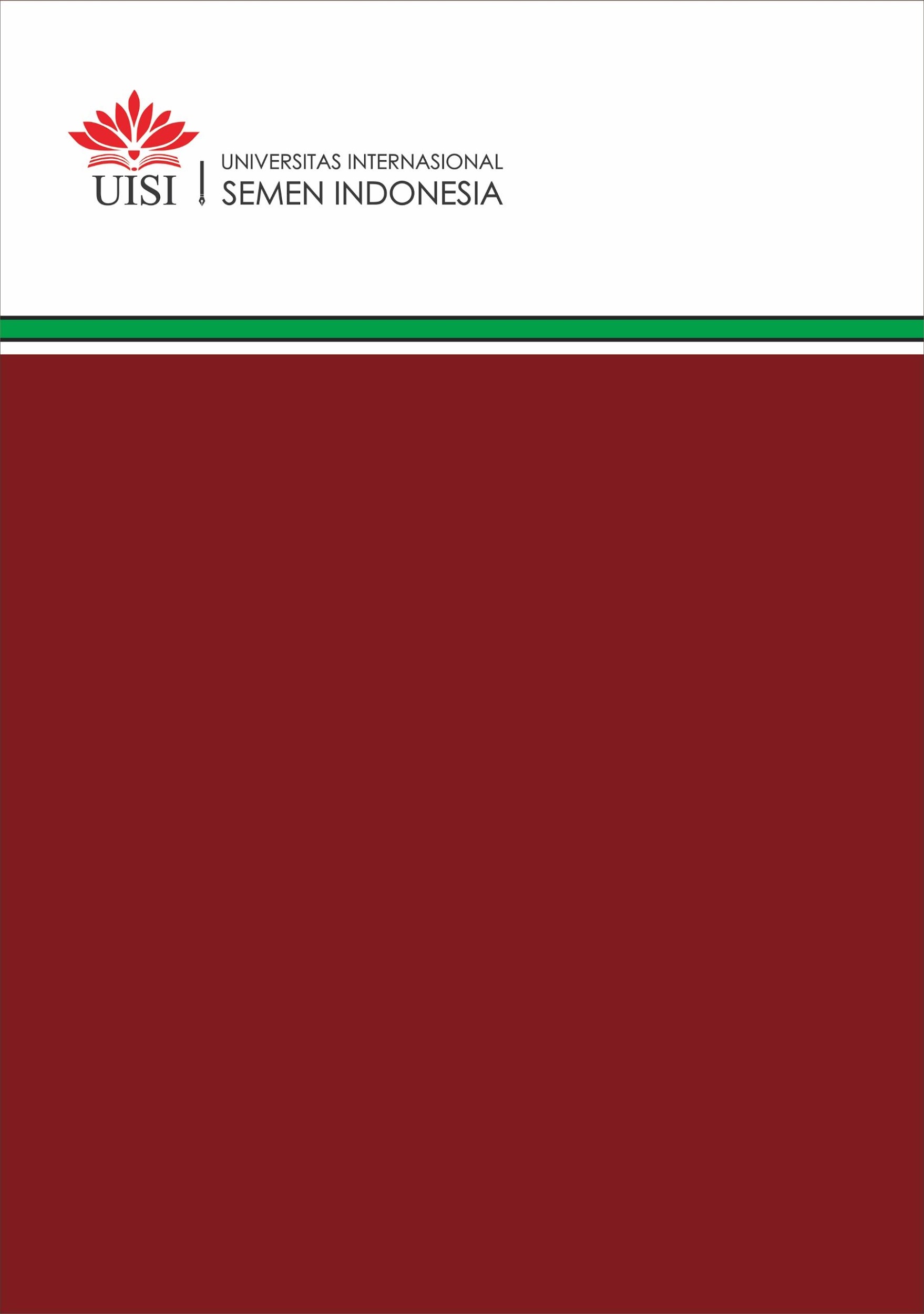 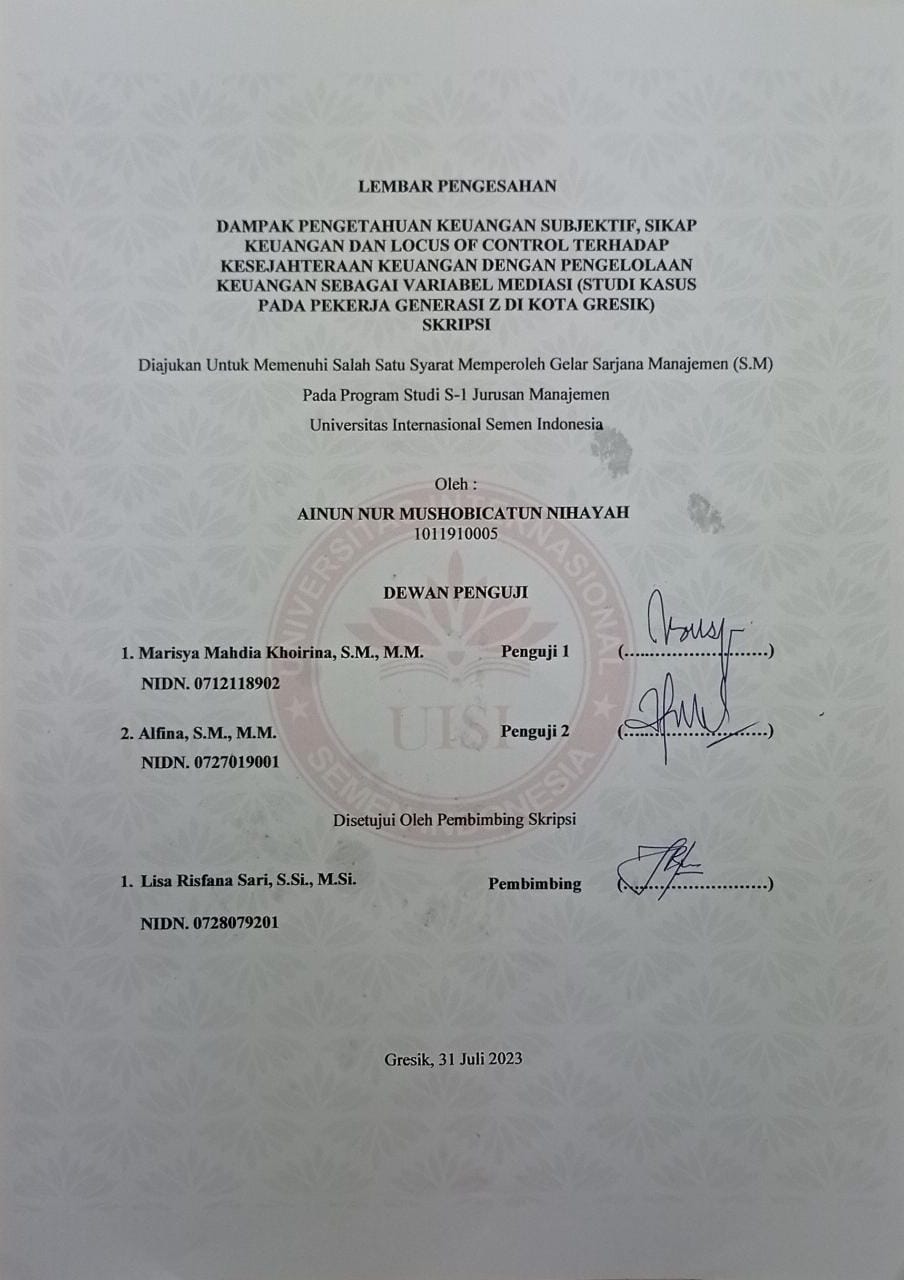 HALAMAN PERNYATAAN PUBLIKASITUGAS AKHIR UNTUK KEPENTINGAN AKADEMISSebagai civitas akademik Universitas Internasional Semen Indonesia,saya yangbertanda bingan dibawah ini:Nama             : Ainun Nur Mushobichataun NihayahNIM               : 1011910005Departemen   : Manajemen Jenis Karya    : SkripsiDemi pengembangan ilmu pengetahuan, menyetujui untuk memberikan kepada Universitas Internasional Semen Indonesia Hak Bebas Royalti Noneksklusif(Non-exclusive Royalty-Free Right) atas karya ilmiah saya yang berjudul:“Dampak Pengetahuan Keuangan Subjektif, Sikap Keuangan Dan Locus Of Control Terhadap Kesejahteraan Keuangan Dengan Pengelolaan Keuangan Sebagai Variabel Mediasi (Studi Kasus Pada Pekerja Generasi Z Di Kota Gresik)”Beserta perangkat yang ada (jika diperlukan). Dengan Hak Bebas Royalti Noneksklusif ini Universitas Internasional Semen Indonesia berhak menyimpan, mengalihkan mesia/format-kan mengelola dalam bentuk pangkalan data (database), merawat dan memublikasikan tugas akhir saya selama tetap mencantumkan nama saya sebagai penulis/pencipta dan sebagai pemilik Hak CiptaDemikian pernyataan ini saya buat dengan sebenarnya.Dibuant di GresikPada tanggal 3 Agustus 2013Yang menyatakan,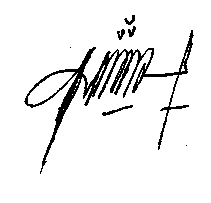                                                                  (Ainun Nur Mushobichataun N.)HALAMAN PERNYATAAN ORISINALITAS                Skripsi ini adalah hasil karya saya sendiri, dan semua sumber baik yang di kutip maupun di rujuk telah saya nyetakan dengan benar.Nama                       : Ainun Nur Mushobichatun NihayahNIM                         : 1011910005Tanda tangan          : 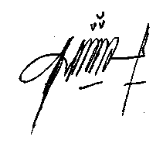 Tanggal                    : 6 Agustus 2023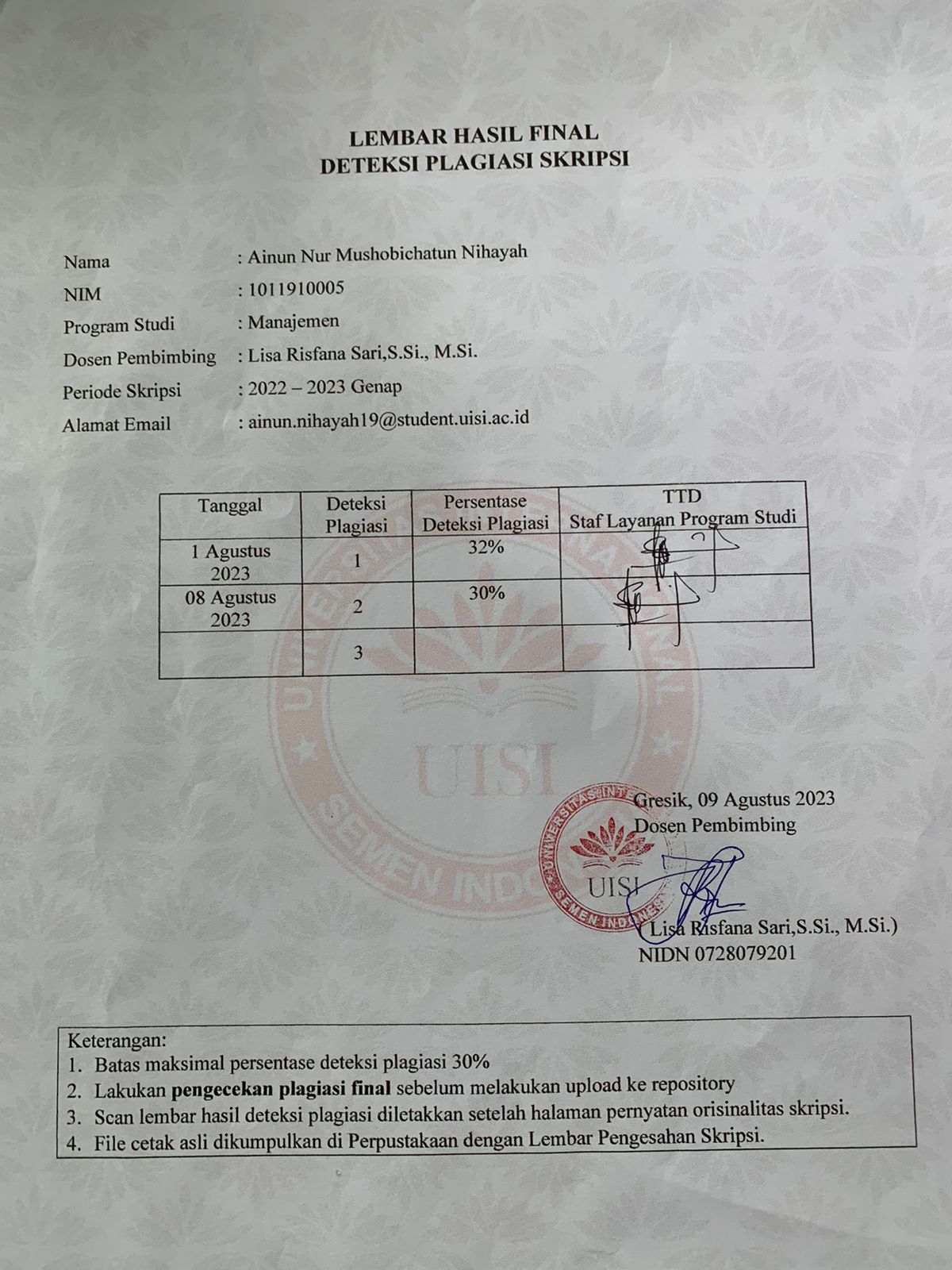 DAMPAK PENGETAHUAN KEUANGAN SUBJEKTIF, SIKAP KEUANGAN DAN LOCUS OF CONTROL TERHADAP KESEJAHTERAAN KEUANGAN DENGAN PENGELOLAAN KEUANGAN SEBAGAI VARIABEL MEDIASI (STUDI KASUS PADA PEKERJA GENERASI Z DI KOTA GRESIK)”                                                 ABSTRAK
         Penelitian ini bertujuan untuk menguji dampak pengetahuan keuangan subjektif, sikap keuangan dan locus of control terhadap kesejahteraan keuangan dengan peran mediasi pengelolaan keuangan.Penelitian ini merupakan penelitian kuantitatif dengan menggunakan teknik purposive sampling. Teknik pengumpulan data yang digunakan dengan kuesioner yang dibantu google form. Penelitian ini mendapatkan tanggapan dari responden sebanyak 180 pekerja generasi z di kota Gresik yang telah berumur 18 – 26 tahun dan memiliki penghasilan tetap minimal Rp.2.000.000, dan mengelola keuangan secara pribadi. Metode yang digunakan dalam penelitian ini adalah PLS-SEM. Hasil Penelitian menunjukkan bahwa pengetahuan keuangan subjektif dan locus of control memiliki hubungan terhadap perilaku keuangan dan kesejahteraan finansial, namun pada penelitian ini sikap keuangan tidak memiliki hubungan dengan perilaku keuangan dan kesejahteraan finansial . Pada penelitian ini juga menemukan bahwa perilaku keuangan tidak memediasi hubungan antara perilaku keuangan, sikap keuangan, locus of control dengan kesejahteraan finansial.Kata kunci: Pengetahuan Keuangan Subjektif, Sikap Keuangan, Locus Of Control, Kesejahteraan Finansial, Pengelolaan Keuangan keuangan 
“THE IMPACT OF SUBJECTIVE FINANCIAL KNOWLEDGE, FINANCIAL ATTITUDES AND LOCUS OF CONTROL ON FINANCIAL WELFARE WITH FINANCIAL MANAGEMENT AS A MEDIATION VARIABLE (CASE STUDY OF WORKERS GENERATION Z IN GRESIK CITY)”                                                    ABSTRACT
 This study aims to examine the impact of subjective financial knowledge, financial attitudes and locus of control on financial well-being with the mediating role of financial management. This research is a quantitative study using techniques of purposive sampling. Data collection techniques used with questionnaires who helped Google form. Study this to get responses from respondents as many as 180 generation z workers in the city of Gresik who are 18-26 years old and have a minimum steady income of IDR 2,000,000, and manage finances personally. The method used in this research is PLS-SEM. Research results show that financial knowledge is subjective and locus of control have a relationship to financial behavior and financial well-being, but in this study financial attitudes have no relationship with financial behavior and financial well-being. This study also found that financial behavior did not mediate the relationship between financial behavior, financial attitudes, locus of control with financial well-being.Keywords: Subjective Financial Knowledge, Financial Attitude, Locus Of Control, Financial Welfare, Financial Management
KATA PENGANTAR
            Puji syukur saya panjatkan kepada Tuhan Yang Maha Esa, karena atas berkatdan rahmat-Nya, saya mampu menyelesaikan skripsi ini dengan judul “Dampak pengetahuan keuangan subjektif, sikap keuangan dan locus of control terhadap kesejahteraan keuangan dengan pengelolaan keuangan sebagai variabel mediasi (studi kasus pada pekerja genarasi z di kota gresik).  Penulisan skripsi ini dilakukan dalam rangka memenuhi salah satu syarat untuk mencapai gelar Sarjana Manajemen pada Program Studi Manajemen Universitas Internasional Semen Indonesia. Saya menyadari bahwa tanpa bantuan dan bimbingan dari berbagai pihak dalam penyusunan skripsi ini sangatlah sulit bagi saya untuk menyelesaikannya. Oleh karena itu saya selaku penulis mengucapkan terima kasih kepada:Allah SWT yang telah memberikan rahmat dan hidayahnya sehingga saya bisa kuat dan tabah dalam menyelesaikan skripsi dengan tepat waktu.Kedua orang tua saya, Ayah Arif Hariyanto dan Ibu Kholifah, yang telah memberikan dukungan finansial dan non finansial, doa dan restuagar penulis dapat cepat menyelesaikan penulisan skripsi. Tidak lupa adik dari penulis yakni Bilqis putri anggraini dan Cheril aulia al azmi yang sangat berjasa atas kelancaran proses dari awal perkuliahaan hingga menyelesaikan skripsi dan adik penulis Atha yang juga selalu memberikan dukungan semangat bagi penulis saat pengerjaan skripsi.Bapak Aditya Narendra Wardhana, S.T., M.SM. selaku Kepala Departemen Manajemen yang banyak membimbing saya ketika kegiatan pembelajaran, bimbingan maupun. Serta terima kasih Bapak selalu memberikan keceriaan disaat mengajar, sehingga kita semua merasa senang.Ibu Alfina., S.M., M.M. selaku Dosen Wali yang telah memberikan arahan, motivasi, inspirasi, serta memberikan kesempatan penulis untuk mengambil skripsi lebih dulu. Terimakasih atas nasehat dan masukan dari Ibu Afi kepada anak wali yang terus menyertai dari semester awal hingga saat ini, sehingga penulis dapat berkembang lebih baik.Ibu Lisa Risfana Sari, S.Si., M.Si. selaku Dosen Pembimbing yang telah memberikan ilmu, arahan, kritik saran, pengorbanan waktu, tenaga dan pikirannya dalam memberikan bimbingan kepada penulis selama masa pengerjaan danpenyusunan skripsi sehingga skripsi ini selesai dengan baik.Ibu Alfina., S.M., M.M. dan Ibu Marisya Mahdia Khoirina, S.M., M.M. selaku dosen penguji pada sidang tugas akhir yang telah menguji, mengkoreksi, mengkritik dan memberikan saran membangun kepada penulis untuk kebutuhan tugas akhir penulis, sehingga skripsi ini bisa lebih bermakna dan lebih baik lagi.Seluruh dosen Departemen Manajemen dan Fakultas Ekonomi dan Bisnis yang telah mendidik dan memberikan bekal ilmu, pengetahuan dan pengalaman kepada penulis selama masa studi perkuliahan. Segala ilmu yang diberikan InsyaAllah akan menjadi bekal yang sangat bermanfaat bagi kehidupan penulis.Teman-teman Program Studi Manajemen Universitas Internasional Semen Indonesia angkatan 2019 yang telah sama-sama berjuang menyelesaikan skripsi dan wisuda bersama.Terima kasih untuk diri saya sendiri, yang telah mampu kooperatif dalam mengerjakan skripsi ini. Terima kasih karena selalu berusaha berpikirpositif ketika keadaan sempat tidak berpihak, dan selalu berusaha mempercayai diri sendiri, hingga akhirnya mampu membuktikan saya bisa mengandalkan diri sendiri. Akhir kata, saya mengucapkan banyak terima kasih kepada semua pihak yang tidak dapat saya sebutkan satu-persatu atas bantuannya dalam hal penyusunan skripsi ini. Semoga kita semua senantiasa diberkahi oleh Allah SWT.Gresik, 10 Juli  2023PenulisNASIONAL SEMEN IndonesiaDAFTAR ISIDAFTAR TABELTabel 1.1 Pengelompokan Generasi Di Indonesia	2Tabel 3.1 Skala Likert	30Tabel 3.2  Definisi Operasional Variabel	32Tabel 4.1 Jumlah Responden Berdasarkan Jenis Kelamin	41Tabel 4.2 Jumlah Responden Berdasarkan Usia	41Tabel 4.3 Jumlah Responden Berdasarkan Pendidikan Terakhir	42Tabel 4.4 Karakteristik Responden Berdasarkan Pendapatan	42Tabel 4.5  Dasar Interpretasi Skor	43Tabel 4.6 Hasil Analisis Deskriptif Variabel Kesejahteraan Finansial	44Tabel 4.7 Hasil Analisis Deskriptif Variabel Pengetahuan Keuangan      Subjektif	45Tabel 4.8  Hasil Analisis Deskriptif Variabel Sikap Keuangan	50Tabel 4.9 Hasil Analisis Deskriptif Variabel Locus Of Control	52Tabel 4.10 Hasil Analisis Deskriptif Variabel Kesejahteraan Finansial	50Tabel 4.11 Hasil Outer Loading	59Tabel 4.12 Hasil Uji Cross Loading	60Tabel 4.13 Kriteria Fornell-Larcker	60Tabel 4.14  Heterotrait Monotrait Ratio Of Correlation	61Tabel 4.15 Hasil Uji Reliabilitas Konstruk	61Tabel 4.16 Hasil Uji R-Square	62Tabel 4.17 Hasil Uji Q-Square	59Tabel 4.18 Hasil Uji Hipotesis	61Tabel 4.19 Hasil Pengaruh Tidak Langsung Model PLS Bootstrapping	65DAFTAR GAMBARGambar 1.1 Indeks Literasi Keuangan	1Gambar 1.2 Komposisi Penduduk Gresik…………………………………..6Gambar 2.1 Model Penelitian	19Gambar 2.2 Kerangka Pemikiran	20Gambar 4.1 Hasil Estimasi Model SEM-PLS Dengan Teknik Algorithm	53Gambar 4.2 Hasil Estimasi Model SEM-PLS Bootstrapping	61BAB 1         PENDAHULUAN1.1 Latar BelakangDi era modern seperti sekarang, semua aspek kehidupan, termasuk pola pikir, pola kerja, pandangan, dan implementasi dalam berbagai bidang, terutama ekonomi, menuntut kita untuk berubah dan menjadi individu yang mandiri dalam mengelola keuangan. Pengambilan keputusan keuangan menjadi hal yang sangat penting, mengingat adanya ancaman resesi global yang harus diantisipasi. Pahami dengan baik terkait bagaimana mengelola keuangan pribadi menjadi suatu hal yang krusial (Nia, 2021).Pengelolaan keuangan adalah suatu bentuk manajemen keuangan pribadi yang melibatkan langkah-langkah sistematis untuk memenuhi kebutuhan keuangan individu dengan efisien (N. A. Putri & Lestari, 2019). Banyak orang percaya bahwa segala hal yang terkait dengan keuangan berhubungan dengan situasi keuangan mereka sendiri dan keluarga mereka. Ketika seseorang memiliki kekhawatiran tentang keuangan pribadi, hal ini dapat berpengaruh pada perasaan kepuasan atau ketidakpuasan. Selain itu, masalah keuangan individu dapat menyebabkan dampak buruk pada kesejahteraan psikologis, menurunkan tingkat kepercayaan diri, dan mengurangi produktivitas dalam pekerjaan (Nia, 2021). Padahal kebahagiaan dan kepuasan menjadi tujuan yang sangat diinginkan oleh setiap individu, banyak dari mereka berupaya meningkatkan tingkat kebahagiaan dan kepuasan dalam hidup agar bisa mencapai tingkat yang lebih tinggi (Owusu, 2021). Oleh karena itu, lembaga sektor publik dan swasta menciptakan program Pendidikan Keuangan dengan tujuan utama meningkatkan kesejahteraan finansial individu, sehingga mereka dapat membuat keputusan keuangan yang tepat dan bijaksana (Riitsalu, 2019).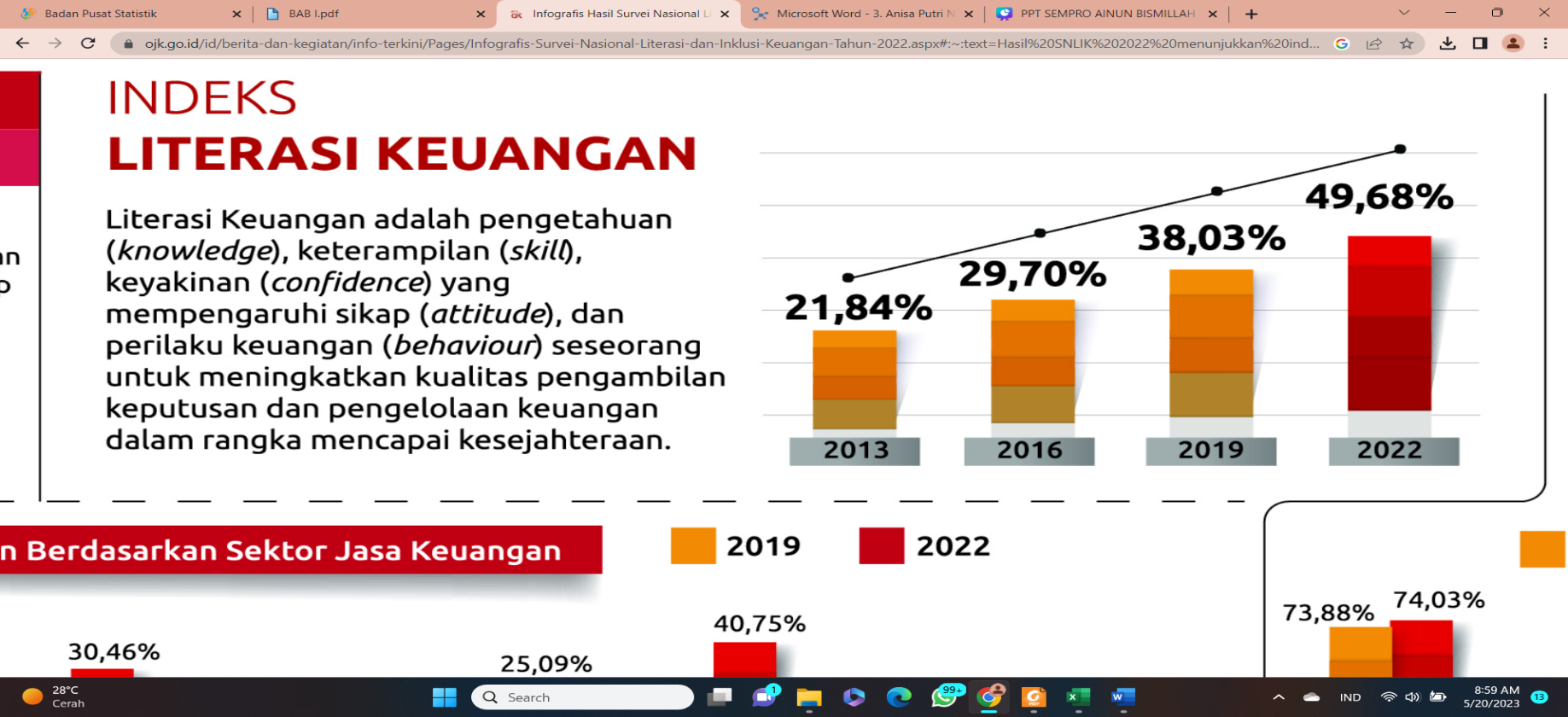 Menurut gambar 1.1, data yang diperoleh dari hasil Survei Nasional Literasi Keuangan (SNLIK) yang dilakukan oleh Otoritas Jasa Keuangan (OJK) menunjukkan bahwa literasi keuangan masyarakat Indonesia masih rendah, dengan proporsi sebesar 49,68%. Angka ini berada di bawah tingkat literasi keuangan minimum sebesar 60%. Hal ini menunjukkan bahwa pengetahuan tentang tabungan, pinjaman, asuransi, dan investasi masih terbatas (Laturette et al., 2021). Ketidakmampuan untuk meningkatkan tingkat literasi keuangan di Indonesia menyebabkan kurangnya perkembangan kesejahteraan, karena literasi keuangan memiliki peran penting dalam mencapai stabilitas finansial (Baiq Fitri Arianti, 2021). Meningkatnya pemahaman tentang keuangan juga akan mempengaruhi sikap keuangan individu, karena sikap terhadap keuangan dapat terbentuk melalui pemahaman dan pengetahuan mereka tentang masalah keuangan (S. Baptista & Dewi, 2021). Hasil penelitian yang dilakukan Owusu (2021) menunjukkan bahwa pengetahuan keuangan memiliki pengaruh terhadap sikap keuangan, dan hal ini didukung oleh temuan tersebut. Menurut Nia (2021), penting untuk mengevaluasi dan menilai kondisi keuangan pribadi melalui sikap keuangan. Sikap keuangan memiliki peran yang signifikan dalam pemahaman dan perkiraan pengambilan keputusan keuangan. Sebuah sikap dianggap relevan ketika memiliki dampak yang signifikan pada nilai-nilai sosial atau pribadi yang mendasarinya. Karenanya, pengaruh yang diberikan oleh suatu sikap memiliki peranan yang signifikan terhadap perilaku seseorang (Owusu, 2021). Meningkatnya kesejahteraan finansial seseorang tidak hanya bergantung pada mengadopsi perilaku yang sesuai, tetapi juga pada pemilihan tindakan yang sesuai dengan keyakinan, pengetahuan, dan pengalaman mereka, dengan tujuan mencapai hasil yang optimal (Nia, 2021). Seseorang perlu mengembangkan kemampuan yang dimilikinya, termasuk cara memahami pengetahuan, nilai-nilai pribadi, dan tanggung jawab. Menggabungkan sikap, pengetahuan, dan perilaku keuangan yang baik dapat memberikan sinergi yang membantu tercapainya hasil keuangan yang optimal. Dalam penelitian Owusu (2021), dikemukakan bahwa pengetahuan, sikap dan perilaku keuangan yang baik menjadi kunci untuk mencapai kesejahteraan finansial. Selain itu Dalam penelitiannya, Nia (2021) mengungkapkan bahwa terdapat hubungan antara pengetahuan keuangan subjektif, sikap keuangan, dan locus of control dengan kesejahteraan finansial. Selain itu, penelitian juga menemukan bahwa perilaku keuangan berperan sebagai mediator dalam hubungan antara kesejahteraan finansial dengan pengetahuan keuangan subjektif, sikap keuangan, dan locus of control.Pentingnya sebuah literasi keuangan untuk mendukung kesejahteraan finansial pada seluruh generasi, karena peran setiap generasi, dan ide ide kreatifnya merupakan tonggak penting dalam membangun perekonomian yang sangat dibutuhkan oleh bangsa Indonesia. Generasi merupakan kelompok orang yang memiliki pengalaman yang sama, umurnya, tahun lahirnya. Di Indonesia memiliki berbagai macam kelompok generasi (Nisa & Haryono, 2022). yang dijelaskan pada Tabel 1.1 yang berdasarkan tahun kelahiran berikut merupakan generasi di Indonesia.Tabel 1.1 Pengelompokan Generasi Di Indonesia(Sumber: Kompas.com)Dari data tabel tersebut dapat disimpulkan berdasarkan data statistik ( BPS ) populasi generasi yang mendominasi Indonesia merupakan generasi Z dengan jumlah sebesar 27.94 % penduduk didominasi generasi dengan tahun kelahiran 1997 – 2012 yang dinamakan generasi Z yakni sebanyak 68.662.815 jiwa ( 31 Desember 2021 ) dari jumlah tersebut jawa barat menjadi tempat paling banyak didominasi generasi Z yakni sekitar  11.886.058, dan jawa timur menempati urutan ke-2 dengan penduduk generasi Z terbanyak sejumlah 9.252.385 jiwa, dimana generasi Z ini sering disebut I generation, generasi ini selalu terhubung dengan dunia maya yang membuat perilaku konsumtif mereka meningkat tanpa adanya kontrol ada banyak sekali masalah finansial yang sering kali dihadapi oleh generasi Z karena generasi ini identik dengan kata boros di mana mereka mengalami kesulitan dalam mengatur keuangan. Adanya tuntutan gaya hidup yang tinggi, membuat orang-orang generasi ini ingin selalu menghabiskan uang mereka untuk terus mengikuti trend yang ada (Nisa & Haryono, 2022). Dengan perkembangan teknologi yang ada disertai dengan karakteristik generasi Z yang ada, sangat memungkinkan untuk memiliki sikap konsumerisme pada generasi Z dan adanya kebutuhan terhadap literasi keuangan. Akses informasi dan tawaran berbagai macam yang sangat mudah ditemui oleh generasi Z, membuat generasi Z memiliki banyak pilihan dalam hidupnya. Generasi Z memiliki prinsip YOLO ( You only live once) dengan kata lain bahwa menikmati hidup saat ini tanpa mengkhawatirkan hidup kedepan (Laturette et al., 2021). Hal ini dapat dilihat dengan pilihan generasi Z untuk berlibur daripada menyisihkan bekal dana pensiun, karena mereka merasa pensiun masih sangat lama. Menurut hasil Riset yang dilakukan OJK (Otoritas Jasa Keuangan) pada Desember 2022 menunjukan generasi Z memiliki hutang lebih banyak dibandingkan dengan generasi generasi yang lain bahkan 19% generasi Z rela berhutang hanya untuk berkencan. Melihat dari data kepemilikan rekening dan jumlah outstanding pinjaman pada fintech P2P lending. Statistik Fintech P2P Lending (fintech pendanaan bersama) menunjukkan bahwa 62% rekening fintech pendanaan bersama dimiliki oleh nasabah dengan kelompok generasi Z. Artinya pengguna fintech pendanaan bersama didominasi oleh generasi Z. Oleh karena itu tidak heran jika generasi Z dianggap cenderung suka berhutang. Alasan generasi Z untuk berhutang didorong oleh profil generasi Z sebagai kelompok usia produktif yang bekerja dan memiliki pendapatan yang stabil. Artinya generasi Z memiliki uang untuk membiayai belanja dan kebutuhan sehari-hari. Hanya saja generasi Z tidak cakap mengatur keuangan membuat generasi Z  cenderung menjadi konsumtif. Terlebih Lagi, jika pendapatan yang dimiliki tidak cukup untuk membiayai pengeluaran, maka hutang akan menjadi solusi sementara, padahal ini merupakan sumber masalah. Hal tersebut terjadi karena kurangnya literasi keuangan  yang membuat sulit untuk menabung atau berinvestasi, malah cenderung menggunakan produk pinjaman secara tidak bijak. Untuk itu, diperlukan pembekalan diri dengan pengetahuan keuangan yang baik. Dengan memiliki pemahaman produk keuangan dan perencanaan keuangan, individu akan lebih selektif dalam mengatur pengeluaran, mengutamakan kebutuhan dibanding keinginan sehingga tidak terjerumus dalam kebiasaan berhutang. Selain pengetahuan keuangan sebuah pengelolaan keuangan yang baik akan membantu mewujudkan tujuan hidupnya, oleh karena itu sepatutnya seorang pekerja yang memiliki penghasilan dan mengetahui ke mana saja pendapatannya dialokasikan karena setiap uang yang digunakan harus diperhitungkan dalam sebuah perencanaan keuangan sehingga banyak tujuan yang bisa dicapai pada masa yang akan datang jika seorang karyawan bisa mengelola keuangannya dengan gaji yang diperolehnya dengan baik hal tersebut membuat seseorang dapat mengantisipasi risiko keuangan yang sewaktu waktu bisa terjadi (Utami & Marpaung, 2022).Perilaku keuangan yang cenderung konsumtif, tidak hanya terjadi di kota-kota besar saja akan tetapi, sudah mulai merambah ke kota kota kecil, termasuk di kabupaten Gresik. Dalam riset Mckinsey Global Institute (2014) menunjukkan pola bahwa kota-kota satelit di sekitar kota besar seperti kabupaten Gresik yang dekat dengan kota Surabaya merupakan kota besar yang ada di Jawa Timur mengalami kenaikan konsumerisme (Komaria, 2020).                            Gambar 1.2 Komposisi Penduduk Gresik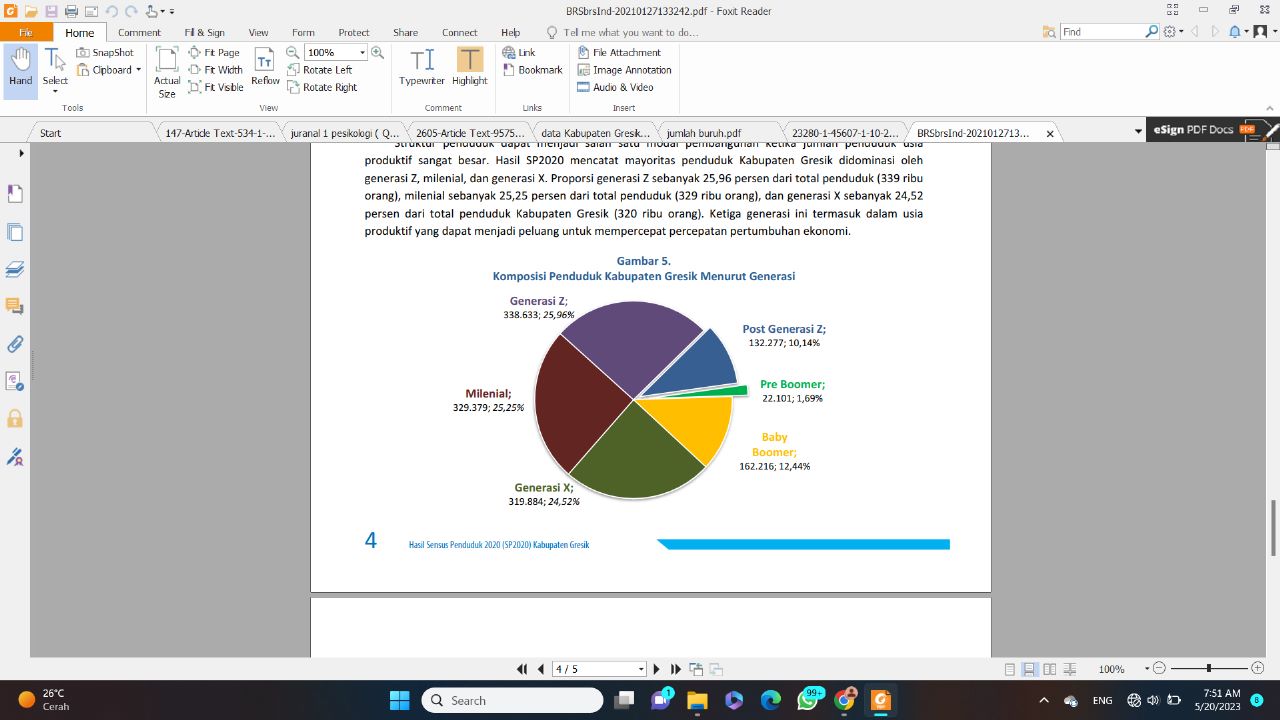                                                 Sumber : BPS.GresikBerdasarkan gambar 1.2 Penduduk Kota Gresik didominasi oleh kelompok generasi Z,  yakni sekitar 25,96% penduduknya merupakan kelompok generasi Z. kota Gresik sendiri merupakan kota dengan julukan kota Industri dimana 49.28 % penduduk nya bekerja sebagai Buruh atau Karyawan pabrik. Meskipun Gresik dijuluki kota Industri, kota Gresik masuk kedalam 5 besar kota dengan penduduk miskin tertinggi yakni 12,42% di jawa timur yang rata rata tingkat kemiskinan di Jawa Timur berada di tingkat 11% (BPS,2022). Hal tersebut terjadi karena banyaknya masyarakat terutama kalangan muda yang mempunyai pekerjaan utama tetapi tidak bisa  melakukan pengurusan keuangannya karena kurangnya literasi keuangan yang dimilikinya. Seperti masih belum mengetahui pengetahuan umum tentang keuangan, tentang bagaimana cara mengatur pemasukan dan pengeluaran saat menerima gaji bulanan. Sehingga tidak dapat menyisihkan penghasilan untuk tabungan, asuransi dan investasi yang akan berguna di masa depan (Hariri, 2021). Maka dari itu saat ini banyak penelitian yang difokuskan pengukuran dan peningkatan pengetahuan keuangan dan kesejahteraan finansial hal ini telah dianggap sebagai inisiatif nasional (Nia, 2021). Oleh karena itu penyelesaian persoalan terkait kesejahteraan finansial sangat diperlukan oleh  para pekerja generasi Z kota Gresik.Berangkat dari permasalahan yang ada terkait minimnya tingkat Kesejahteraan  masyarakat terutama pada generasi Z, penelitian ini ingin membahas tentang kesenjangan pengabaian dalam literatur tentang kesejahteraan finansial, dengan memeriksa tidak hanya bagaimana pengetahuan keuangan subjektif, sikap keuangan, dan locus of control mempengaruhi perilaku keuangan dan kesejahteraan finansial, tetapi juga memahami peran penting yang dimainkan oleh perilaku finansial dalam memediasi hubungan antara pengetahuan keuangan subjektif, sikap keuangan, dan locus of control dan kesejahteraan finansial. pada penelitian ini menyasar pekerja generasi Z dengan tahun kelahiran 1997-2012  yang telah memiliki pekerjaan untuk memenuhi kebutuhan personal maupun memenuhi kebutuhan keluarganya. Karena menurut Nia (2021) studi terdahulu rata rata membahas terkait dengan yang berstatus sebagai mahasiswa bukan pekerja  oleh karena itu pada penelitian ini peneliti tertarik untuk membahas terkait dengan generasi Z yang menjadi pekerja.selain itu,model penelitian ini memberikan hal baru yang memahami kesejahteraan finansial pekerja generasi Z. Berdasarkan penjelasan latar belakang diatas, peneliti tertarik untuk melakukan penelitian mengenai “Analisis hubungan antara pengetahuan keuangan subjektif, sikap keuangan, locus of control dengan kesejahteraan finansial dengan perilaku keuangan sebagai variabel mediasi .” 2.1 Rumusan MasalahBerdasarkan latar belakang yang telah dijelaskan sebelumnya, maka perumusan masalah dalam penelitian ini dapat dirumuskan sebagai berikut:1. 	Apakah terdapat hubungan antara pengetahuan keuangan subyektif dengan perilaku keuangan di kalangan pekerja generasi Z.?2. 	Apakah terdapat hubungan antara sikap keuangan dengan perilaku keuangan di kalangan pekerja generasi Z.?3. 	Apakah terdapat hubungan antara locus of control dengan perilaku keuangan  di kalangan pekerja generasi Z.?4. 	Apakah terdapat hubungan antara pengetahuan keuangan subyektif dengan kesejahteraan finansial di kalangan pekerja generasi Z.?5. 	Apakah terdapat hubungan antara sikap keuangan dengan kesejahteraan finansial di kalangan pekerja generasi Z.?6. 	Apakah terdapat hubungan antara locus of control dengan kesejahteraan finansial di kalangan pekerja generasi Z.?7. 	Apakah terdapat hubungan antara perilaku keuangan dengan kesejahteraan  finansial di kalangan pekerja generasi Z.?8. 	Apakah perilaku keuangan memiliki peran mediasi dalam hubungan antara pengetahuan keuangan subyektif dengan kesejahteraan finansial di kalangan pekerja generasi Z.?9. 	Apakah perilaku keuangan memiliki peran mediasi dalam hubungan antara sikap keuangan dengan kesejahteraan finansial di kalangan pekerja generasi Z.?10. Apakah perilaku keuangan memiliki peran mediasi dalam hubungan antara locus of control dengan kesejahteraan finansial di kalangan pekerja generasi Z.?1.3 Tujuan PenelitianBerdasarkan rumusan masalah yang telah dijelaskan, maka tujuan dari penelitian ini adalah sebagai berikut:Untuk menganalisis hubungan antara  pengetahuan keuangan subyektif dengan perilaku keuangan di kalangan pekerja generasi Z.Untuk menganalisis hubungan antara sikap keuangan dengan  perilaku keuangan   di kalangan pekerja generasi Z.Untuk menganalisis hubungan antara locus of control dengan perilaku keuangan  di kalangan pekerja generasi Z.Untuk menganalisis hubungan antara  pengetahuan keuangan subjektif dengan kesejahteraan finansial di kalangan pekerja generasi Z.Untuk menganalisis hubungan antara sikap keuangan dengan kesejahteraan finansial di kalangan pekerja generasi Z.Untuk menganalisis hubungan antara locus of control dengan kesejahteraan finansial di kalangan pekerja generasi Z.Untuk menganalisis hubungan antara perilaku keuangan dengan kesejahteraan finansial di kalangan pekerja generasi Z.Untuk menganalisis peran mediasi perilaku keuangan terhadap hubungan Antara pengetahuan pengetahuan keuangan subjektif Dan kesejahteraan finansial di kalangan pekerja generasi Z.Untuk menganalisis peran mediasi perilaku keuangan  terhadap hubungan Antara sikap keuangan Dan kesejahteraan finansial di kalangan pekerja generasi Z.Untuk menganalisis peran mediasi perilaku keuangan  terhadap hubungan Antara locus of control dan kesejahteraan finansial di kalangan pekerja generasi Z.1.4 Manfaat PenelitianDiharapkan bahwa hasil dari penelitian ini dapat memberikan manfaat baik bagi pengembangan ilmu (teoritis) maupun bagi kepentingan praktis, antara lain sebagai berikut:1.4.1 Manfaat TeoritisDalam segi teoritis, diharapkan bahwa penelitian ini dapat memberikan kontribusi informasi yang berharga serta gagasan baru untuk perkembangan pengetahuan tentang pengetahuan keuangan subjektif, sikap keuangan, locus of control, kesejahteraan finansial, dan perilaku keuangan sebagai peran mediasi. Selain itu, manfaat dari penelitian ini adalah meningkatkan kemampuan dalam perilaku pengelolaan keuangan terutama di kalangan generasi Z. Penelitian ini juga diharapkan dapat menjadi referensi penting untuk penelitian selanjutnya yang menguji pengetahuan keuangan subjektif, sikap keuangan, locus of control, kesejahteraan finansial, dan perilaku keuangan pada pekerja generasi Z.1.4.2 Manfaat PraktisHasil dari penelitian ini diharapkan dapat memberikan manfaat nyata bagi generasi Z dalam memahami cara berperilaku yang tepat dalam pengelolaan keuangan berdasarkan pengetahuan keuangan subjektif, sikap keuangan, dan locus of control. Selain itu, penelitian ini juga diharapkan dapat menjadi patokan dalam memahami pengetahuan keuangan subjektif, sikap keuangan, dan locus of control dalam mencapai perilaku pengelolaan keuangan dan kesejahteraan finansial yang baik, baik pada masa sekarang maupun di masa depan.BAB 2            TINJAUAN PUSTAKA2.1 Landasan Teori2.1.1 Kesejahteraan Finansial		Kesejahteraan finansial adalah suatu kondisi di mana seseorang dapat memenuhi kebutuhan hidup sekarang dan pada masa depan, merasa aman dengan masa depan, menikmati hidup, dan mengatasi kebutuhan yang tidak terduga di masa depan dengan demikian, peningkatan kemakmuran finansial berarti pengentasan kemiskinan dan mempengaruhi berbagai aspek kehidupan manusia (Iramania & Lutfia, 2021). Menurut Internasional et al., (2019) kesejahteraan finansial adalah kondisi dimana seseorang mampu mencukupi semua kebutuhan pada masa kini dan dapat mempertahankannya pada masa depan. Kesejahteraan finansial juga didefinisikan sebagai memiliki keamanan finansial dan kebebasan finansial untuk membuat keputusan keuangan yang bijaksana di masa kini dan di masa nanti (Nia, 2021).Kesejahteraan finansial sebagai ukuran akhir untuk mengevaluasi kesehatan finansial seseorang, mewakili tingkat keamanan hidup dan kebutuhan untuk mencari perlindungan finansial terhadap risiko ekonomi yang disebabkan oleh kebangkrutan, pengangguran, pensiun, kemiskinan atau penyakit. Kesejahteraan finansial seseorang tidak hanya mempengaruhi status sosial ekonomi mereka saja, akan tetapi kualitas hidup kinerja, kebahagiaan, kesehatan, hubungan, dan juga kesejahteraan umum (Nia, 2021). Menurut Iramani & Lutfia, (2021) kesejahteraan finansial dapat mempengaruhi kesehatan dan kondisi psikologis seseorang masalah kesejahteraan finansial dapat memperburuk hubungan sosial dan tekanan emosional dan kepuasan hidup seseorang. Kesejahteraan finansial biasanya digunakan untuk mengukur kesehatan finansial kesejahteraan finansial terbagi menjadi tiga pendekatan pendekatan objektif, pendekatan subjektif dan kombinasi antara pendekatan objektif dan pendekatan subjektif (Nia, 2021). Kesejahteraan finansial sendiri dapat dibagi menjadi 2 kesejahteraan finansial saat ini dan  kesejahteraan finansial jangka panjang (Internasional et al., 2019). 2.1.2 Pengetahuan Keuangan Subjektif.Pengetahuan keuangan dibagi menjadi 2 dimensi, yaitu pengetahuan keuangan objektif dan pengetahuan keuangan subjektif, dua dimensi tersebut memainkan peran yang berbeda dalam mempengaruhi perilaku pengelolaan keuangan individu artinya, dua individu dengan tingkat pengetahuan keuangan objektif yang sama dapat memiliki evaluasi subjektif yang berbeda terhadap tingkat pengetahuan mereka, yang mengarah pada hasil perilaku yang berbeda. Dalam kasus tertentu, pengetahuan keuangan subjektif lebih berpengaruh daripada pengetahuan keuangan objektif dalam menentukan perilaku keuangan. Dalam kasus tertentu, pengetahuan keuangan subjektif lebih berpengaruh daripada pengetahuan keuangan objektif dalam menentukan perilaku keuangan (Kuvaas et al., 2017). Pengetahuan keuangan subjektif merupakan penilaian atas keyakinan yang dimiliki individu dalam memahami teori dan hasil perhitungan matematis keuangannya terkait nilai uang dan bunga, inflasi, serta tentang diversifikasi risiko yang bertujuan mendukung individu dalam mengelola keuangan dengan optimal (Tang & Baker, 2016). Pengetahuan keuangan subjektif merupakan kemampuan individu  untuk memahami informasi keuangan dan menerapkan pada pengelolaan keuangan pribadinya (Riitsalu, 2019). Pengetahuan keuangan subjektif merupakan kepercayaan individu terhadap pengetahuan keuangan mereka di mana pengetahuan keuangan subjective membantu individu untuk  terlibat dalam pengelolaan keuangan yang lebih hati hati lagi (Lee et al., 2019). seseorang dengan tingkat pengetahuan yang lebih tinggi tentang berbagai aspek keuangan pribadi cenderung membuat keputusan keuangan yang lebih baik, dengan menggunakan pengetahuan dan keterampilan keuangan mereka untuk mengelola keuangan mereka (Nia, 2021). seseorang yang memiliki tingkat literasi keuangan subjective  yang rendah cenderung kurang percaya diri, dimana ketidak percayaan akan pengetahuan pada diri akan mempengaruhi perilaku keuangan secara negatif dan akan cenderung pasif dalam membuat pilihan keuangan yang diperlukan (Lind et al., 2020). Sedangkan menurut Losada-Otalora et al., (2020) pengetahuan finansial subjektif membantu individu untuk bertindak lebih bertanggung jawab saat membuat keputusan finansial. Misalnya, orang yang merasa memiliki pengetahuan tentang produk dan layanan keuangan lebih cenderung memperoleh produk yang meningkatkan keamanan finansial mereka seperti investasi dalam saham dan properti, hipotek, tabungan, dan asuransi  dan menghindari produk yang berpotensi membahayakan situasi keuangan mereka (misalnya utang) dibandingkan dengan orang yang berpendapat rendah tentang pengetahuannya sendiri.2.1.3 Sikap Keuangan.            Sikap mengacu pada bagaimana seseorang terhadap masalah keuangan pribadinya yang diukur dengan tanggapan atas sebuah pernyataan atau opini, mengartikan sikap keuangan merupakan keadaan pikiran, pendapat serta penilaian tentang keuangan. Ada suatu hubungan antara sikap keuangan dan tingkat masalah keuangan. Dengan demikian dapat dikatakan bahwa sikap keuangan seseorang juga berpengaruh terhadap cara seseorang mengatur perilaku keuangannya. Sikap keuangan juga berkaitan dengan kesulitan keuangan yang seringkali dihadapi oleh individu (Herdjiono & Damanik, 2016). Sikap keuangan didefinisikan sebagai perilaku individu terhadap praktik keuangan tertentu (Nia, 2021). Menurut Owusu (2021) sikap keuangan merupakan sikap kecenderungan untuk melakukan sesuatu dengan cara yang baik atau menguntungkan terhadap suatu objek sikap keuangan juga didefinisikan sebagai keyakinan dan nilai individu yang terkait dengan berbagai konsep keuangan. Sikap keuangan juga telah dijelaskan sebagai kecenderungan psikologis yang diungkapkan ketika mengevaluasi praktik manajemen keuangan yang direkomendasikan bahwa sikap bisa atau negatif tergantung pada motif individu. Sikap umumnya mengarah pada hasil yang lebih diinginkan. 2.1.4 Locus Of Control.Locus of control merupakan konsep yang mengungkapkan sejauh mana hasil dari peristiwa terkait dengan faktor eksternal (keberuntungan dan nasib) atau tindakan individu itu sendiri (Ü. Mutlu & Özer, 2022). Menurut Kholilah & Iramani (2013), Locus of Control mencerminkan kecenderungan individu dalam mengontrol diri. Fikri (2021) menyatakan bahwa Locus of Control adalah persepsi individu terhadap penyebab keberhasilan atau kegagalan dalam melaksanakan suatu kegiatan. Menurut penelitian yang dilakukan oleh Nia (2021), Locus of Control dapat dijelaskan sebagai ketidakpuasan individu terhadap situasi diri dan lingkungan, serta dianggap sebagai konsep internal dan eksternal yang mengukur keyakinan seseorang terhadap peristiwa yang terjadi dalam hidupnya. Setiap individu memiliki Locus of Control yang berbeda-beda, yang mempengaruhi kemampuan mereka dalam mengendalikan pengeluaran yang dianggap tidak penting dan merusak pengelolaan keuangan.Locus of Control terbagi menjadi dua tipe, yaitu Locus of Control internal dan Locus of Control eksternal. Individu dengan Locus of Control internal memiliki kepercayaan diri yang tinggi terhadap kemampuan dan pengaruhnya sendiri. Sementara itu, individu dengan Locus of Control eksternal cenderung mempercayai bahwa kejadian-kejadian bergantung pada takdir dan lingkungan sekitar (fikri, 2021). Ü. Mutlu & Özer (2022) menjelaskan bahwa individu dengan Locus of Control internal cenderung menghubungkan peristiwa dengan karakteristik dan penyampaian internal mereka, sedangkan individu dengan Locus of eksternal Control cenderung menghubungkan peristiwa dengan kebetulan, takdir, dan faktor eksternal lainnya. Individu dengan Locus of Control internal memiliki toleransi risiko keuangan yang tinggi, sedangkan individu dengan Locus of Control eksternal memiliki toleransi risiko keuangan yang lebih rendah. Locus of control yang dimiliki oleh setiap individu berbeda antara satu individu dengan individu lainnya locus of control dapat mengontrol segala bentuk pengeluaran yang dianggap tidak penting dan merusak pengelolaan keuangan (Nia, 2021). Secara keseluruhan, individu dengan Locus of Control internal cenderung lebih siap menangani tugas-tugas yang sulit dan memiliki risiko. (ü. Mutlu & özer, 2022). Hal Ini mengindikasikan bahwa individu yang memiliki Locus of Control internal memiliki kemungkinan yang lebih tinggi untuk menangani tugas-tugas yang menantang dan berisiko (Fikri, 2021).2.1.5 Perilaku Keuangan.Pada tahun 1990, konsep perilaku keuangan mulai diperkenalkan dan berkembang dalam lingkup bisnis dan akademisi. Pertumbuhan Perilaku Keuangan didorong oleh perhatian terhadap bagaimana individu mengambil keputusan terkait dengan keuangan mereka. perilaku Keuangan harus mendorong praktik keuangan yang bertanggung jawab, sehingga menghasilkan manajemen keuangan yang efektif baik bagi individu maupun keluarga mereka (Herdjiono & Damanik, 2016). perilaku keuangan dapat didefinisikan sebagai tindakan atau perilaku yang berhubungan dengan pengelolaan dan perencanaan keuangan, termasuk peminjaman, penyimpanan, investasi, mengasuransikan, dan pengeluaran uang (nia, 2021). Perilaku keuangan adalah sejauh mana seorang individu mengerti perihal keuangan, karena sikap keuangan seseorang tidak bisa berkembang secara stabil, sehingga seseorang harus paham terlebih dahulu tentang perilaku keuangannya agar berguna di kehidupan mendatang (Ritakumalasari & Susanti, 2021).            Perilaku keuangan melibatkan cara seseorang memperlakukan, mengelola, dan menggunakan sumber daya keuangan yang tersedia bagi mereka. Individu yang menunjukkan perilaku keuangan yang bertanggung jawab cenderung efektif dalam mengelola uang mereka, seperti membuat anggaran, berhemat, mengendalikan pengeluaran, berinvestasi, dan membayar kewajiban tepat waktu (Dian, 2015). perilaku keuangan berasal dari sikap individu untuk mengelola keuangan mereka dengan tujuan meningkatkan kesejahteraan keuangan pribadi. Namun, perilaku keuangan yang baik tidak dapat berkembang tanpa pemahaman mengenai konsep keuangan yang benar, yang membantu individu mengambil tindakan keuangan yang bermanfaat untuk masa depan mereka (Puspita, 2019).2.2 Penelitian TerdahuluTabel 2.1 Ringkasan Penelitian Terdahulu2.3 Model PenelitianpPenelitian ini bertujuan untuk menganalisis hubungan antara pengetahuan keuangan, subjektifitas, sikap keuangan, dan locus of control terhadap kesejahteraan finansial pada pekerja Generasi Z di Kota Gresik. Selain itu, penelitian ini juga menginvestigasi peran mediasi perilaku keuangan dalam hubungan tersebut. Hubungan antara konteks awal dengan perumusan masalah variabel tersebut dapat dinyatakan melalui suatu model kerangka penelitian berikut ini :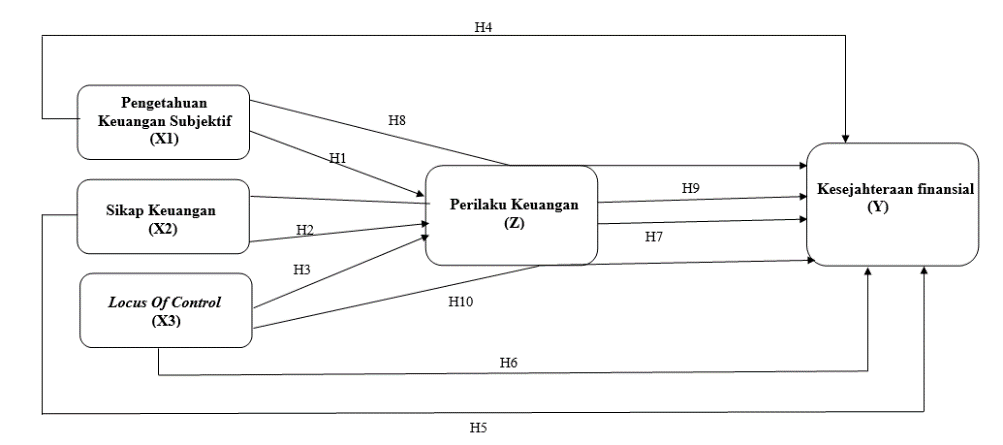 Sumber: Data Diolah Oleh Peneliti (2023)2.4 Kerangka PemikiranKerangka berpikir yang dibuat dalam penelitian ini diharapkan dapat menggambarkan penelitian umum yang dilakukan oleh peneliti yaitu untuk mengetahui dan menyimpulkan hubungan perilaku keuangan subjektif, sikap keuangan dan locus of control terhadap kesejahteraan finansial. Dengan peran mediasi perilaku keuangan pada generasi Z pekerja di kabupaten Gresik. Berdasarkan uraian latar belakang yang disebutkan dalam bab 1, serta beberapa referensi penelitian sebelumnya, peneliti membuat kerangka pemikiran sebagai berikut :                            Gambar 2.2 Kerangka Pemikiran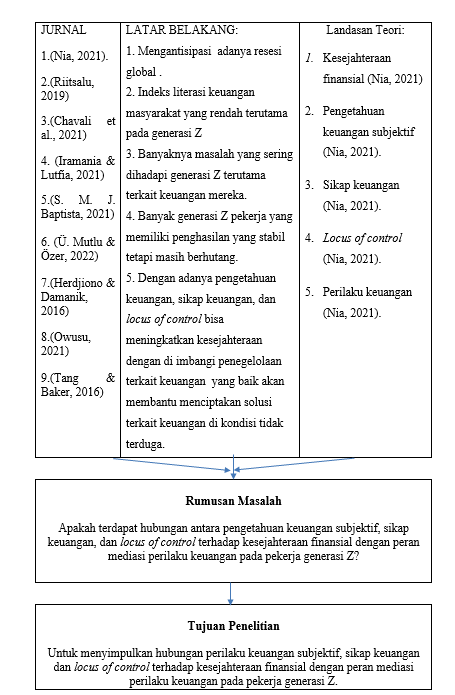   Sumber: Data Diolah Oleh Peneliti (2023)    2.5 Pengembangan Hipotesis 	    Hipotesis yang menghubungkan antar variabel dalam penelitian ini adalah sebagai berikut:2.5.1 Hubungan Antara Pengetahuan Keuangan Subjektif Dengan Perilaku   Keuangan   Kemampuan dalam melihat situasi keuangan berkaitan dengan tingkat literasi keuangan yaitu sebuah kemampuan seseorang dalam memahami sebuah informasi keuangan dan menerapkannya dalam pengelolaan keuangannya (Nia, 2021). Pengetahuan keuangan yang baik dapat membentuk tindakan keuangan seseorang, yang setelah itu akan menentukan bagaimana mereka mengelola barang-barang keuangan melalui keputusan dan tindakan (Yap et al., 2018). Adanya pemahaman yang memadai tentang suatu aspek tentu membantu seseorang dalam memilih alternatif terbaik dalam membuat suatu keputusan dan berperilaku (Kartini & Nuansari, 2020). Pada penelitian terdahulu yang dilakukan oleh Nia (2021) menunjukkan bahwa pengetahuan keuangan subjektif memiliki hubungan yang terhadap perilaku keuangan (Ri Itsalu, 2019). Pada hasil penelitiannya juga mengungkapkan bahwa pengetahuan keuangan berpengaruh terhadap perilaku keuangan pada karyawan PT Mulia Boga Raya. Berdasarkan penjelasan tersebut maka hipotesis yang diajukan adalah H0.1 = Pengetahuan keuangan subjektif tidak memiliki hubungan terhadap perilaku keuangan pekerja generasi Z.H1.1 = Pengetahuan keuangan subjektif memiliki hubungan terhadap perilaku keuangan pekerja generasi Z.2.5.2 Hubungan Antara Sikap Keuangan Dengan Perilaku Keuangan  Sikap keuangan sendiri adalah sebuah pengaruh dari rutinitas individu dalam melakukan dan menghadapi keuangan yang baik atau tidak dari sudut pandang diri mereka dan sudut pandang orang lain. Dalam pengelolaan keuangan diperlukan tindakan dengan akal sehat, akal yang sehat membantu seorang individu membuat tindakan yang tepat atas pengelolaan keuangannya (Asih & Khafid, 2020). Bahwa sikap keuangan memperlihatkan bagaimana individu menggunakan, menahan, mengumpulkan, dan menyia nyiakan uang (S. Baptista & Dewi, 2021). Seseorang yang memiliki sikap untuk jangka panjang kemungkinan besar akan menunjukkan perilaku keuangan yang lebih baik dibandingkan dengan seseorang yang memiliki sikap keuangan untuk jangka pendek. Sehingga dapat diketahui bahwa ketika seseorang memberikan nilai atas sikapnya maka semakin baik pula seseorang dalam berperilaku, begitu juga dengan sebaliknya ketika seseorang memberikan nilai negatif atas sikapnya maka perilaku seseorang akan semakin tidak baik. Jika dikaitkan dengan perilaku pengelolaan keuangan, penilaian   keluarga terhadap sikapnya pada uang menjadikan keluarga tersebut akan berperilaku semakin baik pula seperti misalnya melakukan perilaku pengelolaan keuangan dengan bijak (Gunawan, 2017). Pada penelitiannya yang berjudul pengaruh sikap keuangan literasi keuangan dan locus of control pada perilaku keuangan, menyatakan sikap keuangan berpengaruh signifikan terhadap perilaku pengelolaan keuangan pada usia kerja di kota semarang. Pada penelitiannya Nia (2021) juga menjelaskan adanya hubungan antara sikap keuangan dengan perilaku keuangan di kalangan pekerja. Dari penjelasan tersebut peneliti mengajukan hipotesis berikut :H0.2 = Sikap keuangan tidak memiliki hubungan terhadap perilaku keuangan pada pekerja generasi Z.H1.2 = Sikap keuangan memiliki hubungan terhadap perilaku keuangan pada pekerja  generasi Z.	2.5.3 Hubungan Antara Locus Of Control Dengan Perilaku Keuangan   Locus of control adalah konsep yang mengungkapkan sejauh mana hasil dari peristiwa terkait dengan faktor eksternal (keberuntungan dan nasib) atau tindakan individu itu sendiri. Locus of control individu memainkan peran penting dalam membentuk perilaku keuangan. Seseorang dengan locus of control  adalah seseorang yang percaya bahwa mereka dapat mengatasi masalah keuangan dalam kehidupan sehari-hari dan cenderung mempertahankan manajemen keuangan yang baik, seperti menabung dan melakukan pembayaran tepat waktu (U. Mutlu, 2021). Berdasarkan  Alexander & Pamungkas (2019) adanya impak locus of control atas financial behavior karena adanya aspek eksternal dan internal. Selain itu, M. H. Putri & Pamungkas, (2019) mengemukakan locus of control mempunyai hasil relevan terhadap financial behavior. Masalah tersebut terjadi karena setiap individu mampu mengontrol nasibnya (ahmad, 2021) telah membuktikan adanya dampak locus of control atas financial behavior. Hasil riset terdahulu menjelaskan tidak terjadi kesenjangan, karena seseorang mampu mengontrol dirinya dengan cukup baik. Hal ini sejalan dengan penelitian yang dilakukan Nia (2021) bahwa locus of control memiliki hubungan dengan perilaku keuangan. H0.3 = Locus of control tidak memiliki hubungan terhadap perilaku keuangan pada pekerja generasi Z.H1.3 = Locus of control tidak memiliki hubungan terhadap perilaku keuangan pada pekerja generasi Z.2.5.4 Hubungan antara pengetahuan keuangan subjektif terhadap kesejahteraan finansial  Pemahaman dan pengetahuan tentang sebuah risiko keuangan serta keterampilan, motivasi dan kepercayaan diri untuk membuat keputusan yang efektif di berbagai kontek keuangan untuk meningkatkan kesejahteraan keuangan individu dan masyarakat (Riitsalu, 2019). Individu yang memiliki tingkat pengetahuan yang lebih tinggi tentang berbagai aspek keuangan pribadi membuat keputusan keuangan yang lebih baik, dengan menggunakan pengetahuan dan keterampilan keuangan mereka untuk mengelola keuangan dan kesejahteraan keuangan mereka secara positif (Nia, 2021). Pada penelitian Ritsu (2019) menyatakan bahwa pengetahuan subjektif memiliki hubungan yang lebih kuat dengan kesejahteraan finansial daripada pengetahuan objektif dari penjelasan tersebut peneliti mengajukan hipotesis sebagai berikut :H0.4 = Pengetahuan keuangan subjective tidak memiliki hubungan terhadap kesejahteraan finansial pada pekerja generasi Z.H1.4 = Pengetahuan keuangan subjective memiliki hubungan terhadap kesejahteraan finansial pada pekerja generasi Z.2.5.5  Hubungan Antara Sikap Keuangan Dan Kesejahteraan FinansialSikap keuangan merupakan kombinasi dari konsep, pengetahuan dan keadaan pikiran, pendapat dan penilaian emosi yang saling berhubungan terkait masalah keuangan. Sikap keuangan dapat mulai terbentuk dari pengalaman masa lampau seseorang. Sikap keuangan penting dalam pembelajaran kehidupan manusia terutama meningkatkan literasi keuangan yang berkesinambungan untuk kesejahteraan keuangan (Parulian & Tan, 2021). Menurut Nia (2021) sikap keuangan terhadap uang memiliki dampak langsung pada kesejahteraan finansial seseorang. Seorang individu dengan sikap keuangan yang   lebih mungkin untuk terlibat dalam perilaku keuangan yang bertanggung jawab yang berfungsi sebagai katalis untuk kesejahteraan keuangan yang lebih besar dari penjelasan tersebut peneliti mengajukan hipotesis sebagai berikut :H0.5 = Sikap keuangan subjective tidak memiliki hubungan  terhadap kesejahteraan finansial pada pekerja generasi Z.H1.5 = Sikap keuangan  memiliki hubungan   terhadap kesejahteraan finansial pada pekerja generasi Z.2.5.6 Hubungan Antara Locus Of Control Dengan Kesejahteraan Finansial.Seorang individu yang tidak memiliki locus of control yang baik maka akan sulit bagi individu untuk mengontrol dirinya agar dapat memanfaatkan pendapatan yang diterima untuk memenuhi keperluan yang memang dibutuhkan saja .tingginya locus of control individu memicu dirinya untuk mengalokasikan uang yang dimiliki sesuai rencana sehingga tujuan keuangannya dapat tercapai tanpa mengalami kendala (Fikri, 2021). Seseorang dengan locus of control cenderung membuat anggaran keuangan menabung untuk masa depan dan merasa lebih nyaman dengan kondisi keuangan masa depan masalah dalam pengendalian diri dapat menyebabkan pengeluaran yang tidak direncanakan utang yang berlebihan dan dana pensiun yang tidak memadai. Dorongan locus of control internal terhadap perilaku keuangan akan semakin meningkatkan kesejahteraan keuangan (Iramania & Lutfia, 2021). Dari penjelasan tersebut peneliti mengajukan hipotesis sebagai berikut :H0.6 = Locus of control tidak memiliki hubungan terhadap kesejahteraan finansial pada pekerja generasi Z.H1.6 = Locus of control  memiliki hubungan   terhadap kesejahteraan finansial pada pekerja generasi Z.2.5.7 Hubungan Antara Perilaku Keuangan Dengan kesejahteraan finansial.   Perilaku keuangan dan kesejahteraan keuangan adalah dua aspek yang terkait erat dari pengambilan keputusan keuangan individu dan individu yang menunjukkan perilaku keuangan yang   seperti menjaga anggaran, menabung, menghindari keputusan keuangan yang berisiko,mengendalikan pengeluaran mereka, dan menghindari atau menuruti pembelian kompulsif memiliki kesejahteraan finansial yang tinggi (Nia, 2021).Menurut Parulian & Tan, (2021) perilaku keuangan diartikan sebagai bagaimana individu berperilaku dalam pengelolaan keuangan. Secara khusus, mempelajari bagaimana pengaruh psikologi masa lampau pada proses pengambilan keputusan keuangan individu dan organisasi. Cara seseorang berperilaku akan sangat mempengaruhi kesejahteraan finansialnya pada masa depan. Melahirkan perilaku finansial yang baik adalah proses jangka panjang yang bisa dibilang dimulai sejak usia muda untuk membangun kepercayaan finansial ketika kemampuan menyerap pengetahuan dianggap tinggi. Ada banyak ruang untuk peningkatan bagi pemangku kepentingan yang teridentifikasi, seperti perencana keuangan, lembaga keuangan seperti lembaga konseling kredit dan manajemen utang, lembaga keuangan dan pendidik, untuk meningkatkan kontribusi mereka terhadap keuangan pribadi dengan mendidik dan mentransmisikan individu ke serangkaian keuangan pribadi kompetensi melalui program pemberdayaan yang efektif, yang dapat menanamkan perilaku keuangan yang , sehingga individu dapat menikmati tingkat kesejahteraan keuangan yang lebih tinggi (Nia, 2021). Dari penjelasan tersebut peneliti mengusulkan hipotesis sebagai berikut :H0.7 = Perilaku keuangan tidak memiliki hubungan terhadap kesejahteraan finansial pada pekerja generasi Z.H1.7 =  Perilaku keuangan  memiliki hubungan terhadap kesejahteraan finansial pada pekerja generasi Z.2.5.8 Perilaku Keuangan Memediasi Hubungan Pengetahuan Keuangan Subjektif, Sikap Keuangan Dan Locus Of Control Terhadap Kesejahteraan Keuangan.     Perilaku keuangan didefinisikan sebagai perilaku apa pun yang relevan dengan pengelolaan dan perencanaan uang, seperti meminjam, menabung, berinvestasi, mengasuransikan, dan membelanjakan. Studi telah menunjukkan bahwa perilaku keuangan seseorang secara langsung atau tidak langsung terkait dengan kesejahteraan keuangannya berpendapat bahwa perilaku keuangan, yang meliputi manajemen kas, manajemen kredit, penganggaran, perencanaan keuangan, dan perilaku pengelolaan uang umum lainnya, memiliki efek langsung dan tidak langsung pada tingkat kepuasan finansial seseorang. Individu dengan perilaku keuangan yang terutama dalam perencanaan keuangan dan tabungan reguler ditemukan memiliki tingkat kesejahteraan keuangan yang lebih tinggi dan pada gilirannya meningkatkan stabilitas keuangan dan standar hidup yang lebih baik (Iramania & Lutfia, 2021). Ada beberapa faktor-faktor yang mempengaruhi perilaku keuangan seperti literasi keuangan, sosialisasi keuangan, sikap keuangan, dan locus of control (Chavali et al., 2021). Penelitian sebelumnya yang telah  dilakukan oleh Nia (2021) menunjukkan bahwa perilaku keuangan memainkan peran penting dalam menentukan kesejahteraan keuangan, dan penelitian ini melihat perilaku keuangan dalam arti yang lebih luas, lebih dari sekadar tabungan dan pengeluaran. Studi ini menggunakan teori perkembangan kognitif untuk lebih memahami kesejahteraan finansial individu dalam hal menerapkan perilaku yang sesuai dan memastikan bahwa perilaku tersebut konsisten dengan keyakinan psikologis yang ada. Perilaku keuangan telah ditemukan menjadi mediator dalam menjelaskan kesejahteraan keuangan individu. Pada penelitian  Iramania & Lutfia (2021) juga menyatakan bahwa perilaku keuangan memediasi pengaruh pengetahuan keuangan dan locus of control dari penjelasan diatas peneliti mengusulkan hipotesis sebagai berikut:H0.8 = Perilaku keuangan tidak memediasi hubungan antara pengetahuan keuangan subjective terhadap kesejahteraan finansial pada pekerja generasi Z.H1.8 = Perilaku keuangan memediasi hubungan antara pengetahuan keuangan subjective terhadap kesejahteraan finansial pada pekerja generasi Z.H0.9 = Perilaku keuangan tidak memediasi hubungan antara sikap keuangan terhadap kesejahteraan finansial pada pekerja generasi Z.H1.9 = Perilaku keuangan  memediasi hubungan antara sikap keuangan terhadap kesejahteraan finansial pada pekerja generasi Z.H0.10 = Perilaku keuangan tidak memediasi hubungan antara locus of control  terhadap kesejahteraan finansial pada pekerja generasi Z.H1.10 = Perilaku keuangan  memediasi hubungan antara locus of control terhadap kesejahteraan finansial pada pekerja generasi Z.BAB 3          METODOLOGI PENELITIAN3.1 Jenis Dan Pendekatan Penelitian Penelitian ini merupakan jenis penelitian kuantitatif. Metode kuantitatif dapat diartikan sebagai metode penelitian berdasarkan filosofi positivisme, metode ini digunakan untuk menyelidiki penyelidikan atau sampel tertentu, dengan pengumpulan data menggunakan instrumen penelitian, analisis data yang bersifat kuantitatif atau statistik, dan tujuan untuk menggambarkan dan menguji hipotesis yang telah dirumuskan (Sugiyono, 2019).Dalam penelitian ini, pendekatan deskriptif digunakan, yang bertujuan untuk menguji hipotesis melalui pengukuran variabel-variabel dan analisis data menggunakan perhitungan statistik. Tujuannya adalah untuk mencapai kesimpulan berdasarkan pembuktian hipotesis. Penelitian ini dilakukan untuk mengevaluasi dampak pengetahuan subjektif keuangan, sikap keuangan, dan locus of control terhadap kesejahteraan finansial, dengan perilaku keuangan sebagai variabel mediasi (studi kasus pada pekerja generasi Z).3.2 Populasi, Sampel Dan Teknik Pengambilan Sampel3.2.1 Populasi  Populasi adalah wilayah generalisasi atas objek atau subjek yang mempunyai kuantitas dan ciri-ciri tertentu untuk ditelusuri guna mengambil kesimpulan dari yang diterapkan oleh peneliti (Sugiyono, 2019). Namun demikian, populasi bukan hanya mengenai banyaknya objek atau subjek yang ditelusuri, tetapi meliputi ciri-ciri menyeluruh yang dimiliki objek atau subjek tersebut (Sugiyono, 2019). Populasi dalam penelitian ini adalah seluruh pekerja di kota Gresik.3.2.2 Sampel   Pada penelitian kuantitatif, sampel merupakan sebagian dari karakteristik dan jumlah dalam populasi yang telah dipilih oleh peneliti (Sugiyono, 2019).  Sampel yang di gunakan dalam penelitian ini merujuk pada perhitungan sampel dari yang mana dalam penentuan sampel minimum untuk PLS-SEM yaitu : (Jumlah indikator + Jumlah variabel laten ) x ( 5 sampai 10 kali )= (30+ 5 ) x 5= 175Dari perhitungan yang ada, menurut (Hair et al., 2013) untuk
sampel yang akan digunakan dalam penelitian ini adalah sebesar 175
jumlah responden minimal yang mana merupakan sampel acak dari
pekerja Gresik.3.2.3 Teknik Pengambilan SampelUntuk teknik pengambilan sampel, digunakan purposive sampling. Menurut Sugiyono (2019), purposive sampling adalah teknik pengambilan sampel yang mempertimbangkan pertimbangan tertentu. Berikut ini adalah kriteria yang digunakan untuk menentukan sampel dalam penelitian ini:a. Pekerja dengan usia (18 – 26 tahun).b. Memiliki penghasilan tetap.c. Minimal penghasilan 2 jt.d. Mengelola keuangan secara pribadi.3.3 Data Penelitian3.3.1 Jenis Data Dan Sumber DataPenelitian ini menggunakan sumber data jenis primer, yang merupakan data yang diperoleh langsung dari responden atau pengumpul data (Sugiyono, 2019). Data primer yang didapat oleh peneliti yaitu diperoleh dari pengisian kuesioner oleh responden yang telah ditentukan karakteristiknya oleh peneliti.3.3.2 Teknik Pengumpulan Data Teknik pengumpulan data yang digunakan dalam penelitian ini adalah kuesioner. Kuesioner tersebut diberikan kepada responden sebagai alat ukur dalam penelitian ini, dan distribusi kuesioner dilakukan oleh peneliti untuk mendapatkan data primer. Menurut Sugiyono (2019), kuesioner adalah teknik pengumpulan data dengan memberikan pertanyaan atau pernyataan tertulis kepada responden. Kuesioner ini akan diberikan secara online dalam bentuk formulir Google dengan tujuan penelitian yang disampaikan secara singkat.Pengumpulan data pada penelitian ini menggunakan skala likert. Skala likert berfungsi untuk mengukur sikap, pendapat dan persepsi seseorang atau sekelompok orang tentang fenomena sosial yang terjadi (Sugiyono, 2019) fenomena sosial pada penelitian ini ditentukan oleh peneliti secara khusus yang disebut dengan variabel penelitian dengan skala likert variabel yang diukur diterjemahkan menjadi beberapa indikator. Indikator tersebut kemudian berfungsi sebagai titik tolak penyusunan unsur unsur instrumen yang dapat berupa pertanyaan atau pernyataan skor dari tanggapan pada setiap instrumen adalah sebagai berikut : Tabel 3.1 Skala LikertSumber: Sugiyono, (2019)3.3.3 Definisi Operasional VariabelVariabel penelitian adalah atribut, sifat atau nilai seseorang, benda, atau kegiatan yang mempunyai variasi tertentu yang ditentukan dan disimpulkan oleh peneliti (Sugiyono, 2019)Variabel Independen (X)        Variabel independen sering disebut dengan variabel bebas, dan variabel bebas merupakan variabel yang mempengaruhi perubahan atau munculnya variabel dependen atau variabel terikat (Sugiyono, 2019). Pada penelitian ini variabel independen sebagai berikut : Pengetahuan keuangan subjektif ( X1 )Sikap keuangan ( X2 )Locus of control ( X3 )Variabel Dependen (Y)        Variabel dependen diartikan sebagai variabel terikat. variabel terikat merupakan variabel yang dipengaruhi oleh variabel independen (variabel bebas) atau sebagai akibat dari variabel bebas (Sugiyono, 2019). Variabel dependen dalam penelitian ini adalah kesejahteraan finansial.Variabel Mediasi ( Z )       Variabel mediasi merupakan variabel yang secara teoritis mempengaruhi hubungan antara variabel independen dengan variabel dependennya menjadi hubungan yang tidak langsung dan tidak dapat diamati dan diukur. Variabel ini terletak di antara variabel  independen dan variabel dependen, sehingga variabel independen tidak langsung mempengaruhi timbulnya variabel dependen (Sugiyono, 2019). Variabel mediasi pada penelitian ini adalah perilaku keuangan.                             Tabel 3.2  Definisi Operasional Variabel 3.4 Teknik Analisis DataPenelitian ini memiliki model yang kompleks serta jumlah sampel yang terbatas,  sehingga teknis analis data yang digunakan pada penelitian ini yaitu Partial Least Square atau yang biasa disebut PLS , PLS ini merupakan bagian dari salah satu metode Structural Equation Modeling ( SEM ). SmartPLS menggunakan metode bootstrapping atau penggandaan secara acak. Oleh karenanya asumsi normalitas tidak akan menjadi masalah. Selain itu, dengan melakukan bootstrapping maka SmartPLS tidak mensyaratkan jumlah minimum sampel, sehingga dapat diterapkan untuk penelitian dengan jumlah sampel kecil (Sarstedt et al., 2020) PLS-SEM merupakan pendekatan kausal prediktif karena PLS-SEM menekankan pada model statistik sehingga dapat menggambarkan penjelasan dari struktur tersebut (Hair et al., 2019). Dalam PLS-SEM Model analisis terdiri dari dua sub yaitu model struktural dan model pengukuran model struktural atau yang disebut sebagai inner sedangkan model pengukuran atau yang disebut outer model (Sarstedt et al., 2020). Pengujian analisis data yang digunakan dalam penelitian adalah sebagai berikut:		3.4.1 Uji Outer Model  	Outer model (pengukuran/measurement model) menunjukkan bagaimana setiap blok indikator berhubungan dengan variabel latennya. Dalam model ini terdapat dua uji, yang pertama adalah uji validitas yang diperoleh dari validitas konvergen dan validitas diskriminan yang kedua adalah uji reliabilitas yang diperoleh dari Cronbach’s alpha dan Composite reliability (Ghozali dan Latan, 2015).3.4.1.1 Uji Validitas                Uji ini digunakan untuk menilai valid atau tidaknya sebuah sebuah data. Uji ini terdapat dua tahapan yakni sebagai berikut:Validitas KonvergenValiditas Konvergen digunakan untuk menampilkan seberapa besar tingkatan suatu indikator dapat berkorelasi dengan indikator alternatif dalam konstruk yang sama (sarstedt et al., 2020). Validitas konvergen dari model pengukuran dengan indikator reflektif dapat dilihat dari korelasi antara item score/indikator dengan score konstruknya.uindividu dikatakan tinggi jika berkorelasi lebih dari 0,700 dengan konstruk yang ingin diukur. (Ghozali dan Latan, 2015).2. Validitas DiskriminanValiditas diskriminan indikator dapat dievaluasi dengan cross loading antara indikator dan konstruknya. Jika korelasi antara konstruk dengan indikatornya lebih tinggi daripada korelasi antara indikator dengan konstruk lain, maka hal ini menunjukkan bahwa konstruk laten lebih baik dalam memprediksi indikator dalam bloknya daripada indikator dalam blok lainnya. Selain itu, validitas diskriminan juga bisa dinilai dengan membandingkan akar kuadrat dari Average Variance Extracted (AVE) untuk setiap konstruk dengan korelasi antar konstruk dalam model. Model akan dianggap memiliki validitas diskriminan yang baik jika AVE untuk setiap konstruk lebih besar daripada korelasi antara konstruk dan konstruk lainnya (ghozali, 2011). Ghozali dan Latan (2015) juga menjelaskan bahwa terdapat uji lain untuk menilai validitas konstruk, yaitu dengan memeriksa nilai AVE. Model dianggap baik jika AVE untuk setiap konstruk memiliki nilai lebih besar dari 0,50.
3.4.1.2 Uji Reliabilitas.Ghozali dan Latan (2015) menyatakan bahwa uji reliabilitas berfungsi untuk menunjukkan tingkat akurasi, konsistensi, dan ketepatan instrumen dalam mengukur sebuah konstruk. Dalam PLS-SEM menggunakan program SmartPLS 3.0, ada dua cara untuk mengukur reliabilitas suatu konstruk dengan indikator reflektif, yaitu melalui Cronbach's Alpha dan Composite Reliability. Sebuah konstruk dianggap memiliki reliabilitas yang baik jika nilai Cronbach's Alpha maupun Composite Reliability melebihi 0,70.3.4.2 Uji inner model (struktural)Model (Structural Model) menunjukkan hubungan atau kekuatan estimasi antar variabell latenn atau konstruk berdasarkan pada substantive theory (Ghozali & Latan, 2015). 3.4.2.1 Koefisien Determinasi Menurut (Ghozali & Latan, 2015) Koefisien determinasi bertujuan untuk mengukur sejauh mana model mampu menjelaskan variasi variabel terikat yang terdistribusi antara nilai nol dan satu.3.4.2.2 Predictive Relevance (Q2)Koefisien predictive relevance adalah suatu ukuran yang digunakan untuk mengevaluasi keberhasilan model dalam menghasilkan nilai prediksi yang baik. Nilai predictive relevance ini setara dengan koefisien determinasi. Dalam kasus nilai 0.75, 0.50, dan 0.25, masing-masing menandakan kekuatan model yang tinggi, sedang, dan rendah. (Ghozali & Latan, 2015)3.4.2.3 Estimate for Path CoefficientsUji Estimate for Path Coefficients dilakukan dengan tujuan mengidentifikasi tingkat signifikansi pengaruh antara variabel-variabel dengan menganalisis nilai koefisien parameter dan nilai signifikansi T-statistik menggunakan metode bootstrapping. Untuk menilai tingkat signifikansi, digunakan kriteria bahwa nilai signifikansi harus lebih kecil dari 5%  (Ghozali & Latan, 2015). Selain itu, koefisien parameter juga digunakan untuk menentukan apakah terdapat pengaruh positif atau negatif antara variabel pada sampel, serta untuk melihat pengaruh variabel independen terhadap variabel dependen (Ghozali, 2008).
3.4.3 Uji Hipotesis Dalam uji hipotesis, pengujian dilakukan melalui perhitungan t-statistik dan nilai probabilitas. Dalam pengujian hipotesis dengan menggunakan alpha sebesar 5% dan t-statistik sebesar 1,96, keputusan untuk menerima atau menolak hipotesis ditentukan. Jika t-statistik lebih besar dari 1,96, maka hipotesis nol (Ho) ditolak dan hipotesis alternatif (Ha) diterima. Selain itu, dalam pengambilan keputusan menggunakan nilai probabilitas, jika nilai p-value kurang dari 0,5 dengan nilai sebesar 1,65, maka hipotesis alternatif (Ha) diterima.BAB IVHASIL DAN PEMBAHASAN4.1 Gambaran Umum Objek PenelitianBerdasarkan informasi yang diberikan oleh Dinas Pariwisata dan Kebudayaan Kabupaten Gresik, Kabupaten Gresik merupakan sebuah kabupaten yang terletak di sebelah barat laut Ibukota Provinsi Jawa Timur, yaitu Kota Surabaya. Kabupaten ini memiliki luas daratan sebesar 1.191,25 km2. Wilayah Kabupaten Gresik berada di pinggir pantai dengan koordinat antara  112○ - 113○ BT (Bujur Timur) dan 7○ – 8○ LS (Lintang Selatan). Wilayah ini merupakan dataran rendah dan secara administrasi terbagi menjadi 18 kecamatan, 330 desa, dan 26 kelurahan. Sebagian besar wilayah Kabupaten Gresik adalah wilayah pesisir, terutama di sepanjang Kecamatan Kebomas, sebagian Kecamatan Gresik, Kecamatan Manyar, Kecamatan Bungah, dan Kecamatan Ujungpangkah. Terdapat juga dua wilayah, yaitu Sangkapura dan Tambak, yang terletak di Pulau Bawean. Kabupaten Gresik berbatasan dengan beberapa kabupaten dan kota anggota Gerbangkertosusila, antara lain Gresik, Bangkalan, Mojokerto, Surabaya, Sidoarjo, dan Lamongan.Kabupaten Gresik dikenal sebagai kota santri dan juga sebagai kota industri. Di sini terdapat berbagai jenis industri, mulai dari elektronik, petrokimia, semen, tekstil, hingga makanan berskala rumahan. Karena adanya industri-industri besar tersebut, Kabupaten Gresik berperan penting dalam perekonomian Kota Surabaya, ibukota Jawa Timur. Sebagai akibatnya, hampir 50% penduduk di kota Gresik bekerja sebagai karyawan atau buruh pabrik. Selain itu, populasi penduduk Kabupaten Gresik mencapai 1,31 juta jiwa, dengan mayoritas terdiri dari generasi Z, milenial, dan generasi X. Generasi Z menyumbang sekitar 25,96% dari total penduduk (339 ribu orang), milenial sekitar 25,25% (329 ribu orang), dan generasi X sekitar 24,52% (320 ribu orang).4.2 Karakteristik Responden.Responden pada penelitian ini merupakan Para pekerja muda yang berusia 18 – 26 tahun yang berdomisili di kota Gresik. Peneliti berhasil mengumpulkan 205 responden, 11 responden di antaranya tidak memenuhi kriteria yang telah ditetapkan, yakni berusia 18 – 26 tahun, memiliki penghasilan tetap, memiliki penghasilan minimal Rp.2.000.000 dan mengelola keuangan secara pribadi. Sehingga tersisa 180 responden. Berikut merupakan gambaran karakteristik responden yang berdasarkan jenis kelamin, umur, pendidikan dan pendapatan.4.2.1 Karakteristik Responden Berdasarkan Jenis Kelamin Tabel 4.1 Jumlah Responden Berdasarkan Jenis Kelamin  Sumber: Data Diolah Oleh Peneliti (2023)Berdasarkan hasil analisis pada tabel di atas, dari 180 responden diperoleh hasil yang menunjukkan bahwa sebagian besar responden berjenis kelamin laki laki sebesar 62% atau sebanyak 113  responden. Sedangkan sisanya sebesar 38% atau sebanyak 68 responden berjenis kelamin perempuan. Sehingga bisa disimpulkan bahwasannya jumlah responden pada penelitian ini didominasi oleh Laki-Laki.4.2.2 Karakteristik Responden Berdasarkan UsiaTabel 4.2 Jumlah Responden Berdasarkan Usia                          Sumber: Data Diolah Oleh Peneliti (2023) Berdasarkan hasil analisis pada tabel di atas, dari 180 responden yang telah didapatkan menunjukkan bahwa sebagian besar responden dengan usia 21 -23 tahun sebesar 59% atau sebanyak 106 responden, kemudian kedua yaitu 24 -26 tahun sebesar 25% atau sebanyak 46 responden. Sedangkan sisanya sebesar 16%  atau sebanyak 29 responden dengan usia 18-20 tahun. Sehingga bisa disimpulkan bahwasanya yang menjadi responden pada penelitian rata rata di dominasi oleh orang berusia 21-23 tahun.4.2.3 Karakteristik Responden Berdasarkan Pendidikan           Tabel 4.3 Jumlah Responden Berdasarkan Pendidikan Terakhir                             Sumber: Data Diolah Oleh Peneliti (2023)	Berdasarkan hasil analisis pada tabel 4.3 di atas, dari 180 responden yang diteliti dalam penelitian ini, diperoleh hasil yang menunjukkan bahwa sebagian besar responden pekerja generasi z di Kabupaten Gresik memiliki pendidikan terakhir yaitu SMA/SMK yakni sebesar 73% atau sebanyak 133 responden dan sisanya adalah sebesar 27% atau 48 responden lainnya memiliki Pendidikan terakhir Sarjana.4.2.4 Karakteristik Responden Berdasarkan Pendapatan            Tabel 4.4 Karakteristik Responden Berdasarkan Pendapatan                           Sumber: Data Diolah Oleh Peneliti (2023)Berdasarkan hasil analisis tabel di atas mengenai pendapatan responden per bulan, dari 180 responden diperoleh 43% atau sebanyak 77 responden memiliki pendapatan perbulan sebesar RP.4.500.000, kemudian persentase tertinggi selanjutnya yakni 29% atau sebanyak 53 responden mendapatkan penghasilan kurang dari >RP.4.500.000 per bulan, sisanya yakni sebesar 51 responden atau 28% responden lainnya mendapatkan penghasilan lebih dari <Rp.4.500.000 perbulan.4.3 Analisis Deskripsi Variabel Penelitian           Analisis deskriptif menggambarkan karakteristik berdasarkan masing masing dari variabel penelitian yang meliputi variabel independen yaitu Pengetahuan keuangan subjektif (X1), Sikap keuangan (X2), Locus of control (X3) variabel mediasi yaitu pengelolaan keuangan (Z) dan variabel dependen yaitu kesejahteraan finansial (Y) yang diperoleh dari jawaban responden. Pada bagian berikut akan dijelaskan mengenai jawaban dari responden pada masing-masing indikator di variabel penelitian dengan menggunakan nilai mean. Sehingga peneliti mengetahui tinggi rendahnya nilai setiap variabel dengan nilai tertinggi yaitu 5 dan nilai terendah yaitu 1.                              Tabel 4.5  Dasar Interpretasi Skor                                      Sumber: Sugiyono (2019) 	Peneliti menentukan rata-rata untuk setiap tanggapan responden terhadap beberapa item kuesioner yang dilakukan dengan menjumlahkan nilai item untuk selanjutnya dibagi dengan jumlah item pada setiap variabel, sehingga seluruh tanggapan responden bisa diketahui berdasarkan nilai rata-rata (mean) dari tiap variabel yang akan diukur dengan skala interval.4.3.1 Variabel Kesejahteraan Finansial Pada penelitian ini variabel kesejahteraan finansial diukur dengan menggunakan 6 item pernyataan dengan 5 pilihan jawaban STS (Sangat Tidak Setuju) s/d SS (Sangat Setuju) dengan skor jawaban 1 sampai 5.    Tabel 4.6 Hasil Analisis Deskriptif Variabel Kesejahteraan FinansialSumber : Data diolah peneliti (2023)		  Berdasarkan tabel di atas dapat diketahui bahwa rata-rata (mean) yang didapatkan pada masing-masing item kesejahteraan finansial adalah sebesar 3.75 yang artinya nilai tersebut berada pada kategori “tinggi”. Hal ini berarti bahwa para para pekerja generasi z gresik memiliki tingkat kesejahteraan yang baik. Dari hasil mean di variabel kesejahteraan finansial dapat menggambarkan seberapa baik tingkat ekonomi dan kesejahteraan para generasi z pekerja. Selanjutnya nilai rata-rata (mean) yang diperoleh dengan hasil tertinggi adalah sebesar 3.90 pada item pernyataan Y.1 dengan nilai interval pada kriteria “Tinggi” yakni pada item “Saya merasa stres dalam hal keuangan saat ini” Yang menandakan para generasi z pekerja orang tersebut kondisi keuangan mereka baik baik saja dan mereka tidak stress terkait keuangan mereka. Nilai dari Y.5 merupakan nilai tertinggi kedua jika dibandingkan dengan variabel indikator yang lain. Hal ini menunjukkan bahwa responden merasa karena situasi keuangan seseorang baik atau stabil, mereka merasa memiliki kemampuan atau mampu membeli barang atau hal-hal yang mereka inginkan dalam hidup. Ini menunjukkan bahwa seseorang merasa memiliki cukup uang untuk memenuhi keinginan mereka dan tidak terbatas dalam hal finansial.         Sedangkan nilai mean dengan hasil terendah adalah sebesar 3.43 pada item pernyataan Y.6 dengan nilai interval pada kriteria “cukup tinggi” yakni pada pernyataan mengenai  bahwasanya uang yang mereka miliki saat ini akan bertahan lama. Salah satu yang dapat mempengaruhi Y.6 mendapatkan nilai terendah pada variabel kesejahteraan finansial yakni responden dalam penelitian ini masih ragu ragu apakah mereka bisa mengelola keuangan mereka atau tidak. Namun, dengan kriteria “cukup tinggi”, membuktikan bahwa pekerja generasi z memiliki berarti bahwa seseorang memiliki keyakinan bahwa jumlah uang yang ia miliki akan cukup untuk mencukupi kebutuhan dan bertahan dalam jangka waktu yang lama. Keyakinan ini dapat berarti bahwa individu merasa memiliki sumber penghasilan yang stabil, memiliki rencana keuangan yang baik, atau mengelola uang dengan hati-hati sehingga dapat memenuhi kebutuhan hidup dan masih memiliki sejumlah uang tersisa untuk masa depan. 4.3.2 Variabel pengetahuan keuangan subjektif           Pada penelitian ini variabel pengetahuan keuangan subjektif diukur dengan menggunakan 7 item pernyataan dengan 5 pilihan jawaban STS (Sangat Tidak Setuju) s/d SS (Sangat Setuju) dengan skor jawaban 1 sampai 5.Tabel 4.7 Hasil Analisis Deskriptif Variabel Pengetahuan Keuangan      SubjektifSumber : Data diolah peneliti (2023) Berdasarkan tabel 4.7 yang menunjukan hasil perhitungan deskripsi variabel pengetahuan keuangan subjektif (X1) didapatkan nilai nilai rata-rata (mean) sebesar 3.65 dari seluruh jawaban 180 responden yang diteliti oleh peneliti pada setiap item pernyataan yang artinya nilai tersebut dapat dikategorikan mempunyai nilai interval yang “tinggi”. Pada variabel pengetahuan keuangan subjektif, terlihat bahwa nilai mean tertinggi  kedua diperoleh sebesar 3.87 yakni pada item pernyataan X1.7 yang menjelaskan bahwasanya responden pada penelitian ini menyatakan bahwa mereka memiliki pemahaman yang jelas tentang perbedaan tersebut dan mampu membedakan dengan tepat bagaimana setiap dana digunakan, diprioritaskan, dan diinvestasikan. Hal ini menunjukkan bahwa orang tersebut memiliki pengetahuan yang mendalam tentang manajemen keuangan serta kesadaran akan pentingnya mengelola keuangan dengan bijak, selanjutnya nilai mean tertinggi keduadi dapatkan nilai mea sebesar 3.80 berada pada item pernyataan X1.1, hal ini menandakan bahwa pekerja generasi z yang menjadi responden dalam penelitian ini meyakini menjelaskan kesadaran seseorang bahwa nilai uang akan mengalami penurunan dari waktu ke waktu. Artinya, dalam jangka waktu tertentu, jumlah uang yang sama tidak akan memiliki daya beli yang sama di masa depan. Ini disebabkan oleh inflasi atau peningkatan harga barang dan jasa seiring berjalannya waktu. Dengan demikian, orang yang menyadari hal ini mengerti bahwa perlu mengelola keuangan mereka dengan bijak untuk mempertahankan nilai uang mereka dalam jangka panjang    Sedangkan nilai mean dengan hasil terendah adalah sebesar 3.49 dimana item pernyataan adalah item ke 6 (X1.6) dengan nilai interval pada kriteria “cukup tinggi” yakni yang menjelaskan bahwasanya responden tau bahwa Berinvestasi dalam berbagai instrumen investasi, seperti saham, obligasi, properti, dan komoditas, membantu dalam mencapai diversifikasi. Diversifikasi adalah strategi yang melibatkan penyebaran dana investasi pada berbagai aset yang berbeda. Dengan melakukan diversifikasi, risiko keseluruhan portofolio dapat dikurangi. Jika satu jenis investasi mengalami penurunan nilai, kemungkinan besar jenis investasi lainnya masih tetap berkinerja baik atau mungkin mengalami kenaikan nilai. Namun, dengan kriteria “cukup tinggi”, membuktikan bahwa pekerja generasi z  sudah mulai memahami terkait beragam investasi.4.3.3 Variabel Sikap Keuangan      Pada penelitian ini variabel sikap keuangan diukur dengan menggunakan 6 item pernyataan dengan 5 pilihan jawaban STS (Sangat Tidak Setuju) s/d SS (Sangat Setuju) dengan skor jawaban 1 sampai 5.    Tabel 4.8  Hasil Analisis Deskriptif Variabel Sikap Keuangan                          Sumber : Data diolah peneliti (2023)Berdasarkan tabel 4.8 yang menunjukan hasil perhitungan deskripsi variabel sikap keuangan (X2) didapatkan nilai nilai rata-rata (mean) sebesar 3.76 dari seluruh jawaban 180 responden yang diteliti pada setiap item pernyataan yang artinya nilai tersebut dapat dikategorikan mempunyai nilai yang tinggi. Dari 6 item pertanyaan nilai rata-rata (mean) tertinggi diperoleh dengan nilai 4.03 yang mana terdapat pada item pernyataan X2.5 yaitu pernyataan mengenai menabung sebagai pilihan yang lebih baik karena mereka mempertimbangkan kemungkinan hidup lama. Dengan menyimpan uang, mereka dapat memastikan bahwa mereka memiliki dana cadangan yang cukup untuk mencukupi kebutuhan mereka di masa depan, terlepas dari berapa lama hidup mereka. Ini menunjukkan sikap yang bijaksana terhadap perencanaan keuangan jangka panjang dan mempersiapkan diri untuk kemungkinan hidup yang lebih lama.. Nilai rata-rata (mean) tertinggi selanjutnya adalah 3.90 yang mana terdapat pada item X2.6 yaitu pernyataan” Saya mampu menabung untuk pengeluaran di masa depan saat ini.”, yang mengartikan responden setuju dengan pernyataan tersebut bahwa mereka memiliki kemampuan finansial untuk mengumpulkan uang dan menyisipkannya untuk digunakan pada kebutuhan atau pengeluaran di masa depan. Hal Ini menunjukkan bahwa individu tersebut memiliki kontrol atas pengeluarannya saat ini dan mampu mengatur keuangan mereka dengan bijak untuk mempersiapkan diri menghadapi pengeluaran di masa depan yang direncanakan .  Sedangkan nilai mean dengan hasil terendah adalah sebesar 3.74 pada item pernyataan X2.4 dengan nilai interval pada kriteria “tinggi” yakni pada pernyataan "Saya tidak membeli barang-barang yang tidak bisa saya bayar"  yang mengatakan bahwasanya individu tersebut menerapkan pola pengeluaran yang berdasarkan pada kebutuhan dan prioritas, serta memiliki kesadaran untuk tidak menghabiskan uang secara sembrono atau impulsif untuk barang-barang yang tidak benar-benar diperlukan. Dengan demikian, mereka bertujuan untuk menjaga stabilitas keuangan dan menghindari masalah keuangan yang dapat timbul akibat pembelian barang yang melebihi kapasitas keuangan mereka. Salah satu yang dapat mempengaruhi X2.6 mendapatkan nilai terendah pada variabel sikap keuangan yakni karena generasi z sendiri dekat dengan dunia maya dimana mereka bisa mengakses tempat perbelanjaan online oleh karena itu mereka masih sering termakan iklan,diskon dll untuk membeli barang barang yang sebenarnya masih belum dibutuhkan. Namun, dengan kriteria “cukup tinggi”, membuktikan bahwa pekerja generasi z memiliki berarti bahwa seseorang memiliki keyakinan bahwa jumlah uang yang ia miliki akan cukup untuk mencukupi kebutuhan dan bertahan dalam jangka waktu yang lama. Keyakinan ini dapat berarti bahwa individu merasa memiliki sumber penghasilan yang stabil, memiliki rencana keuangan yang baik, atau mengelola uang dengan hati-hati sehingga dapat memenuhi kebutuhan hidup dan masih memiliki sejumlah uang tersisa untuk masa depan.4.3.3 Variabel Locus Of Control  	Pada penelitian ini variabel Locus Of Control diukur dengan menggunakan 3 item pernyataan dengan 5 pilihan jawaban STS (Sangat Tidak Setuju) s/d SS (Sangat Setuju) dengan skor jawaban 1 sampai 5.            Tabel 4.9 Hasil Analisis Deskriptif Variabel Locus Of Control                 Sumber: Data Diolah Oleh Peneliti (2023)     Berdasarkan tabel 4.9 yang menunjukan hasil perhitungan deskripsi variabel Locus of control (X2) didapatkan nilai nilai rata-rata (mean) sebesar 3.66 dari seluruh jawaban 180 responden yang diteliti pada setiap item pernyataan yang artinya nilai tersebut dapat dikategorikan mempunyai nilai yang tinggi. Dari 3 item pertanyaan nilai rata-rata (mean) sebesar 3.70 pada item pernyataan X3.2 dengan nilai interval pada kriteria “tinggi” yakni pada pernyataan" Seseorang melakukan hal yang benar tergantung pada kemampuan, keberuntungan tidak ada hubungannya dengan itu."  yang mengatakan bahwasanya mereka yakin bahwasanya kesuksesan atau keberhasilan seseorang dalam melakukan sesuatu tergantung sepenuhnya pada kemampuan atau keterampilan yang dimiliki oleh individu tersebut. Keberuntungan atau faktor keberuntungan dianggap tidak memainkan peran penting dalam menentukan apakah seseorang akan berhasil atau tidak. Nilai rata-rata (mean) tertinggi selanjutnya adalah  3.70 yang mana terdapat pada item pernyataan X3.3 yaitu pernyataan “Apa yang terjadi pada saya adalah hasil dari usaha saya sendiri” yang mengatakan bahwasanya para generasi z pekerja menganggap berarti bahwa segala hal yang terjadi dalam kehidupan mereka adalah akibat dari usaha dan tindakan yang dilakukan oleh mereka sendiri.       Sedangkan nilai mean dengan hasil terendah adalah 3.86 yang mana terdapat pada item X3.1 yaitu pernyataan” Ketika saya membuat rencana, hampir pasti saya bisa mewujudkannya.”, yang mengartikan responden setuju dengan pernyataan tersebut bahwa mereka memiliki keyakinan yang kuat dalam kemampuan dan keterampilannya untuk mencapai apapun yang direncanakan, pernyataan tersebut menunjukkan sikap positif dan optimisme seseorang dalam menghadapi tantangan dan mencapai tujuan mereka. 4.3.3 Variabel Perilaku Keuangan Pada penelitian ini variabel perilaku keuangan diukur dengan menggunakan 9 item pernyataan dengan 5 pilihan jawaban STS (Sangat Tidak Setuju) s/d SS (Sangat Setuju) dengan skor jawaban 1 sampai 5.  Tabel 4.10 Hasil Analisis Deskriptif Variabel Kesejahteraan Finansial                    Sumber: Data Diolah Oleh Peneliti (2023)         Berdasarkan tabel 4.10 yang menunjukan hasil perhitungan deskripsi variabel perilaku keuangan didapatkan nilai nilai rata-rata (mean) sebesar 3.85 dari seluruh jawaban 180 responden yang diteliti pada setiap item pernyataan yang artinya nilai tersebut dapat dikategorikan mempunyai nilai yang “tinggi”. Dari 9 item pertanyaan nilai rata rata (mean) tertinggi adalah terdapat pada item Z.7 diperoleh nilai 4.03 yaitu pada pernyataan Z.7 “Saya menyisihkan uang dari setiap gaji saya “ yang mengindikasikan bahwa para pekerja generasi z yang menjadi responden ini setuju dengan pernyataan tersebut bahwasanya mereka memiliki kebiasaan atau strategi untuk mengalokasikan sebagian dari pendapatan mereka secara konsisten setiap kali mereka menerima gaji atau pendapatan. Nilai rata-rata (mean) tertinggi selanjutnya adalah 4.03 yang mana terdapat pada item pernyataan Z8 yaitu pernyataan mengenai “Saya menabung untuk tujuan jangka panjang seperti mobil, pendidikan, rumah, dll.” Yang menunjukan bawasannya para responden generasi z menganggap Penting untuk memiliki perencanaan keuangan yang baik dan konsisten dengan tujuan jangka panjang. Menabung merupakan langkah awal yang baik, namun ada baiknya juga untuk mempertimbangkan instrumen investasi jangka panjang, seperti reksa dana atau saham, untuk mencapai pertumbuhan dana yang lebih optimal dalam mencapai tujuan-tujuan tersebut.      Sedangkan nilai mean dengan hasil terendah adalah 3.86 yang mana terdapat pada item Z.5 yaitu pernyataan” Saya tidak mencapai maksimal batas kredit pada satu atau beberapa kartu kredit”, yang mengartikan responden setuju dengan pernyataan tersebut bahwa mereka tidak memaksimal batas kartu kredit mereka.4.4 Hasil Pengujian Analisis Model Analisis model yang digunakan dalam penelitian ini adalah analisis Partial Least Square (PLS) dengan menggunakan program SmartPLS.4. Tahapan yang dilakukan dalam analisis PLS-SEM yaitu meliputi pengujian outer model, pengujian inner model. Dimana tahap pengujian outer model, dilakukan pengujian validitas dan reliabilitas konstruk pada seluruh indikator yang ada pada model. Pada tahap pengujian inner model dilakukan pengujian hipotesis yang berdasarkan nilai signifikan serta koefisien jalur. Adapun dalam penelitian ini terdapat 5 variabel yang digunakan yaitu variabel pengetahuan keuangan subjektif sebagai X1, sikap keuangan sebagai X2, Locus of control sebagai X3, kesejahteraan finansial sebagai Y dan perilaku keuangan sebagai Z yang masing-masing diukur menggunakan beberapa item. Pengetahuan keuangan subjektif (X1) diukur dengan menggunakan 7 item pernyataan, sikap keuangan (X2) diukur dengan menggunakan 6 item pernyataan, Locus of control(X3) diukur dengan menggunakan 3 item pernyataan, kesejahteraan finansial (Y) diukur dengan menggunakan 6 item pernyataan dan perilaku keuangan (Z) diukur dengan menggunakan 9 item pernyataan. Berikut merupakan analisis hasil pengolahan data yang diperoleh dari analisis PLS-SEM, antara lain:4.4.1 Pengujian Outer Model         Model pengukuran ini digunakan untuk menguraikan hubungan antara variabel laten dan indikatornya. Dalam model pengukuran ini, terdapat dua uji yang penting, yaitu uji validitas yang meliputi convergent validity dan discriminant validity. Uji convergent validity dan discriminant validity digunakan untuk menilai sejauh mana indikator-indikator yang digunakan sesuai dengan variabel laten yang ingin diukur.      Selain itu, terdapat juga uji reliabilitas yang meliputi Cronbach's Alpha dan Composite reliability. Uji reliabilitas ini bertujuan untuk mengukur sejauh mana indikator-indikator dalam model pengukuran yang dapat diandalkan dan konsisten dalam mengukur variabel laten yang sama. Dengan menggunakan kedua uji tersebut, model pengukuran dapat divalidasi dan digunakan untuk menginterpretasi hubungan antara variabel laten dengan indikatornya secara lebih efektif.4.4.1.1 Pengujian Validitas Konvergen (Convergent Validity)          Partial Least Square menguji convergent validity indikator reflektif dengan menilai berdasarkan loading factor indikator-indikator yang mengukur konstruk tersebut dan aturan praktis yang digunakan untuk menguji convergent validity adalah nilai outer loading ideal untuk di atas 0.7. sedangkan untuk penelitian eksploratori serta penelitian pengembangan maka batas loading factor yang digunakan adalah sebesar 0.50-0,60 (Haryono & Pamungkas, 2021). Dari pernyataan tersebut, penelitian ini menggunakan batas loading factor sebesar 0.7  dan nilai 0.50-0,60 masih bisa di terima Adapun berikut merupakan hasil estimasi model SEM-PLS:   Gambar 4.1 Hasil Estimasi Model SEM-PLS Dengan Teknik Algorithm 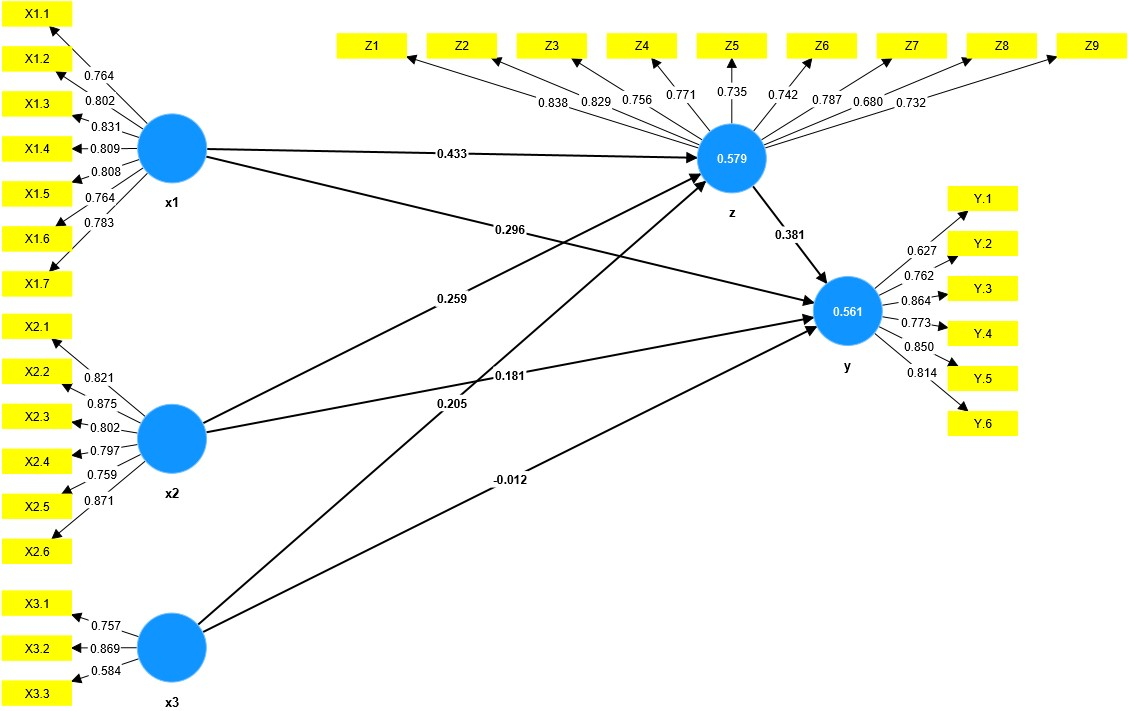                              Sumber: Data Diolah Oleh Peneliti (2023)           Dari hasil penilaian model pengukuran seperti yang ditunjukkan gambar 4.1 mengungkapkan bahwa semua item memiliki outer loading diatas 0,5 sehingga bisa ditetapkan nilai outer loading memenuhi kriteria. Dalam pengujian convergent validity, peneliti juga harus melihat nilai AVE apakah sudah memenuhi kriteria untuk dapat dikatakan memenuhi uji konvergen.                            Tabel 4.11 Hasil Outer Loading                             Sumber: Data Diolah Oleh Peneliti (2023)Pada tabel 4.10 maka dapat dilihat bahwasannya nilai outer loading telah memenuhi dan nilai AVE di atas 0.5 sehingga asumsi validitas konvergen terpenuhi.4.4.1.2 Pengujian Validitas Diskriminan (Discriminant Validity)                          Validitas diskriminan merupakan model pengukuran dengan reflektif indicator dinilai berdasarkan cross loading pengukuran dengan konstruk. Construct dikatakan memiliki validitas diskriminan yang baik apabila cross loading korelasi construct tertentu dengan indikatornya lebih tinggi dibandingkan dengan construct lainnya (Ghazali, 2015).Penilaian terhadap discriminant validity juga bisa dilihat dengan membandingkan nilai akar kuadrat dari Average Variance Extracted (AVE) untuk setiap konstruk dengan korelasi antara konstruk satu dengan konstruk lainnya dalam model. Apabila pada suatu model memiliki akar AVE untuk setiap konstruk lebih besar daripada korelasi antara konstruk dan konstruk lainnya, maka dikatakan bahwa model tersebut memiliki discriminant validity yang baik. Berikut adalah hasil validitas diskriminan yang diperoleh dari perhitungan:                                   Tabel 4.12 Hasil Uji Cross Loading                              Sumber: Data Diolah Oleh Peneliti (2023)                              Berdasarkan uji validitas diskriminan dengan menggunakan cross loading di atas, dapat diketahui bahwa semua indikator nilai cross loading terbesar pada konstruknya bukan pada konstruk lain. Sehingga dapat dinyatakan indikator pada masing-masing variabel telah memenuhi persyaratan uji validitas diskriminan pada pengujian cross loading.Tabel 4.13 Kriteria Fornell-Larcker                                  Sumber: Data Diolah Oleh Peneliti (2023)Berdasarkan Tabel 4.13 hasil Kriteria fornell-larcker menunjukan bahwa nilai akar kuadrat AVE pada pengetahuan keuangan subjektif (X1), sikap keuangan (X2) , Locus of control (X3) kesejahteraan finansial (Y), perilaku keuangan(Z) menunjukan lebih besar daripada nilai korelasinya. Sehingga variabel laten dalam penelitian ini dinyatakan memiliki validitas diskriminan yang baik.Tabel 4.14  Heterotrait Monotrait Ratio Of Correlation                              Sumber: Data Diolah Oleh Peneliti (2023)Berdasarkan Tabel 4.13 menunjukkan bahwa nilai Heterotrait-Monotrait Ratio (HTML) seluruh variable menunjukkan nilai<1. Berdasarkan sinulasi dan penelitian terdahulu, Nia (2021) merekomendasikan bahwa nilai HTMT tidak boleh melebihi 0,90 apabila model jalur menyertakan konstruk yang secara  konsep serupa. Dengan demikian, nilai HTMT pada Tabel 4.16  menunjukkan bahwa seluruh variable sudah memenuhi kriteria. Dapat disimpulkan bahwa dengan melihat hasil pengujian model seluruh item dan variabel sudah memenuhi kriteria serta menunjukan bahwa item dan variabel dalam penelitian ini valid dan reliabel sehingga tidak perlu dilakukan eliminasi kembali.4.4.1.3 Pengujian Reliabilitas Komposit               Pengujian reliabilitas dilakukan untuk mengukur konsistensi internal dengan melalui metode Cronbach’s Alpha dan Composite Reliability. Nilai pada Cronbach’s Alpha dan Composite Reliability adalah harus lebih besar dari 0.7.Tabel 4.15 Hasil Uji Reliabilitas Konstruk                              Sumber: Data Diolah Oleh Peneliti (2023)                 Berdasarkan tabel 4.14, dapat disimpulkan bahwa pada Cronbach’s Alpha dan Composite Reliability seluruh konstruk memiliki nilai lebih besar dari 0.7. Hal ini dapat dikatakan bahwa semua konstruk memenuhi uji reliabilitas yang ditentukan atau seluruh konstruk dinyatakan reliabel.4.4.2 Pengujian Inner Model4.4.2.1 Koefisien Determinasi (R²)Koefisien determinasi bertujuan untuk mengukur seberapa besar kemampuan model dalam menjelaskan variasi dependen yang terdistribusi antara nilai nol dan satu (Ghozali, 2008). Dan nilai koefisien determinasi digunakan untuk mengukur derajat variasi variabel bebas terhadap variabel terikat. Nilai R square dikategorikan dalam 3 kategori yaitu baik, moderat dan lemah. Menurut Chin (1998), nilai R square sebesar 0.67 menunjukkan model PLS kuat, 0.33 menunjukkan model PLS pada kategori moderat dan 0.19 menunjukkan bahwa model PLS pada kategori lemah.                                 Tabel 4.16 Hasil Uji R-Square                           Sumber: Data Diolah Oleh Peneliti (2023)                Berdasarkan tabel 4.15 menunjukkan bahwa hasil R-square pada variabel kesejahteraan finansial adalah sebesar 0.561 atau 56.1% yang artinya variabel pengetahuan keuangan subjektif, sikap keuangan, Locus of control dan perilaku keuangan memberikan pengaruh pada variabel kesejahteraan finansial sebesar 56.1% sedangkan sisanya 43.9% dipengaruhi oleh variabel lain yang tidak digunakan dalam penelitian ini. maka dapat dinyatakan bahwa model sedang dan berada pada kategori moderat dalam memprediksi hubungan antar variabel eksogen dan endogen dalam model. Sedangkan pada variabel perilaku keuangan nilai R Square sebesar 0.579 atau 57.9% yang artinya bahwa variabel pengetahuan keuangan subjektif, sikap keuangan, Locus of control dan kesejahteraan finansial memberikan pengaruh pada perilaku keuangan sebesar 57.9% dan sisanya sebesar 42.1% dipengaruhi oleh variabel lain yang tidak digunakan dalam penelitian ini. maka dapat dinyatakan bahwa model cukup baik dan berada pada kategori kuat dalam memprediksi hubungan antar variabel eksogen dan endogen dalam model.4.4.2.1 Predictive Relevance (Q2)              Predictive relevance mengukur apakah nilai observasi suatu model baik atau tidak (Imam Ghozali & Latan, 2015). Nilai Predictive relevance sama halnya dengan koefisien determinasi. Pada analisis SEM-PLS, nilai dari Q-square dapat diklasifikasikan menjadi tiga kategori yaitu besar, sedang dan kecil. Nilai Q-square sebesar 0,35 masuk pada kategori besar, nilai Q-square sebesar 0,15 dinyatakan sedang, dan nilai Q-square 0,02 dianggap kecil. Hasil uji Q-kuadrat adalah sebagai berikut:                                         Tabel 4.17 Hasil Uji Q-Square                                Sumber: Data Diolah Oleh Peneliti (2023)            Perhitungan Q-square pada tabel di atas menunjukkan bahwa nilai Q-square kesejahteraan keuangan adalah 0.474, karena model Q-square melebihi nilai 0.35 maka dapat disimpulkan bahwa model SEM-PLS baik (tinggi). Sedangkan untuk Q- Square perilaku keuangan adalah 0.555, sehingga masuk juga pada kategori baik. Berdasarkan hasil penilaian kelayakan model berdasarkan nilai R-squared dan Q-squared dapat disimpulkan bahwa model SEM-PLS dapat digunakan untuk menguji hipotesis penelitian.4.3.3. Pengujian Hipotesis               Proses pada uji hipotesis ini melalui Bootstrapping. Proses bootstrapping dilakukan untuk meminimalisir suatu masalah ketidaknormalan pada data penelitian. Pada uji hipotesis dapat dievaluasi melalui nilai T-statistik serta nilai probabilitas. Uji signifikansi pada pengaruh langsung digunakan untuk menguji pengaruh parsial pada variabel indepen terhadap dependen, sehingga hipotesis yang digunakan pada pengujian ini adalah sebagai berikut:
H0: Variabel independen tidak berpengaruh terhadap variabel dependen.H1: Variabel independen berpengaruh terhadap variabel dependen.         Apabila Ho ditolak dan dapat disimpulkan bahwa variabel independen berpengaruh signifikan terhadap variabel dependen jika nilai P value < 0.05 dan t hitung > 1.96. Sedangkan apabila Ho tidak ditolak dan disimpulkan bahwa variabel independen tidak berpengaruh signifikan terhadap variabel dependen jika nilai P value > 0.05 dan t hitung < 1.96. Hasil uji signifikansi juga dapat menunjukkan arah hubungan antara variabel bebas dengan variabel terikat, hal ini dapat dilihat melalui koefisien jalur dari masing-masing jalur. Jika nilai koefisien jalurnya positif, maka pengaruh variabel independen terhadap variabel dependennya searah, sedangkan jika koefisien jalurnya negatif, maka dapat dikatakan pengaruh variabel independen terhadap variabel dependennya berlawanan arah. Hasil evaluasi model digunakan sebagai acuan pengujian hipotesis dalam penelitian ini sebagai berikut:                 Gambar 4.2 Hasil Estimasi Model SEM-PLS Bootstrapping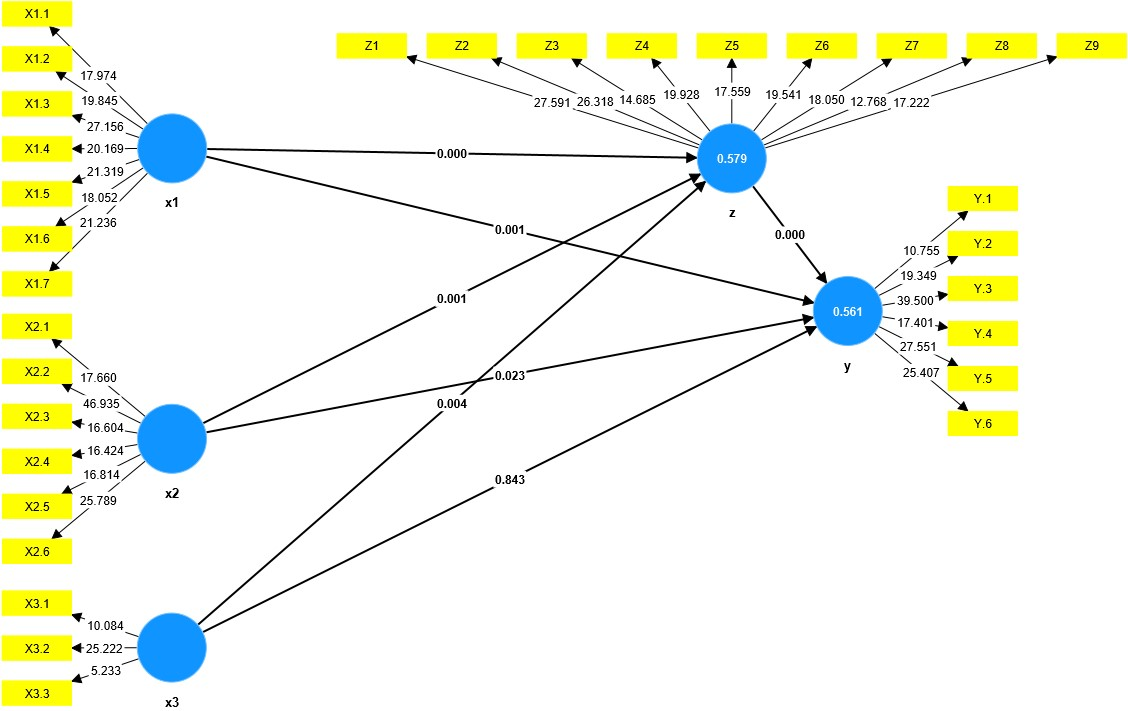                             Sumber: Data Diolah Oleh Peneliti (2023)                                        Tabel 4.18 Hasil Uji HipotesisSumber: Data Diolah Oleh Peneliti (2023)                    Berdasarkan hasil pengujian hipotesis pada tabel 4.18, diperoleh hasil pengujian sebagai berikut:Jalur pengetahuan keuangan subjektif -> perilaku keuanganPada jalur yang menunjukkan hubungan antara variabel pengetahuan keuangan subjektif (X1) terhadap perilaku keuangan (Z), nilai p value yang diperoleh adalah sebesar 0.000 dengan t statistik sebesar 4.741 dan koefisien jalur sebesar 0.33. Dari hasil pengujian didapati nilai p value < 0.05 dan t statistik > 1.96 dan koefisien jalur bertanda positif maka dapat disimpulkan bahwa variabel pengetahuan keuangan subjektif berhubungan terhadap perilaku keuangan. Hal ini berarti bahwa semakin baik atau buruk pada variabel pengetahuan keuangan subjektif dapat meningkatkan perilaku keuangan pada pekerja generasi z. Oleh karena itu, dapat disimpulkan bahwa pengetahuan keuangan subjektif (X1) memiliki hubungan dengan perilaku keuangan (Z) atau dapat dikatakan Hipotesis pertama (H1.1) diterima dan (H.01) ditolak.Jalur sikap keuangan -> perilaku keuanganPada jalur yang menunjukkan hubungan antara variabel sikap keuangan (X2) terhadap perilaku keuangan (Z), nilai p value yang diperoleh adalah sebesar 0.001 dengan t statistik sebesar 3.226 dan koefisien jalur sebesar 0.259. Dari hasil pengujian didapati nilai p value < 0.05 dan t statistik > 1.96 dan koefisien jalur bertanda positif maka dapat disimpulkan bahwa variabel sikap keuangan berhubungan terhadap perilaku keuangan. Hal ini berarti bahwa semakin baik atau buruk pada variabel sikap keuangan akan berpengaruh terhadap variabel perilaku keuangan pada pekerja generasi z. Oleh karena itu, dapat disimpulkan bahwa sikap keuangan (X2) memiliki hubungan dengan perilaku keuangan (Z) atau dapat dikatakan Hipotesis pertama (H1.2) diterima dan (H.02) ditolak.Jalur Locus of control -> perilaku keuangan          Pada jalur yang menunjukkan hubungan antara variabel Locus of control (X3) terhadap perilaku keuangan (Z), nilai p value yang diperoleh adalah sebesar 0.004 dengan t statistik sebesar 3.433 dan koefisien jalur sebesar 0.365 Dari hasil pengujian didapati nilai p value < 0.05 dan t statistik > 1.96 dan koefisien jalur bertanda positif maka dapat disimpulkan bahwa variabel Locus of control berhubungan terhadap perilaku keuangan. Hal ini berarti bahwa semakin baik atau buruk pada variabel Locus of control dapat meningkatkan perilaku keuangan pada pekerja generasi z. Sehingga pada pengujian ini menunjukkan hasil bahwa Locus of control berpengaaruh terhadap perilaku keuangan. Hipotesis pertama (H1.3) diterima dan (H.03) ditolak.Jalur pengetahuan keuangan subjektif -> kesejahteraan keuanganPada jalur yang menunjukkan hubungan antara variabel pengetahuan keuangan subjektif (X1) terhadap kesejahteraan keuangan (Y), nilai p value yang diperoleh adalah sebesar sebesar 0.001 dengan t statistik sebesar 3.194 dan koefisien jalur sebesar 0.296. Dari hasil pengujian didapati nilai p value < 0.05 dan t statistik > 1.96 dan koefisien jalur bertanda positif maka dapat disimpulkan bahwa variabel pengetahuan keuangan subjektif berhubungan terhadap kesejahteraan keuangan. Hal ini berarti bahwa semakin baik atau buruk pada variabel pengetahuan keuangan subjektif dapat meningkatkan kesejahteraan keuangan pada pekerja generasi z. Oleh karena itu, dapat disimpulkan bahwa pengetahuan keuangan subjektif (X1) memiliki hubungan dengan kesejahteraan keuangan (Z) atau dapat dikatakan Hipotesis pertama (H1.4) diterima dan (H.04) ditolak.Jalur Sikap keuangan -> kesejahteraan finansial       Pada jalur yang menunjukkan hubungan antara variabel Sikap keuangan (X2) terhadap kesejahteraan finansial (Y), nilai p value yang diperoleh adalah sebesar 0.023 dengan t statistik sebesar 2.279 dan koefisien jalur sebesar 0.181. Dari hasil pengujian didapati nilai p value < 0.05 dan t statistik > 1.96 dan koefisien jalur bertanda positif maka dapat disimpulkan bahwa variabel sikap keuangan berhubungan terhadap perilaku keuangan. Hal ini berarti bahwa semakin baik atau buruk pada variabel sikap keuangan dapat meningkatkan kesejahteraan keuangan pada pekerja generasi z Sehingga pada pengujian ini menunjukkan hasil bahwa sikap keuangan berpengaaruh terhadap kesejahteraan finansial Hipotesis pertama (H1.5) diterima dan (H.05) ditolakJalur Locus of control -> kesejahteraan finansialPada jalur yang menunjukkan hubungan antara variabel Locus of control (X3) terhadap kesejahteraan finansial (Y), nilai p value yang diperoleh adalah sebesar 0.843 dengan t statistik sebesar 1.99 dan koefisien jalur sebesar 0.012 Dari hasil pengujian didapati nilai p value < 0.05 dan t statistik > 1.96 dan koefisien jalur bertanda  maka dapat disimpulkan bahwa variabel Locus of control memiliki tidak  berhubungan terhadap kesejahteraan keuangan. Hal ini berarti bahwa semakin baik atau buruk pada variabel Locus of control tidak dapat meningkatkan kesejahteraan finansial. Sehingga pada pengujian ini menunjukkan hasil bahwa Locus of control tidak berpengaaruh terhadap kesejahteraan finansial Hipotesis pertama (H1.6) ditolak dan (H.06) diterima.Jalur perilaku keuangan-> kesejahteraan finansialPada jalur yang menunjukkan hubungan antara variabel perilaku keuangan (Z) terhadap kesejahteraan finansial (Y), nilai p value yang diperoleh adalah sebesar 0.000 dengan t statistik sebesar 3.987 dan koefisien jalur sebesar 0.205. Dari hasil pengujian didapati nilai p value < 0.05 dan t statistik > 1.96 dan koefisien jalur bertanda positif maka dapat disimpulkan bahwa variabel perilaku keuangan berhubungan terhadap kesejahteraan finansial. Sehingga pada pengujian ini menunjukkan hasil bahwa perilaku keuangan  berpengaaruh terhadap kesejahteraan finansial Hipotesis pertama (H7) diterima dan (H.07) ditolak.4.4.2.2 Pengujian Pengaruh Tidak Langsung  	Dalam penelitian ini, perilaku keuangan menjadi variabel yang memediasi dalam pengaruh pengetahuan keuangan subjektif, sikap keuangan dan locus of control terhadap kesejahteraan finansial. Pengujian dilakukan untuk mengetahui pengaruh mediasi dari perilaku keuangan.   Tabel 4.19 Hasil Pengaruh Tidak Langsung Model PLS Bootstrapping                Berdasarkan hasil pengujian hipotesis pada tabel 4.16, diperoleh hasil pengujian sebagai berikut:1. Jalur pengetahuan keuangan subjektif -> perilaku keuangan -> kesejahteraan finansial Pada jalur yang menunjukkan hubungan pengaruh antara pengetahuan keuangan subjektif terhadap kesejahteraan finansial melalui perilaku keuangan, nilai p value yang diperoleh adalah 0.002, t-statistik 3.085 dan koefisien jalur 0.165 . Dari hasil pengujian didapati nilai p value > 0.05 dan t statistik < 1.96 maka dapat disimpulkan bahwa perilaku keuangan  dapat memediasi hubungan antara pengetahuan keuangan subjektif terhadap kesejahteraan finansial atau dapat dikatakan Hipotesis pertama (H1.8) diterima dan (H.08) ditolak.2. Jalur sikap keuangan -> perilaku keuangan -> kesejahteraan finansial Pada jalur yang menunjukkan hubungan pengaruh antara sikap keuangan terhadap kesejahteraan finansial melalui perilaku keuangan, nilai p value yang diperoleh adalah sebesar 0.027, t-statistik 2.209 dan koefisien jalur 0.099.  Dari hasil pengujian didapati nilai p value > 0.05 dan t statistik < 1.96 maka dapat disimpulkan bahwa perilaku keuangan  dapat memediasi hubungan antara sikap keuangan terhadap kesejahteraan finansial atau dapat dikatakan Hipotesis pertama (H1.9) diterima dan (H.09) ditolak.3. Jalur Locus of control -> perilaku keuangan -> kesejahteraan finansialPada jalur yang menunjukkan hubungan pengaruh antara Locus of control terhadap kesejahteraan finansial melalui perilaku keuangan, nilai p value yang diperoleh adalah sebesar 0.024, t-statistik 2.265 dan koefisien jalur 0.078 dan koefisien jalur sebesar 0.018. Dari hasil pengujian didapati nilai p value > 0.05 dan t statistik < 1.96 dan maka dapat disimpulkan bahwa perilaku keuangan dapat memediasi hubungan antara Locus of control terhadap kesejahteraan finansial atau dapat dikatakan Hipotesis pertama (H1.10) diterima dan (H.010) ditolak4.5 Pembahasan Deskripsi Hipotesis4.5.1 Hubungan Pengetahuan Keuangan Subjektiff (X1) Terhadap perilaku keuangan (Z) Pada Generasi Z Pekerja Di Kota GresikPengetahuan keuangan yang subjektif merujuk pada persepsi atau keyakinan seseorang terhadap pengetahuan keuangan yang dimilikinya. Jika seseorang memiliki pengetahuan keuangan yang terbatas atau kurang efektif, maka dia akan cenderung merasa tidak percaya diri dalam mengelola keuangannya. Besarnya nilai signifikansi pada penelitian ini   menjadi dasar dalam mengambil keputusan penelitian untuk H0.1 ditolak dan H1.1 diterima, berarti variabel pengetahuan keuangan subjektif berpengaruh terhadap pengetahuan keuangan  pada pekerja generasi z di kota Gresik. Hubungan kedua variabel tersebut memiliki nilai nilai p value yang diperoleh adalah sebesar 0.000 dengan t statistik sebesar 4.741 dan koefisien jalur sebesar 0.33. Dari hasil pengujian didapati nilai p value < 0.05 dan t statistik > 1.96 dan koefisien jalur bertanda positif maka dapat disimpulkan bahwa pengetahuan keuangan subjektif berpengaruh positif dan signifikan terhadap perilaku keuangan.           Hal ini berarti bahwa semakin tinggi pengetahuan keuangan subjektif  pada pekerja generasi z maka semakin baik tingkat pengelolaan keuangan mereka. Hal ini dikarenakan semakin seseorang memiliki pengetahuan terkait keuangan maka mereka akan semakin berhati hati dalam penentuan keputusan terkait keuangannya. Pengetahuan subjektif yang baik pada pekerja generasi Z dapat meningkatkan kesadaran mereka terhadap pentingnya pengelolaan keuangan yang baik. Dengan memahami konsep dan praktik keuangan, mereka dapat membuat keputusan yang lebih bijaksana dalam hal pengeluaran, tabungan, investasi, dan pengelolaan utang. Pengetahuan subjektif keuangan yang baik memungkinkan generasi Z pekerja untuk membuat keputusan keuangan yang lebih baik. Mereka dapat memahami risiko dan manfaat dari berbagai pilihan keuangan, seperti investasi atau pengelolaan utang. Pengetahuan ini membantu mereka mengambil keputusan yang lebih rasional dan efektif untuk mencapai tujuan keuangan jangka pendek dan jangka panjang. Dia akan lebih mampu membuat keputusan keuangan yang cerdas dan bahkan dapat mengambil risiko investasi yang lebih besar. Dengan demikian, pengetahuan keuangan yang subjektif dapat memiliki dampak signifikan pada perilaku keuangan seseorang.         Pada penelitian ini tingkat pengetahuan keuangan subjektif para pekerja generasi z yang menjadi responden penelitian ini berada pada tingkatan tinggi, Hal ini bisa di lihat pada mean variabel yang di dapatkan pada variabel pengetahuan keuangan subjektif yakni di dapatkan nilai sebesar 3.66. Namun meskipun memiliki memiliki pengetahuan keuangan subjektif yang tinggi pada item pernyataan X1.5 memperoleh mean yang rendah yang mengartikan para pekerja generasi z ini meskipun memiliki pengetahuan keuangan subjektif yang tinggi tetapi mereka sebenarnya belom mendapatkan Pendidikan keuangan yang cukup baik secara formal dan non formal.         Dalam penelitian Nia (2021) berpendapat bahwa pengetahuan keuangan subjektif memiliki hubungan positif dengan perilaku keuangan. Itu karena ketika individu mendapatkan pemahaman yang lebih dalam tentang tanggung jawab keuangan yang harus mereka kelola saat mereka terlibat dalam kehidupan mereka. individu dengan tingkat pengetahuan keuangan subyektif yang tinggi mungkin kurang enggan untuk menghindari informasi keuangan, yang memungkinkan seseorang untuk menganalisis pengetahuan keuangan secara kritis, yang dapat membantu mereka terlibat dalam perilaku keuangan yang lebih hati-hati dan mencapai keuangan yang lebih baik. Maka dengan hasil tersebut H1.1 diterima. Temuan penelitian ini juga menguatkan sejumlah peneliti terdahulu, satu diantaranya Nia (2021) yang menunjukkan bahwa pengetahuan keuangan subjektif  memiliki hubungan yang positif dan signifikan terhadap kesejahteraan finansial pada orang dewasa yang bekerja .4.5.2 Hubungan sikap keuangan (X2) Terhadap perilaku keuangan (Z) Pada Generasi Z Pekerja Di Kota Gresik               Sikap keuangan merujuk pada pandangan, keyakinan, dan nilai-nilai seseorang terkait uang dan keuangan. Sikap keuangan yang sehat dan positif akan cenderung memengaruhi perilaku keuangan seseorang. Sebaliknya, sikap keuangan yang negatif atau kurang terarah dapat menyebabkan perilaku yang kurang bertanggung jawab dalam mengatur keuangan. Besarnya nilai signifikansi pada penelitian ini menjadi dasar dalam mengambil keputusan penelitian untuk H0.2 diterima dan H2 ditolak, berarti variabel sikap keuangan tidak berpengaruh terhadap perilaku keuangan pekerja generasi z di kota Gresik . Hubungan kedua variabel tersebut memiliki p value yang diperoleh adalah sebesar 0.001 dengan t statistik sebesar 3.226 dan koefisien jalur sebesar 0.259. Dari hasil pengujian didapati nilai p value < 0.05 dan t statistik > 1.96 dan koefisien jalur bertanda positif maka dapat disimpulkan bahwa sikap keuangan  berpengaruh positif terhadap perilaku keuangan.                 Hal ini berarti bahwa semakin tinggi nilai sikap keuangan pada pekerja genrasi z maka berpengaruhnya terhadap perilaku keuangan pada pekerja generasi z di kota Gresik. Sikap keuangan berpengaruh terhadap perilaku keuangan karena sikap mencerminkan pandangan, keyakinan, dan penilaian individu terhadap masalah keuangan dan nilai-nilai terkait uang. Sikap keuangan yang positif atau negatif dapat memengaruhi cara seseorang memandang, mengelola, dan mengambil keputusan terkait keuangan, serta cara mereka berinteraksi dengan uang secara keseluruhan. Orang dengan sikap keuangan yang positif cenderung lebih sadar akan pentingnya mengelola keuangan mereka dengan baik, termasuk memahami situasi keuangan pribadi mereka, mengatur anggaran, dan menghadapi tantangan keuangan dengan bijaksana. Perilaku keuangan yang baik sering kali didorong oleh sikap keuangan yang positif, yang membantu individu mengembangkan kebiasaan yang lebih baik dalam mengelola uang mereka. Oleh karena itu, penting bagi seseorang untuk menyadari sikap keuangan mereka dan, jika perlu, berusaha untuk mengubah sikap tersebut agar lebih mendukung kesehatan keuangan jangka Panjang mereka. Hasil tersebut sesuai dengan hasil penelitian Nia (2021) yang mengungkapkan di antara orang dewasa yang bekerja dengan sikap finansial positif lebih bertanggung jawab dalam mengelola keuangan pribadi mereka, karena sikap finansial merupakan kontributor yang signifikan terhadap keberhasilan atau kegagalan dalam masalah keuangan seseorang. Hal ini mengartikan bawasannya sikap keuangan berpengaruh positif dan signifikan terhadap perilaku keuangan.4.5.3 Hubungan Locus of control (X1) Terhadap perilaku keuangan (Z) Pada Generasi Z Pekerja Di Kota Gresik         Locus of control adalah kecenderungan seseorang untuk mempersepsikan atau mengatribusikan kontrol atas kehidupannya pada faktor internal atau eksternal. Besarnya nilai signifikansi pada penelitian ini   menjadi dasar dalam mengambil keputusan penelitian untuk H0.3 ditolak dan H3 diterima, berarti variabel Locus of control  memiliki pengaruh terhadap perilaku keuangan pada pekerja generasi z. Hubungan kedua variabel tersebut memiliki nilai p value yang diperoleh adalah sebesar 0.004 dengan t statistik sebesar 3.433 dan koefisien jalur sebesar 0.365 Dari hasil pengujian didapati nilai p value < 0.05 dan t statistik > 1.96 dan koefisien jalur bertanda positif maka dapat disimpulkan bahwa Locus of control berpengaruh positif dan signifikan terhadap perilaku keuangan .                 Hal ini berarti bahwa semakin tinggi dan rendahnya nilai Locus of control pada pekerja generasi z maka akan berpengeruh terhadap perilaku keuangan pada pekerja generasi z di kota Gresik. Dalam hal ini, Individu dengan locus of control internal cenderung merasa bertanggung jawab atas keadaan keuangan mereka sendiri. Mereka percaya bahwa tindakan dan keputusan mereka dapat memengaruhi hasil keuangan mereka. Akibatnya, mereka lebih cenderung mengambil langkah-langkah proaktif dalam mengelola keuangan mereka, seperti menabung, menginvestasikan uang, atau membuat rencana keuangan yang matang.  Individu dengan locus of control internal lebih cenderung merencanakan dan mengendalikan keuangan mereka secara lebih efektif. Mereka percaya bahwa mereka memiliki kemampuan untuk mempengaruhi hasil keuangan mereka melalui tindakan yang diambil, seperti membuat anggaran, mengontrol pengeluaran, atau mencari peluang pendapatan tambahan. Hal ini dapat mempengaruhi perilaku keuangan mereka menjadi lebih disiplin dan bijaksana. Hal ini sesuai dengan hasil jawaban responden dalam variabel Locus of control yang memiliki nilai mean yang tergolong tinggi yakni pada item “Ketika saya membuat rencana, hampir pasti saya bisa mewujudkannya” Yang mengartikan bahwa mereka mampu mengendalikan diri mereka untuk mewujudkan keinginan mereka.Hal ini sesuai dengan hasil penelitian Alifikri (2021) yang mengatakan penting bagi setiap individu untuk memiliki locus of control agar dapat bertanggung jawab atas keputusan yang mereka buat. Individu yang memiliki tingkat locus of control yang tinggi akan lebih mampu memikul tanggung jawab atas keputusan keuangan yang mereka ambil. Dengan demikian, tingkat locus of control yang tinggi akan berdampak positif pada perilaku pengelolaan keuangan yang lebih baik. Locus of control memiliki pengaruh pada financial  behavior. Pengujian statistik menunjukkan hasil locus of control memiliki pengaruh positif pada financial behavior.4.5.4 Hubungan Pengetahuan Keuangan Subjektif (X1) Terhadap kesejahteraan finansial (Y) Pada Generasi Z Pekerja Di Kota Gresik               Pengetahuan keuangan subjektif merujuk pada penilaian individu tentang seberapa banyak pengetahuan mereka tentang keuangan dan seberapa percaya diri mereka dalam mengambil keputusan keuangan. Pengetahuan keuangan subjektif yang baik dapat memberikan dampak positif pada kesejahteraan finansial seseorang. Besarnya nilai signifikansi pada penelitian ini   menjadi dasar dalam mengambil keputusan penelitian untuk H0.4 ditolak dan H1.4 diterima, berarti variabel pengetahuan keuangan subjektif berpengaruh terhadap kesejahteraan finansial pada pekerja generasi z di kota Gresik. Hubungan kedua variabel tersebut memiliki nilai p value yang diperoleh adalah sebesar sebesar 0.001 dengan t statistik sebesar 3.194 dan koefisien jalur sebesar 0.296. Dari hasil pengujian didapati nilai p value < 0.05 dan t statistik > 1.96 dan koefisien jalur bertanda positif maka dapat disimpulkan bahwa pengetahuan keuangan subjektif berpengaruh positif terhadap kesejahteraan finansial.           Hal ini berarti bahwa semakin tinggi pengetahuan keuangan subjektif  pada pekerja generasi z maka semakin baik tingkat kesejahteraan finansial pekerja generasi z. Pengetahuan subjektif keuangan yang baik dapat membantu generasi Z dalam mengambil keputusan keuangan yang lebih baik. Mereka akan lebih mampu memahami konsep keuangan seperti pengelolaan anggaran, investasi, tabungan, dan pengurusan utang. Dengan pengetahuan yang memadai, mereka dapat membuat keputusan yang lebih bijaksana dalam mengelola keuangan pribadi mereka, yang selanjutnya dapat meningkatkan kesejahteraan mereka. Pengetahuan subjektif keuangan yang kuat dapat membantu generasi Z dalam merencanakan masa depan keuangan mereka dengan lebih baik. Mereka akan cenderung membuat rencana keuangan yang terarah, termasuk menyusun tujuan jangka panjang keuangan, merencanakan kebutuhan mendesak atau darurat, dan mempersiapkan masa pensiun. Dengan adanya rencana yang baik, mereka dapat merasa lebih percaya diri dan aman secara finansial, yang berkontribusi pada kesejahteraan mereka. Hal ini di dukung oleh hasil deskriptif dimana di ketahui tingakat pengetahuan dan juga kesejahteraan para pekerja generasi z ini tinggi hal ini dapat di buktikan dari perolehan rata rata yakni sebesar 3.66 dan 3.52 nilai ini termasuk dalam ketegori tinggi hal ini di karenakan Generasi Z tumbuh dengan teknologi digital dan internet sebagai bagian tak terpisahkan dari kehidupan mereka. Mereka memiliki akses yang mudah dan luas terhadap informasi melalui internet, termasuk informasi keuangan. Hal ini memberi mereka kesempatan untuk mengakses sumber daya pendidikan keuangan, aplikasi keuangan, dan platform online yang dapat membantu mereka mempelajari dan mengembangkan pengetahuan keuangan. Hasil dari penelitian ini mengkonfirmasi penelitian Nia (2021) yang memaparkan bawasannya pengetahuan keuangan subjektif memiliki pengaruh positif terhadap kesejahteraan finansial.
4.5.5 Hubungan sikap keuangan (X1) Terhadap kesejahteraan finansial (Y) Pada Generasi Z Pekerja Di Kota GresikSikap keuangan dapat merujuk pada cara seseorang mengelola dan menggunakan uang. Sikap keuangan merupakan suatu pandangan atau kesadaran individu tentang pentingnya mengelola keuangan dengan bijak dan bertanggung jawab. Hal ini meliputi suasana hati, kebiasaan pengeluaran, dan pemikiran yang secara langsung mempengaruhi cara seseorang mengambil keputusan finansial. Besarnya nilai signifikansi pada penelitian ini yang menjadi dasar dalam mengambil keputusan penelitian untuk H0.5 diterima dan H5 ditolak, berarti variabel sikap keuangan tidak memiliki pengaruh terhadap kesejahteraan finansial pada pekerja generasi z. Hubungan kedua variabel tersebut memiliki nilai p value yang diperoleh adalah sebesar 0.023 dengan t statistik sebesar 2.279 dan koefisien jalur sebesar 0.181. Dari hasil pengujian didapati nilai p value < 0.05 dan t statistik > 1.96 dan koefisien jalur bertanda positif maka dapat disimpulkan bahwa sikap keuangan tidak berpengaruh terhadap kesejahteraan finansial.                  Hal ini berarti bahwa semakin tinggi dan rendahnya nilai sikap keuangan pada pekerja generasi z maka berpengeruh terhadap tingkat kesejahteraan finansial pada pekerja generasi z di kota Gresik. Sikap keuangan dapat mempengaruhi kesejahteraan finansial karena sikap yang dimiliki individu terhadap keuangan mereka dapat memengaruhi perilaku, keputusan, dan kebiasaan keuangan mereka. Sikap keuangan yang positif cenderung mendorong individu untuk merencanakan keuangan mereka dengan bijaksana. Mereka akan cenderung membuat anggaran, mengatur tujuan keuangan, dan merencanakan investasi untuk jangka panjang. Dengan memiliki perencanaan keuangan yang baik, individu dapat mengelola pendapatan mereka dengan lebih efektif, menghindari pengeluaran berlebihan, dan mengarahkan uang mereka ke hal-hal yang penting bagi mereka. Sikap keuangan yang positif juga dapat membantu individu mengelola utang dengan baik. Mereka akan lebih cenderung membayar tagihan tepat waktu, menghindari utang yang tidak perlu, dan mengelola utang yang ada dengan efisien. Dengan mengelola utang dengan baik, individu dapat menghindari tekanan keuangan yang berlebihan dan memperbaiki kondisi keuangan mereka seiring berjalannya waktu.           Hasil tersebut sesuai dengan hasil penelitian Nia (2021) yang mengungkapkan bahwah pekerja yang memiliki sikap keuangan yang positif memiliki kemampuan yang lebih baik dalam mengelola keuangan mereka, yang pada akhirnya meningkatkan kesejahteraan keuangan mereka. Nyatanya, individu dengan sikap keuangan yang positif menunjukkan kemampuan kognitif yang lebih baik dalam mengelola keuangan pribadi mereka dan membuat keputusan keuangan yang lebih baik, bahkan di tengah lingkungan yang kompleks dan tidak pasti. Yang mengartikan hasil penelitian nia  mengungkapkan bawasannya sikap keuangan berpengaruh positif dan signifikan terhadap kesejahteraan finansial.
4.5.6 Hubungan Locus of control (X3) Terhadap kesejahteraan finansial (Y) Pada Generasi Z Pekerja Di Kota Gresik.Locus of control adalah keyakinan seseorang tentang sejauh mana dia memiliki kendali atas kehidupannya. Besarnya nilai signifikansi menjadi dasar dalam mengambil keputusan penelitian untuk H0.6 diterima dan H6 ditolak, berarti variabel Locus of control tidak memiliki pengaruh terhadap kesejahteraan finansial pada pekerja generasi z. Hubungan kedua variabel tersebut memiliki p value yang diperoleh adalah sebesar 0.843 dengan t statistik sebesar 1.99 dan koefisien jalur sebesar 0.012 Dari hasil pengujian didapati nilai p value < 0.05 dan t statistik > 1.96 dan koefisien jalur bertanda  positif maka dapat disimpulkan bahwa Locus of control  berpengaruh terhadap kesejahteraan finansial. Hal ini berarti bahwa semakin tinggi dan rendahnya nilai Locus of control pada pekerja generasi z maka tidak akan berpengeruh terhadap tingkat kesejahteraan finansial pada pekerja generasi z di kota Gresik. locus of control dapat menjadi faktor penting yang mempengaruhi cara individu menghadapi dan menanggapi situasi keuangan mereka. Namun, untuk mencapai kesejahteraan finansial yang sebenarnya, perlu ada kombinasi dari berbagai faktor, termasuk pengetahuan keuangan, perilaku keuangan yang baik, kesempatan ekonomi, dan faktor eksternal lainnya.artinya locus of control bisa berpengaruh terhadap kesejahteraan finansial Hal ini mengkonfirmasi hasil penelitian Nia (2021) yang mengatakan tidak ada cukup bukti bawasannya locus of control berpengaruh terhadap kesejahteraan finansial. Yang mengartikan bawasannya locus of control tidak berpengaruh secara signifikan terhadap kesejahteraan finansial pekerja generasi z di kota Gresik.
4.5.7 Hubungan perilaku keuangan (Z) Terhadap kesejahteraan finansial (Y) Pada Generasi Z Pekerja Di Kota Gresik            Perilaku keuangan merujuk pada cara seseorang mengelola uangnya, termasuk pemilihan investasi, pengaturan anggaran, pengelolaan utang, dan keputusan keuangan lainnya. Besarnya nilai signifikansi menjadi dasar dalam mengambil keputusan penelitian untuk H0.7 diterima dan H7 ditolak, berarti variabel perilaku keuangan tidak memiliki pengaruh terhadap kesejahteraan finansial pada pekerja generasi z. Hubungan kedua variabel tersebut memiliki nilai p value yang diperoleh adalah sebesar 0.000 dengan t statistik sebesar 3.987 dan koefisien jalur sebesar 0.205. Dari hasil pengujian didapati nilai p value < 0.05 dan t statistik > 1.96 dan koefisien jalur bertanda positif maka dapat disimpulkan bahwa perilaku keuangan tidak berpengaruh terhadap kesejahteraan finansial.        Hal ini berarti bahwa semakin tinggi dan rendahnya nilai perilaku keuangan pada pekerja generasi z maka akan berpengeruh terhadap kesejahteraan finansial pada pekerja generasi z di kota Gresik. Perilaku keuangan berpengaruh terhadap kesejahteraan finansial karena perilaku keuangan mencerminkan cara seseorang mengelola, mengatur, dan mengambil keputusan terkait uang dan keuangan secara keseluruhan. Perilaku keuangan yang baik dapat membantu meningkatkan kesejahteraan finansial, sementara perilaku keuangan yang buruk dapat berdampak negatif pada stabilitas keuangan seseorang. Perilaku keuangan yang baik mencakup kemampuan untuk mengelola pengeluaran dengan bijaksana. Orang dengan perilaku keuangan yang baik cenderung membuat anggaran, memprioritaskan pengeluaran, dan menghindari pemborosan. Dengan mengelola pengeluaran dengan baik, mereka dapat menghindari utang yang berlebihan dan meningkatkan kemampuan untuk menyimpan dan berinvestasi. Perilaku keuangan yang baik melibatkan perencanakan keuangan dengan baik. Individu yang memiliki perencanaan keuangan yang matang cenderung memiliki tujuan yang jelas dan mengambil langkah-langkah untuk mencapai tujuan tersebut. Perencanaan keuangan membantu mengarahkan tindakan keuangan ke arah yang tepat dan mengurangi ketidakpastian keuangan. kombinasi, perilaku keuangan yang baik membantu individu untuk mengelola keuangan mereka secara efektif, mencapai tujuan keuangan, dan menghadapi tantangan keuangan dengan lebih percaya diri. Akibatnya, mereka memiliki kesempatan yang lebih baik untuk mencapai kesejahteraan finansial yang lebih tinggi dan merasa lebih aman secara finansial dalam jangka panjang. Hasil dari penelitian ini bertolak belakang dengan hasil CHAVALI et al  (2021) yang mengungkapkan perilaku keuangan berpengaruh secara signifikan terhadap kesejahteraan finansial.
4.5.8 Hubungan pengetahuan keuangan subjektif (X1) Terhadap kesejahteraan finansial (Y) Melalui perilaku keuangan (Z) sebagai Variabel mediasi.Pengujian hipotesis penelitian ini menunjukkan bahwa H0.8 ditolak dan H1.8 diterima yang artinya variabel perilaku keuangan dapat memediasi hubungan antara variabel pengetahuan keuangan subjektif terhadap kesejahteraan finansial pada pekerja generasi z di kota gresik. Nilai p value adalah 0.002, t-statistik 3.085 dan koefisien jalur 0.165. Dari hasil pengujian didapati nilai p value > 0.05 dan t statistik < 1.96  dan koefisien jalur bertanda positif, dapat disimpulkan bahwa perilaku keuangan dapat memediasi pengaruh pengetahuan keuangan subjektif terhadap kesejahteraan finansial hal ini mengartikan bahwah ketika seseorang memiliki sebuah pengetahuan yang baik dan di terapkan pada sebuah perilaku keuangan yang tepat maka akan menghasilkan kesejahteraan finansial yang baik pula. Kombinasi antara pengetahuan dan perilaku keuangan yang baik dapat secara signifikan meningkatkan kesejahteraan finansial seseorang. Pengetahuan keuangan memungkinkan individu untuk merencanakan keuangan mereka dengan baik. Mereka dapat mengidentifikasi tujuan keuangan jangka pendek dan jangka panjang, serta merencanakan langkah-langkah untuk mencapainya. Perencanaan keuangan yang matang membantu menciptakan arah yang jelas dan menghindari pengeluaran impulsif yang dapat mengganggu kesejahteraan finansial Pengetahuan saja tidak cukup, perilaku keuangan yang baik harus didukung oleh tindakan nyata. Memiliki perilaku keuangan yang baik melibatkan disiplin dalam menjalankan rencana keuangan Dengan menggabungkan pengetahuan dan perilaku keuangan yang baik, individu dapat mengoptimalkan kemampuan mereka dalam mengelola uang dan mencapai kesejahteraan finansial yang lebih baik. Hasil dari penelitian mengkonfirmasi penelitian dari Nia (2021) yang menyatakan perilaku keuangan memediasi hubungan antara perilaku keuangan dengan kesejahteraan keuangan.
4.5.9 Hubungan sikap keuangan (X2) Terhadap kesejahteraan finansial (Y) Melalui perilaku keuangan (Z) sebagai Variabel mediasi.Pengujian hipotesis penelitian ini menunjukkan bahwa H0.9 ditolak dan H1.9 diterima yang artinya variabel perilaku keuangan dapat memediasi hubungan antara variabel sikap keuangan  terhadap kesejahteraan finansial pada pekerja generasi z di kota gresik. Nilai p value adalah 0.027, t-statistik 2.209 dan koefisien jalur 0.099.  Dari hasil pengujian didapati nilai p value > 0.05 dan t statistik < 1.96 dan koefisien jalur bertanda positif, dapat disimpulkan bahwa perilaku keuangan tidak dapat memediasi hubungan sikap keuangan terhadap kesejahteraan finansial. Perilaku keuangan memediasi hubungan sikap keuangan terhadap kesejahteraan finansial. kombinasi antara sikap keuangan dan perilaku keuangan yang baik dapat meningkatkan kesejahteraan finansial seseorang. Kombinasi sikap dan perilaku keuangan yang baik akan mendorong individu untuk merencanakan keuangan mereka dengan baik. Mereka akan membuat anggaran, menetapkan tujuan keuangan yang jelas, dan mengembangkan strategi untuk mencapainya. Perencanaan keuangan yang matang membantu mengarahkan pengeluaran dan memastikan bahwa uang digunakan dengan bijaksana, sehingga meminimalkan pemborosan dan mencapai keseimbangan keuangan yang lebih baik. Memiliki sikap keuangan yang positif dan perilaku keuangan yang baik akan mendorong individu untuk menyisihkan sebagian pendapatan mereka sebagai tabungan atau investasi. Menabung membantu menciptakan cadangan dana darurat dan memberikan keamanan finansial saat menghadapi situasi tak terduga. Sementara itu, berinvestasi dengan bijaksana dapat membantu meningkatkan kekayaan dan mencapai tujuan keuangan jangka panjang. Hal ini tidak sesuai dengan penelitian yang telah di lakukan oleh Nia (2021) yang menjelaskan perilaku keuangan memediasi hubungan antara sikap keuangan dengan kesejahteraan keuangan.
4.5.10 Hubungan Locus of control (X1) Terhadap kesejahteraan finansial (Y) Melalui perilaku keuangan (Z) sebagai Variabel mediasi.Pengujian hipotesis penelitian ini menunjukkan bahwa H0.10 ditolak dan H1.10 ditolak yang artinya variabel perilaku keuangan tidak dapat memediasi hubungan antara variabel Locus of control terhadap kesejahteraan finansial pada pekerja generasi z di kota gresik. Nilai p value 0.024, t-statistik 2.265 dan koefisien jalur 0.078 dan koefisien jalur sebesar 0.018. Dari hasil pengujian didapati nilai p value > 0.05 dan t statistik < 1.96 dan koefisien jalur bertanda positif, dapat disimpulkan bahwa perilaku keuangan dapat memediasi hubungan Locus of control terhadap kesejahteraan finansial. kombinasi antara locus of control internal dan perilaku keuangan yang baik dapat berdampak positif terhadap kesejahteraan finansial seseorang. Individu dengan locus of control internal cenderung merasa bahwa mereka memiliki kendali atas tindakan dan keputusan keuangan mereka. Dengan memiliki perilaku keuangan yang baik, seperti membuat anggaran, menabung, dan berinvestasi, mereka lebih mungkin untuk mengambil keputusan keuangan yang bijaksana dan berfokus pada tujuan jangka panjang. Locus of control internal dapat memotivasi individu untuk merencanakan keuangan mereka dengan baik. Mereka cenderung memiliki kepercayaan diri dalam mengambil keputusan keuangan yang tepat dan menghadapi tantangan dengan optimisme. Dengan menggabungkan perilaku keuangan yang baik, seperti membuat anggaran, menetapkan tujuan keuangan, dan mengatur prioritas pengeluaran, individu dapat merencanakan masa depan keuangan mereka dengan matang, meningkatkan peluang mencapai kesejahteraan finansial yang lebih tinggi. Hasil pada penelitian ini sejalan dengan hasil penelitian Riitsalu (2019) yang menyatakan pada penelitiannya perilaku keuanagan memediasi Locus of control terhadap kesejahteraan finansial.BAB VKESIMPULAN DAN SARAN            Pada bagian ini akan disampaikan uraian tentang kesimpulan dan saran yang dapat diberikan dari penelitian yang telah dilakukan. Kesimpulan dan saran tersebut didasarkan pada uraian hasil dan pembahasan penelitian yang telah disampaikan pada bagian sebelumnya.5.1 Kesimpulan Berdasarkan hasil dari analisis dan pembahasan penelitian dimensi dari pengetahuan keuangan subjektif (X1), sikap keuangan (X2), Locus of control (X3), Kesejahteraan finansial (Y) dan perilaku keuangan (Z) pada pekerja generasi z di kota Gresik.Berdasarkan hasil analisis data yang telah diperoleh, dapat diketahui bahwa variabel pengetahuan keuangan subjektif (X1) berhubungan terhadap perilaku keuangan (Z) pada pekerja generasi z di kota Gresik hal ini dapat dilihat dari analisis yang menjelaskan semakin besar pengetahuan keuangan subjektif seseorang, semakin baik perilaku keuangan atau pengelolaan keuangannya. hal ini dikarenakan pengetahuan keuangan subjektif  merupakan salah satu aspek psikologis yang dapat memanifestasikan dirinya dalam bentuk keyakinan seseorang dalam mengelola keuangan. Jadi mentalitas yang terbentuk adalah bahwa seseorang percaya mereka akan mampu dalam mengelola keuangannya.Berdasarkan hasil analisis data yang telah diperoleh, dapat diketahui bahwa variabel sikap keuangan (X2) berpengaruh terhadap Perilaku keuangan (Z) pada pekerja generasi z. Semakin tinggi sikap keuangan akan berpengaruh terhadap perilaku keuangan pada pekerja generasi Z di Kota Gresik. Pada hal ini Sikap yang positif terhadap keuangan dapat mempengaruhi cara seseorang mengambil keputusan terkait uang. Orang dengan sikap yang baik terhadap keuangan cenderung lebih termotivasi untuk membuat keputusan keuangan yang bijaksana.Berdasarkan hasil analisis data yang telah diperoleh, dapat diketahui bahwa variabel Locus of control (X3) berpengaruh terhadap perilaku keuangan (Z) pada pekerja generasi z di kota Gresik.  Hal ini karena Individu dengan locus of control internal lebih cenderung merencanakan keuangan mereka dengan baik. Mereka cenderung mempertimbangkan tujuan keuangan jangka panjang, membuat anggaran, dan mengatur tabungan secara teratur. Keyakinan bahwa mereka memiliki kendali penuh atas keuangan mereka mendorong mereka untuk mengambil tindakan nyata dalam mengelola keuangan mereka dengan bijaksana.Berdasarkan hasil analisis data yang telah diperoleh, dapat diketahui bahwa variabel pengetahuan keuangan subjektif (X1) berhubungan terhadap kesejahteraan keuangan  (Y) pada pekerja generasi z di kota Gresik. Dari penelitian ini membuktikan bahwa memiliki Pengetahuan subjektif keuangan yang baik membantu individu dalam mengendalikan keuangan mereka dengan lebih baik. Mereka dapat mengidentifikasi risiko keuangan, memahami cara mengelola pendapatan dan pengeluaran, serta menghindari keputusan yang merugikan. Dengan mengelola keuangan mereka dengan baik, individu cenderung mengalami keseimbangan keuangan yang lebih baik dan menghindari kesulitan keuangan yang dapat merugikan kesejahteraan mereka.Berdasarkan hasil analisis data yang telah diperoleh, dapat diketahui bahwa variabel sikap keuangan (X2) berpengaruh terhadap kesejahteraan keuangan  (Y) pada pekerja generasi z di kota Gresik. Sikap positif terhadap keuangan menciptakan landasan yang kuat untuk mengelola keuangan dengan bijaksana, menghadapi tantangan dengan optimisme, dan mengambil keputusan keuangan yang lebih baik. Hal ini berkontribusi secara positif pada kesejahteraan finansial jangka panjang. Berdasarkan hasil analisis data yang telah diperoleh, dapat diketahui bahwa variabel Locus of control (X3) tidak berpengaruh terhadap Kesejahteraan finansial(Y) pada pekerja generasi z di kota Gresik. Meskipun locus of control dapat berpengaruh pada perilaku keuangan dan kesejahteraan finansial, penting untuk diingat bahwa ada faktor-faktor lain yang juga berkontribusi terhadap kesejahteraan finansial, seperti pengetahuan keuangan, situasi ekonomi, dan faktor eksternal lainnya.Berdasarkan hasil analisis data yang telah diperoleh, dapat diketahui bahwa variabel perilaku keuangan (Z) berpengaruh terhadap Kesejahteraan finansial(Y) pada pekerja generasi z di kota Gresik. perilaku keuangan memainkan peran penting dalam mencapai kesejahteraan finansial. Cara seseorang mengelola uang, mengambil keputusan keuangan, dan berinteraksi dengan aspek keuangan dalam hidup mereka dapat berdampak besar pada stabilitas dan pertumbuhan keuangan.Hasil analisis data yang telah diperoleh, dapat disimpulkan bahwa variabel mediasi perilaku keuangan (Z) memiliki peran mediasi terhadap hubungan antara pengetahuan keuangan subjektif (X1) dengan kesejahteraan finansial.Hasil analisis data yang telah diperoleh, dapat disimpulkan bahwa variabel mediasi perilaku keuangan (Z) memiliki peran mediasi terhadap hubungan antara sikap keuangan (X2) dengan kesejahteraan finansial (Y) Hasil analisis data yang telah diperoleh, dapat disimpulkan bahwa variabel mediasi perilaku keuangan (z) memiliki peran mediasi terhadap hubungan antara Locus of control (x1) dengan kesejahteraan finansial (Z)5.2 SaranBerdasarkan hasil analisis dan kesimpulan yang telah dijelaskan pada penelitian ini, maka diperoleh saran-saran sebagai berikut:1. Bagi pekerja generasi z di kota GresikDiharapkan para pekerja generasi z Gresik lebih baik lagi dalam melakukan pengelolaan keuangan pribadinya untuk meningkatkan kesejahteraan finansial. Berdasarkan hasil penelitian yang telah di lakukan untuk meningkatkan kesejaahteraan finansial di perlukannya pengetahuan keuangan subjektif. Sikap keuangan. Locus of contro yang baik dengan di imbangi dengan penerapan perilaku keuangan yang baik pula .Hal ini dapat menambah tingkat kesejahteraan finansial.2. Bagi Penelitian Selanjutnya1. Bagi peneliti selanjutnya sebelum melakukan penelitian harus mengonsep secara matang mengenai proses pelaksanaan penelitian dengan mempertimbangkan permasalahan serta menyiapkan beberapa alternatif lain mengenai cara pelaksanaan untuk penyebaran kuesioner kepada responden diharapkan dalam penelitian selanjutnya dalam pengisian kuesioner disarankan melakukan pendampingan secara langsung dalam pengisian kuesioner, untuk mengantisipasi pernyataan yang kurang dipahami dalam kuesioner.2. Penelitian selanjutnya disarankan untuk memperluas populasi penelitian dan memperluas cakupan objek penelitian karena pada penelitian ini hanya mencakup kota Gresik saja , sehingga jumlah responden bisa bertambah.3. Diharapkan peneliti selanjutnya dapat mengembangkan penelitian ini pada penelitian CFA (Confirmatory Factor Analysis) untuk mengkonfirmasi hasil dari penelitian yang mulanya dari SEM-PLS akan berlanjut pada CB-SEM.4. Menambahkan lebih banyak faktor sebagai variabel independen maupun mediasi untuk menjadi faktor yang berdampak pada kesejahteraan finansial akan memajukan penelitian ini. Dan diharapkan peneliti selanjutnya Mengembangkan instrumen penelitian yang lebih baik.5. Menggunakan sampel yang lebih banyak lagi dalam penelitian selanjutnya.DAFTAR PUSTAKAAlexander, R., & Pamungkas, A. S. (2019). Pengaruh Pengetahuan Keuangan, Lokus Pengendalian Dan Pendapatan Terhadap Perilaku Keuangan. Jurnal Manajerial Dan Kewirausahaan, 1(1). https://doi.org/10.24912/jmk.v1i1.2798Asih, S. W., & Khafid, M. (2020). Pengaruh Financial Knowledge, Financial Attitude dan Income terhadap Personal Financial Management Behavior melalui Locus Of Control sebagai Variabel Intervening How to Cite. Eeaj, 9(3), 748–767. https://doi.org/10.15294/eeaj.v9i1.42349Baiq Fitri Arianti. (2021). Literasi Keuangan (Teori Dan Implementasinya) Baiq Fitri Arianti Penerbit Cv. Pena Persada. Thesis Common, 251. https://doi.org/10.31237/osf.io/t9szmBaptista, S., & Dewi, A. (2021). Pengaruh Sikap Keuangan, Literasi Keuangan, dan Locus of Control pada Perilaku Manajemen Keuangan. International Journal of Social Science and Business, 5(1), 93–98.Baptista, S. M. J. (2021). The Influence of Financial Attitude, Financial Literacy, and Locus of Control on Financial Management Behavior (Study Case Working-Age of Semarang). International Journal of Social Science and Business, 5(1), 93–98. https://doi.org/10.23887/ijssb.v5i1.31407CHAVALI, K., RAJ, P. M., & AHMED, R. (2021). Does Financial Behavior Influence Financial Well-being? Journal of Asian Finance, Economics and Business, 8(2), 273–280. https://doi.org/10.13106/jafeb.2021.vol8.no2.0273Dian, A. S. (2015). Financial Literacy dan Perilaku Keuangan Mahasiswa (Studi Kasus Mahasiswa STIE “YPPI” Rembang). Buletin Bisnis Dan Manajemen, 01(02), 171–189.Fikri, M. A. (2021). Peran pemediasi locus of control pada pengaruh financial knowledge dan financial attitude terhadap financial management behavior. 9, 1500–1515.Ghozali, I. (2011). Ghozali_Imam_2011_Aplikasi_Analisis_Mult.pdf.Ghozali, I., & Latan, H. (2015). Partial least squares konsep, teknik dan aplikasi menggunakan program smartpls 3.0 untuk penelitian empiris. Semarang: Badan Penerbit UNDIP.Gunawan, S. (2017). Jurusan Pendidikan Ekonomi Fakultas Ekonomi Universitas Negeri Semarang 2015. Pengaruh Kompetensi Akuntansi Dan Komputer Terhadap Hasil Belajar Komputer Akuntansi MYOB Dengan Computer Attitude Sebagai Variabel Intervening Pada Siswa Kelas XI Akuntansi SMK Batik Sakti 1 Kebumen, 1(1), 6–7. https://lib.unnes.ac.id/29614/1/7101413025.pdfHair, J. F., Risher, J. J., Sarstedt, M., & Ringle, C. M. (2019). When to use and how to report the results of PLS-SEM. European Business Review, 31(1), 2–24. https://doi.org/10.1108/EBR-11-2018-0203Herdjiono, I., & Damanik, L. A. (2016). Pengaruh Financial Attitude,Financial Knowledge, Parental Income Terhadap Financial Management Behavior. Jurnal Manajemen Teori Dan Terapan| Journal of Theory and Applied Management, 9(3), 226–241. https://doi.org/10.20473/jmtt.v9i3.3077Internasional, J., Bank, P., & Riitsalu, L. (2019). Pengetahuan Keuangan Subjektif, Perilaku Hati-hati dan Pendapatan : Prediktor Kesejahteraan Finansial di Estonia. 37, 37.Iramania, R., & Lutfia, L. (2021). Akuntansi Machine Translated by Google. 7, 691–700. https://doi.org/10.5267/j.ac.2020.12.007Kartini, K., & Nuansari, S. D. (2020). Analisis Tingkat Financial Literacy Dan Financial Behaviour Karyawan Rsud Pare. Jurnal Riset Manajemen Sekolah Tinggi Ilmu Ekonomi Widya Wiwaha Program Magister Manajemen, 5(1), 1–16. https://doi.org/10.32477/jrm.v5i1.35Khariri, N. (2021). BAB I. 1–9.Kholilah, N. Al, & Iramani, R. (2013). Studi Financial Management Behavior Pada Masyarakat Surabaya. Journal of Business and Banking, 3(1), 69. https://doi.org/10.14414/jbb.v3i1.255Kuvaas, B., Buchu, R., Weibel, A., & Dysvik, A. (2017). Jurnal Psikologi Ekonomi. 61, 244–258.Laturette, K., Widianingsih, L. P., & Subandi, L. (2021). Literasi Keuangan Pada Generasi Z. Jurnal Pendidikan Akuntansi (JPAK), 9(1), 131–139. https://doi.org/10.26740/jpak.v9n1.p131-139Lee, J. M., Park, N., & Heo, W. (2019). Importance of subjective financial knowledge and perceived credit score in payday loan use. International Journal of Financial Studies, 7(3). https://doi.org/10.3390/ijfs7030053Lind, T., Ahmed, A., Skagerlund, K., Strömbäck, C., Västfjäll, D., & Tinghög, G. (2020). Competence, Confidence, and Gender: The Role of Objective and Subjective Financial Knowledge in Household Finance. Journal of Family and Economic Issues, 41(4), 626–638. https://doi.org/10.1007/s10834-020-09678-9Losada-Otalora, M., Valencia Garcés, C. A., Juliao-Rossi, J., Donado, P. M., & Ramírez F, E. (2020). Enhancing customer knowledge: the role of banks in financial well-being. Journal of Service Theory and Practice, 30(4–5), 459–582. https://doi.org/10.1108/JSTP-09-2017-0176Mutlu, U. (2021). The moderator effect of financial literacy on the relationship between locus of control and financial behavior. October. https://doi.org/10.1108/K-01-2021-0062Mutlu, Ü., & Özer, G. (2022). The moderator effect of financial literacy on the relationship between locus of control and financial behavior. Kybernetes, 51(3), 1114–1126. https://doi.org/10.1108/K-01-2021-0062Nia, H. S. (2021a). Keyakinan psikologis dan kesejahteraan finansial di antara orang dewasa yang bekerja : peran mediasi perilak. https://doi.org/10.1108/IJSE-07-2021-0Nia, H. S. (2021b). Psychological beliefs and financial well-being among working adults : the mediating role of financial behaviour Psychological beliefs and financial well-being among working adults : the mediating role of financial behaviour. https://doi.org/10.1108/IJSE-07-2021-0389Nisa, F. K., & Haryono, N. A. (2022). Pengaruh Financial Knowledge, Financial Attitude, Financial Self Efficacy, Income, Locus of Control, dan Lifestyle terhadap Financial Management Behavior Generasi Z di Kota Surabaya. Jurnal Ilmu Manajemen, 10(1), 82–97. https://doi.org/10.26740/jim.v10n1.p82-97Owusu, G. M. Y. (2021a). Predictors of financial satisfaction and its impact on psychological wellbeing of individuals. Journal of Humanities and Applied Social Sciences. https://doi.org/10.1108/jhass-05-2021-0101Owusu, G. M. Y. (2021b). Predictors of financial satisfaction and its impact on psychological wellbeing of individuals. Journal of Humanities and Applied Social Sciences, October. https://doi.org/10.1108/jhass-05-2021-0101Parulian, P., & Tan, E. (2021). Peran Penyerapan Literasi Keuangan Terhadap Kesejahteraan Keuangan Generasi Milenial pada Masa Pandemi Covid-19. Jurnal Pengembangan Wiraswasta, 23(2), 135. https://doi.org/10.33370/jpw.v23i2.508Puspita, G. (2019). Financial Literacy : Pengetahuan , Kepercayaan Diri dan Perilaku Keuangan Mahasiswa Akuntansi. 3, 117–128.Putri, M. H., & Pamungkas, A. S. (2019). Pengaruh Financial Knowledge, Locus of Control dan Financial Self Efficacy Terhadap Financial Behavior. Jurnal Manajerial Dan Kewirausahaan, 1(4), 926. https://doi.org/10.24912/jmk.v1i4.6591Putri, N. A., & Lestari, D. (2019). Pengaruh Gaya Hidup dan Literasi Keuangan Terhadap Pengelolaan Keuangan Tenaga Kerja Muda di Jakarta. AKURASI: Jurnal Riset Akuntansi Dan Keuangan, 1(1), 31–42. https://doi.org/10.36407/akurasi.v1i1.61Riitsalu, L. (2019). Subjective financial knowledge , prudent behaviour and income The predictors of financial well-being in Estonia. International Journal of Bank Marketing. https://doi.org/10.1108/IJBM-03-2018-0071Ritakumalasari, N., & Susanti, A. (2021). Literasi Keuangan, Gaya Hidup, Locus of Control, Dan Parental Income Terhadap Perilaku Keuangan Mahasiswa. Jurnal Ilmu Manajemen, 9(4), 1440–1450. https://doi.org/10.26740/jim.v9n4.p1440-1450Sarstedt, M., Ringle, C. M., & Hair, J. F. (2020a). Handbook of Market Research. In Handbook of Market Research (Issue July). https://doi.org/10.1007/978-3-319-05542-8Sarstedt, M., Ringle, C. M., & Hair, J. F. (2020b). Handbook of Market Research. In Handbook of Market Research. https://doi.org/10.1007/978-3-319-05542-8She, L., Rasiah, R., Turner, J. J., Guptan, V., & Sharif Nia, H. (2022). Psychological beliefs and financial well-being among working adults: the mediating role of financial behaviour. International Journal of Social Economics, 49(2), 190–209. https://doi.org/10.1108/IJSE-07-2021-0389Sugiyono. (2019). metode penelitian kuantitatif kualitatif.Tang, N., & Baker, A. (2016). Self-esteem, financial knowledge and financial behavior. Journal of Economic Psychology, 54, 164–176. https://doi.org/10.1016/j.joep.2016.04.005Yap, R. J. C., Komalasari, F., & Hadiansah, I. (2018). The Effect of Financial Literacy and Attitude on Financial Management Behavior and Satisfaction. Bisnis & Birokrasi Journal, 23(3), 3–5. https://doi.org/10.20476/jbb.v23i3.9175LAMPIRAN AKuesioner PenelitianLink GformsKUESIONER PENELITIANAssalamualaikum Wr. Wb  Perkenalkan saya Ainun Nur Mushobichatun nihayah, mahasiswi S1 Universitas Internasional Semen Indonesia, prodi Manajemen angkatan 2019. Saat ini saya sedang melakukan penelitian skripsi dengan judul " Dampak pengetahuan keuangan subjektif, Sikap keuangan, Locus of control terhadap kesejahteraan keuangan degan peran mediasi perilaku keuangan " untuk memenuhi syarat kelulusan dalam memperoleh gelar Strata-1 (S1). Sehubungan dengan hal tersebut, saya memohon kepada rekan-rekan untuk berkenan meluangkan sedikit waktunya untuk mengisi survei berikut dengan sejujur-jujurnya guna keakuratan penelitian skripsi.Besar sekali, harapan dari saya sebagai peneliti kepada rekan-rekan untuk membantu. Semua data yang terekam pada survei ini akan dirahasiakan oleh peneliti dan tidak akan disebarluaskan.Adapun kriteria responden yang saya butuhkan sebagai berikut :✅ Berusia 18-26 tahun✅ Memiliki penghasilan tetap minimal 2jt ✅ Melakukan pengelolaan keuangan secara mandiri Demikian yang dapat saya sampaikan, terima kasih atas perhatiannya. Wassalamualaikum Wr. Wb.Any Question?CP : Ainun (0859183961068)Screening Question
➢ Apakah Anda berusia 18-26 Tahun?
a. Ya
b. Tidak
➢ Apakah anda memiliki penghasilan tetap minimal Rp.2.000.000,00 (Dua juta rupiah)?
a. Ya
b. Tidak
➢ Apakah Anda mengelola keuangan Anda secara pribadi.?
a. Ya
b. TidakBagian I. Identitas responden1. Nama Responden		:				(Tidak wajib diisi)2. Jenis Kelamin		:PerempuanLaki-Laki3. Usia	Responden			18-20 tahun21-23 tahun24-26 tahun6. Pendidikan Terakhir	SMPSMA//SMKSarjana7. Pendapatan pribadi< Rp. 4.500.000Rp. 4.500.000> Rp. 4.500.000Variabel Keuangan Subjektif2. Variabel sikap keuangan (X2)3. Variabel Locus of control (X3)4. Variabel perilaku keuangan (Z)Variabel kesejahteraan finansial (Y)LAMPIRAN B
Data RespondenScreening QuestionData Diri Responden 1LAMPIRAN Tabulasi Data PenelitianBIODATAPenulis Skripsi Ini Adalah Ainun Nur Mushobichatun Nihayah Atau Yang Biasa Di Sapa Ainun, Lahir Di Gresik, 16 July 2002. Penulis Bertempat Tinggal Di Pundut Terate RT.10 RW.02 Kecamatan Benjeng, Kabupaten Gresik. Penulis Menempuh Pendidikan Formal Di TK Darma Wanita Terate, MI Miftahurrohman Pundut Terate, SMP Miftahurrohman Terate, MAN 2 Gresik Dan Selanjutnya Menempuh Pendidikan Perguruan Tinggi S1 Di Universitas Internasioanal Semen Indonesia (UISI) Pada Program Studi Manajemen. Penulis Aktif Dalam Kegiatan Organisasi Dan Kepanitiaan Di Mulai Dari 2019-2022. Di Mulai Dari Organisasi Lembaga Dakwa Kampus Penulis Menjabat Sebagai Sekertaris Di Salah Satu Biro Pada Tahun 2019. Peneulis Juga Menjadi Pernah Menjabat Sebagai Sekertaris Pada Organisasi Himpunan Mahasiswa Departemen Manajmen Pada Tahun 2021-2022. Penulis Juga Aktif Di Berbagai Acara Kepanitiaan Pada Acara Acara Besar Yang Di Adakan Oleh Departemen Manajemen Seperti Mg Week . Manajemen Parade Dll. Kegiatan Magang Juga Berperan Aktif Bagi Penulis Guna Menambag Wawasan Baru Dan Sebagai Pembelajaran Di Luar Perkuliahan. Dengan Usaha Dan Doa Serta Motivasi Penulis Berhasil Menyelesaikan Tugas Akhir Yang Berupa Skripsi Ini . Semoga Dengan Penulisan Skripsi Ini Dapat Memberikan Kontribusi Positif Bagi Perkembangan Ilmu Pendidikan. Akhir Kata Penulis Mengucapkan Rasa Syukur Yang Sebesar Besarnya Atas Terealisasikannya Skripsi Yang Berjudul “Dampak Pengetahuan Keuangan Subjektif,Sikap Keuangan,Locus Of Control Terhadap Kesejahteraan Finansial Dengan Perilaku Keuangan Sebagai Variabel Mediasi ( Studi Pada Pekerja Generasi Z Di Kota Gresik.) Untuk Informasi Lebih Lanjut, Dapat Menghubungi Penulis Melalui Email ainun.nihayah19@student.uidi.ac.id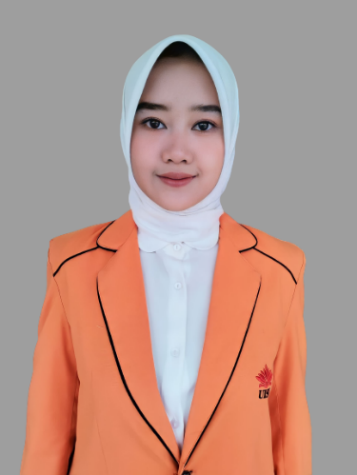 Nama : Ainun Nur Mushobichatun NihayahNIM: 1011910005Dosen Pembimbing: Lisa Risfana Sari, S.Si., M.Sc.Name: Ainun Nur Mushobichatun NihayahStudent Identity Number: 1011910005Supervisor: Lisa Risfana Sari, S.Si., M.Sc.NAMA GENERASITAHUN KELAHIRANUMUR ( pada tahun 2023 )Generasi Baby Boomers1946 - 196477 tahun – 59 tahunGenerasi X1965 - 198058 tahun – 43 tahunGenerasi Y1981 - 199642 tahun -27 tahunGenerasi Z1997 - 201226 tahun -11 tahunGenerasi Apah2013 - 202510 tahun - > 1 tahunNooPenelitiDan TahunJudul PenelitianHasil Penelitian1.Nia,2021pPsychological beliefs and financial well-being among working adults  the mediating role of financial behavior psychological beliefs and financial well-being among working adults  the mediating role of financial behaviorHasil dari penelitian ini menunjukkan adanya hubungan antara pengetahuan keuangan, subjektifitas, sikap keuangan, dan locus of control dengan kesejahteraan finansial. Selain itu, perilaku keuangan juga berperan sebagai mediator antara sikap keuangan dan locus of control dengan kesejahteraan keuangan.2.Rizalul, 2019Subjective  financial knowledge,  prudent behavior and income
the predictors of financial well-being in EstoniaHasil dari penelitian ini menunjukkan bahwa pengetahuan subjektif memiliki hubungan yang lebih kuat dengan kesejahteraan finansial dibandingkan pengetahuan objektif. Selain itu, skor perilaku keuangan dan tingkat pendapatan juga berhubungan dengan kesejahteraan finansial.3.Chavali et al, 2019Does financial behavior influence financial well-being?Hasil dari penelitian ini adalah perilaku keuangan individu berdampak pada kesejahteraan finansial4.(Iramania & Lutfia, 2021)An integrated model of financial well-being: the role of financial behaviorHasil dari penelitian ini menunjukkan bahwa pengetahuan keuangan secara langsung mempengaruhi kesejahteraan keuangan. Dan locus of control dan jumlah tanggungan yang mempengaruhi kesejahteraan finansial. Selain itu, perilaku keuangan juga secara signifikan memediasi hubungan antara pengetahuan keuangan, locus of control, dan kesejahteraan keuangan.5.(S. M. J. Baptista, 2021)The influence of financial attitude, financial literacy, and locus of control on financial  behaviorHasil dari penelitian ini menunjukkan bahwa sikap finansial dan pengetahuan keuangan memiliki hubungan yang signifikan dengan pengelolaan keuangan, sedangkan locus of control tidak berpengaruh signifikan terhadap pengelolaan keuangan.6.(Ü. Mutlu & Özer, 2022)Thee moderator effect of financial literacy on the relationship between locus of control and financial behaviorHasil dari penelitian ini menunjukkan bahwa literasi keuangan dan locus of control berpengaruh terhadap perilaku keuangan..7(Herdjiono & Damanik, 2016)Pengaruh financial attitude, financial knowledge, parental income terhadap financial management behavior.Hasil dari penelitian ini adalah pengetahuan keuangan dan income tidak berpengaruh terhadap financial management behavior, sedangkan financial attitude berpengaruh terhadap financial management behavior.8(Owusu, 2021)Predictors of financial satisfaction and its impact on psychological well being of individualHasil dari penelitian ini adalah pengetahuan keuangan, sikap keuangan dan perilaku keuangan memiliki pengaruh terhadap kepuasan keuangan dan kepuasan keuangan menjadi predictor terpenting dalam menilai kesejahteraan .9(Tang & Baker, 2016)Self-esteem,financial knowledge and financial behavioHarga diri secara signifikan berhubungan dengan perilaku keuangan, hubungan antara harga diri dan perilaku keuangan bisa langsung dan tidak langsung melalui pengetahuan keuangan subjektif.PernyataanSkorSangat Setuju5Setuju4Ragu-ragu3Tidak Setuju2Sangat Tidak Setuju1Variabel Definisi OperasionalItem IndikatorKesejahteraan finansialKesejahteraan finansial adalah suatu kondisi di mana seseorang dapat memenuhi kebutuhan hidup sekarang dan di masa depan, merasa aman dengan masa depan, menikmati hidup, dan mengatasi kebutuhan yang tidak terduga pada masa depan dengan demikian, peningkatan kemakmuran finansial berarti pengentasan kemiskinan dan mempengaruhi berbagai aspek kehidupan manusia.Y.1.1 Saya stress secara finansial akhir akhir ini. (R)Kesejahteraan finansialKesejahteraan finansial adalah suatu kondisi di mana seseorang dapat memenuhi kebutuhan hidup sekarang dan di masa depan, merasa aman dengan masa depan, menikmati hidup, dan mengatasi kebutuhan yang tidak terduga pada masa depan dengan demikian, peningkatan kemakmuran finansial berarti pengentasan kemiskinan dan mempengaruhi berbagai aspek kehidupan manusia.Y.1.2 Saya merasa puas dengan keadaan keuangan saya saat ini.Kesejahteraan finansialKesejahteraan finansial adalah suatu kondisi di mana seseorang dapat memenuhi kebutuhan hidup sekarang dan di masa depan, merasa aman dengan masa depan, menikmati hidup, dan mengatasi kebutuhan yang tidak terduga pada masa depan dengan demikian, peningkatan kemakmuran finansial berarti pengentasan kemiskinan dan mempengaruhi berbagai aspek kehidupan manusia.Y.1.3 Saya merasa nyaman dengan keadaan keuangan saya saat ini.Kesejahteraan finansialKesejahteraan finansial adalah suatu kondisi di mana seseorang dapat memenuhi kebutuhan hidup sekarang dan di masa depan, merasa aman dengan masa depan, menikmati hidup, dan mengatasi kebutuhan yang tidak terduga pada masa depan dengan demikian, peningkatan kemakmuran finansial berarti pengentasan kemiskinan dan mempengaruhi berbagai aspek kehidupan manusia.Y.1.4  Saya yakin bahwa saya dapat menemukan uang untuk membayar keadaan darurat keuangan yang biayanya sekitar dua kali lipat penghasilan mingguan saya.Kesejahteraan finansialKesejahteraan finansial adalah suatu kondisi di mana seseorang dapat memenuhi kebutuhan hidup sekarang dan di masa depan, merasa aman dengan masa depan, menikmati hidup, dan mengatasi kebutuhan yang tidak terduga pada masa depan dengan demikian, peningkatan kemakmuran finansial berarti pengentasan kemiskinan dan mempengaruhi berbagai aspek kehidupan manusia.Y.1.5  Karena situasi keuangan saya, saya merasa bisa membeli barang barang yang saya inginkan dalam hidup.Y.1.6  Saya yakin bahwa uang yang saya miliki akan bertahan lama.Pengetahuan keuangan subjektifPengetahuan keuangan subjektif merupakan penilaian atas keyakinan yang dimiliki individu dalam memahami teori dan hasil perhitungan matematis keuangannya terkait nilai uang dan bunga, inflasi, serta tentang diversifikasi risiko yang bertujuan mendukung individu dalam mengelola keuangan dengan optimal.X.1.1  Saya sadar bahwa nilai uang akan terdepresiasi dari waktu ke waktu.Pengetahuan keuangan subjektifPengetahuan keuangan subjektif merupakan penilaian atas keyakinan yang dimiliki individu dalam memahami teori dan hasil perhitungan matematis keuangannya terkait nilai uang dan bunga, inflasi, serta tentang diversifikasi risiko yang bertujuan mendukung individu dalam mengelola keuangan dengan optimal.X.1.2  Dana penyedia karyawan (EPF) atau skema pensiun public bukan satu satunya sumber pendapatan selama masa pensiun saya.Pengetahuan keuangan subjektifPengetahuan keuangan subjektif merupakan penilaian atas keyakinan yang dimiliki individu dalam memahami teori dan hasil perhitungan matematis keuangannya terkait nilai uang dan bunga, inflasi, serta tentang diversifikasi risiko yang bertujuan mendukung individu dalam mengelola keuangan dengan optimal.X.1.3   Saya mengetahui alternatif investasi lain ( saham,property,Dll ).Pengetahuan keuangan subjektifPengetahuan keuangan subjektif merupakan penilaian atas keyakinan yang dimiliki individu dalam memahami teori dan hasil perhitungan matematis keuangannya terkait nilai uang dan bunga, inflasi, serta tentang diversifikasi risiko yang bertujuan mendukung individu dalam mengelola keuangan dengan optimal.X.1.4  Saya tahu bagaimana tingkat inflasi dihitung.Pengetahuan keuangan subjektifPengetahuan keuangan subjektif merupakan penilaian atas keyakinan yang dimiliki individu dalam memahami teori dan hasil perhitungan matematis keuangannya terkait nilai uang dan bunga, inflasi, serta tentang diversifikasi risiko yang bertujuan mendukung individu dalam mengelola keuangan dengan optimal.X.1.5  Saya memahami proses bunga majemuk.Pengetahuan keuangan subjektifPengetahuan keuangan subjektif merupakan penilaian atas keyakinan yang dimiliki individu dalam memahami teori dan hasil perhitungan matematis keuangannya terkait nilai uang dan bunga, inflasi, serta tentang diversifikasi risiko yang bertujuan mendukung individu dalam mengelola keuangan dengan optimal.X.1.6  Saya tahu bahwa berpartisipasi dalam berbagai investasi akan mengurangi risiko investasi saya.Pengetahuan keuangan subjektifPengetahuan keuangan subjektif merupakan penilaian atas keyakinan yang dimiliki individu dalam memahami teori dan hasil perhitungan matematis keuangannya terkait nilai uang dan bunga, inflasi, serta tentang diversifikasi risiko yang bertujuan mendukung individu dalam mengelola keuangan dengan optimal.X.1.7  Saya dapat dengan jelas membedakan antara dana pensiun dan dana lain (dana Pendidikan anak, dana Kesehatan,Dll).Sikap keuanganSikap keuangan sebagai keadaan pikiran, pendapat serta penilaian tentang keuangan. .X.2.1  Menjaga anggaran (budget) memerlukan waktu yang banyak. (R)Sikap keuanganSikap keuangan sebagai keadaan pikiran, pendapat serta penilaian tentang keuangan. .X.2.2  Mungkin saya akan mempertimbangkan untuk bekerja di masa depan jika saya dapat mempertahankan peran saya saat ini.Sikap keuanganSikap keuangan sebagai keadaan pikiran, pendapat serta penilaian tentang keuangan. .X.2.3  Saya lebih memilih standar hidup yang baik saat ini daripada menabung untuk masa depan. (R)Sikap keuanganSikap keuangan sebagai keadaan pikiran, pendapat serta penilaian tentang keuangan. .X.2.4  Saya tidak membeli barang-barang yang tidak bisa saya beli.Sikap keuanganSikap keuangan sebagai keadaan pikiran, pendapat serta penilaian tentang keuangan. .X.2.5  Lebih baik menabung karena saya mungkin akan hidup lama.Sikap keuanganSikap keuangan sebagai keadaan pikiran, pendapat serta penilaian tentang keuangan. .X.2.6  Saya mampu menabung untuk pengeluaran di masa depan saat ini.Locus of controlLocus of control adalah kecenderungan individu dalam hal pengendalian diri.X.3.1   Ketika saya membuat rencana, hampir pasti saya bisa mewujudkannyaLocus of controlLocus of control adalah kecenderungan individu dalam hal pengendalian diri.X.3.2   Seseorang melakukan hal yang benar tergantung pada kemampuan, keberuntungan tidak ada hubungannya dengan itu.Locus of controlLocus of control adalah kecenderungan individu dalam hal pengendalian diri.X.3.3   Apa yang terjadi pada saya adalah hasil dari usaha saya sendiri.Perilaku keuanganPerilaku keuangan didefinisikan sebagai perilaku apa pun yang relevan dengan pengelolaan dan perencanaan uang, seperti meminjam, menabung, berinvestasi, mengasuransikan, dan membelanjakan uangnya .Z.1.1  Saya membayar semua tagihan saya tepat waktu.(Cicilan motor, cicilan rumah serta tagihan lain)Perilaku keuanganPerilaku keuangan didefinisikan sebagai perilaku apa pun yang relevan dengan pengelolaan dan perencanaan uang, seperti meminjam, menabung, berinvestasi, mengasuransikan, dan membelanjakan uangnya .Z.1.2  Saya mencatat pengeluaran bulanan saya secara tertulis atau elektronikPerilaku keuanganPerilaku keuangan didefinisikan sebagai perilaku apa pun yang relevan dengan pengelolaan dan perencanaan uang, seperti meminjam, menabung, berinvestasi, mengasuransikan, dan membelanjakan uangnya .Z.1.3  Saya tetap dalam anggaran atau rencana pengeluaran saya.Perilaku keuanganPerilaku keuangan didefinisikan sebagai perilaku apa pun yang relevan dengan pengelolaan dan perencanaan uang, seperti meminjam, menabung, berinvestasi, mengasuransikan, dan membelanjakan uangnya .Z.1.4  Saya melunasi saldo kartu kredit secara penuh setiap bulan.Perilaku keuanganPerilaku keuangan didefinisikan sebagai perilaku apa pun yang relevan dengan pengelolaan dan perencanaan uang, seperti meminjam, menabung, berinvestasi, mengasuransikan, dan membelanjakan uangnya .Z.1.5  Saya tidak memaksimalkan batas kredit pada satu atau beberapa kartu kredit.Perilaku keuanganPerilaku keuangan didefinisikan sebagai perilaku apa pun yang relevan dengan pengelolaan dan perencanaan uang, seperti meminjam, menabung, berinvestasi, mengasuransikan, dan membelanjakan uangnya .Z.1.6  Saya memulai atau mengelola dana tabungan darurat.Perilaku keuanganPerilaku keuangan didefinisikan sebagai perilaku apa pun yang relevan dengan pengelolaan dan perencanaan uang, seperti meminjam, menabung, berinvestasi, mengasuransikan, dan membelanjakan uangnya .Z.1.7  Saya menyisihkan uang dari setiap gaji saya.Z.1.8  Saya menabung untuk tujuan jangka panjang seperti mobil, pendidikan, rumah, dll.Z.1.9  Saya menyumbang uang ke rekening pensiun saya.Jenis KelaminFrekuensi Persentase (%)Laki-Laki11362Perempuan6838Total180100Usia Frekuensi Persentase (%)18-20 tahun291621-23 tahun1065924-26 tahun4625Total180100Pendidikan TerakhirFrekuensi Persentase (%)SMP00%SMA/SMK13373%Sarjana4827%Total180100PendapatanFrekuensi Persentase (%)< Rp. 4.500.0005128%Rp.4.500.0007743%>Rp.4.500.0005329%Total180100Nilai/Skor Interpretasi1 – 1.8 Sangat Rendah1.9 – 2.6 Rendah2.7 – 3.4 Cukup Tinggi3.5 – 4.2 Tinggi4.3 – 5 Sangat TinggiNo.ItemDistribusi jawabanDistribusi jawabanDistribusi jawabanDistribusi jawabanDistribusi jawabanMeankriteriaNo.ItemSTSTSNSSSMeankriteria1Y.112121683563.90 Tinggi2Y.217253078303.57Tinggi3Y.39162769563.85Tinggi4Y.48162576553.85Tinggi5Y.510142570613.877Tinggi6Y.615223068453.43Cukup TinggiMean VariabelMean VariabelMean VariabelMean VariabelMean VariabelMean VariabelMean Variabel3.75TinggiNo.ItemDistribusi jawabanDistribusi jawabanDistribusi jawabanDistribusi jawabanDistribusi jawabanMeankriteriaNo.ItemSTSTSNSSSMeankriteria1X1.110161684483.80Tinggi2X1.213194166413.57Tinggi3X1.315172092363.65Tinggi4X1.41293884373.69Tinggi5X1.515174077313.51Tinggi6X1.617174268363.49Cukup Tinggi7X1.71381988523.87TinggiMean VariabelMean VariabelMean VariabelMean VariabelMean VariabelMean VariabelMean Variabel3.65TinggiNo.ItemDistribusi jawabanDistribusi jawabanDistribusi jawabanDistribusi jawabanDistribusi jawabanMeankriteriaNo.ItemSTSTSNSSSMeankriteria1X2.19173074503.77Tinggi2X2.211142687423.75Tinggi3X2.314143272483.70Tinggi4X2.419153270443.58Tinggi5X2.59123071583.89Tinggi6X2.61172290503.87TinggiMean VariabelMean VariabelMean VariabelMean VariabelMean VariabelMean VariabelMean Variabel3.76TinggiNo.ItemDistribusi jawabanDistribusi jawabanDistribusi jawabanDistribusi jawabanDistribusi jawabanMeankriteriaNo.ItemSTSTSNSSSMeankriteria1X3.116183073433.60Tinggi2X3.213162780443.70Tinggi3X3.315232152693.69TinggiMean VariabelMean VariabelMean VariabelMean VariabelMean VariabelMean VariabelMean Variabel3.66TinggiNo.ItemDistribusi jawabanDistribusi jawabanDistribusi jawabanDistribusi jawabanDistribusi jawabanMeankriteriaNo.ItemSTSTSNSSSMeankriteria1Z.11081785603.98Tinggi2Z.21091785593.96Tinggi3Z.37173171543.82Tinggi4Z.48142375543.88Tinggi5Z.519193965393.48Tinggi6Z.614164057533.66Tinggi7Z.71081378714.06Tinggi8Z.810112259784.03Tinggi9Z.96183168573.84TinggiMean VariabelMean VariabelMean VariabelMean VariabelMean VariabelMean VariabelMean Variabel3.85TinggiVariabelItemItemOuter LoadingAVEAVEKeteranganPengetahuan Keuangan SubjektifPKS1 PKS1 0.7640.6760.676ValidPengetahuan Keuangan SubjektifPKS2 PKS2 0.8020.6760.676ValidPengetahuan Keuangan SubjektifPKS3 PKS3 0.8310.6760.676ValidPengetahuan Keuangan SubjektifPKS4 PKS4 0.8090.6760.676ValidPengetahuan Keuangan SubjektifPKS5 PKS5 0.8080.6760.676ValidPengetahuan Keuangan SubjektifPKS6 PKS6 0.7640.6760.676ValidPengetahuan Keuangan SubjektifPKS7 PKS7 0.7830.6760.676ValidSikap keuanganSK1SK10.8210.5570.557ValidSikap keuanganSK2SK20.8750.5570.557ValidSikap keuanganSK3SK30.8020.5570.557ValidSikap keuanganSK4SK40.7970.5570.557ValidSikap keuanganSK5SK50.7590.5570.557ValidSikap keuanganSK6SK60.8710.5570.557ValidLocus Of ControlLOC1 LOC1 0.7570.6170.617ValidLocus Of ControlLOC2 LOC2 0.8690.6170.617ValidLocus Of ControlLOC3 LOC3 0.5840.6170.617ValidPerilaku keuanganPK1PK10.8380.5850.585ValidPerilaku keuanganPK2PK20.8290.5850.585ValidPerilaku keuanganPK3PK30.7560.5850.585ValidPerilaku keuanganPK4PK40.7710.5850.585ValidPerilaku keuanganPK5PK50.7350.5850.585ValidPerilaku keuanganPK6PK60.7420.5850.585ValidPerilaku keuanganPK7PK70.7870.5850.585ValidPerilaku keuanganPK8PK80.6800.5850.585ValidPerilaku keuanganPK9PK90.7320.5850.585ValidKesejahteraan FinansialKF10.6270.6270.632ValidValidValidKesejahteraan FinansialKF2 0.7620.7620.632ValidValidValidKesejahteraan FinansialKF3 0.8640.8640.632ValidValidValidKesejahteraan FinansialKF4 0.7730.7730.632ValidValidValidKesejahteraan FinansialKF5 0.8500.8500.632ValidValidValidKesejahteraan FinansialKF6 0.8140.8140.632ValidValidValidX1X2X3YZX1.10.7640.3730.3980.4850.487X1.20.8020.4280.3300.4580.494X1.30.8310.4540.4390.4710.492X1.40.8090.4700.4260.5480.628X1.50.8080.4840.3840.6080.526X1.60.7640.4780.4660.4870.542X1.70.7830.5610.4960.5870.651X2.10.4020.8210.3660.4550.467X2.20.5290.8750.4430.6110.552X2.30.5130.8020.4750.4560.523X2.40.5260.7970.4570.3960.478X2.50.4880.7590.4960.4110.539X2.60.4480.8710.4190.5340.512X3.10.3270.3940.7570.2960.344X3.20.5260.4800.8690.4830.587X3.30.2550.2980.5840.1230.233Y.10.5830.4840.3920.6270.527Y.20.5020.4410.3150.7620.505Y.30.4760.4580.3050.8640.535Y.40.5180.4460.4030.7730.568Y.50.5480.4170.3720.8500.615Y.60.4600.5090.3680.8140.487Z10.4890.4480.4630.5090.838Z20.4940.4440.4630.5170.829Z30.5520.5170.4510.5710.756Z40.5480.4180.4120.5720.771Z50.5240.4570.3880.5470.735Z60.4860.4230.3370.5210.742Z70.5390.4720.4430.5420.787Z80.5850.5650.5000.4720.680Z90.5390.5280.4730.5030.732X1X2X3YZX10.795X20.5890.822X30.5320.5370.746Y0.6610.5870.4620.786Z0.6940.6240.5740.6930.765X1X2X3YZX1X20.647X30.6290.672Y0.7340.6550.521Z0.7550.6850.6600.773VariabelCronbach’s AlphaComposite ReliabilityPengetahuan Keuangan Subjektif (X1)0.9030.906Sikap Keuangan (X2)0.9030.909Locus Of Control (X3)0.7660.766Kesejahteraan Finansial (Y)0.8730.873Perilaku Keuangan (Z)0.9100.910Variabel DependenNilai R-SquareKriteriaKesejahteraan Finansial (Y)0.561ModeratPerilaku Keuangan (Z)0.579ModeratVariabelQ2Kesejahteraan Keuangan (Y)0.474Perilaku Keuangan (Z)0.555HipotesisCoefficient PathStatistic T-Value P-HasilH0.1X1-Z0.4334.7410.000DitolakH0.2X2-Z0.2593.2260.001DitolakH0.3X3-Z0.3653.4330.004DitolakH0.4X1-Y0.2963.1940.001DitolakH0.5X2-Y0.1812.2790.023DitolakH0.6X3-Y0.0120.1990.843DiterimaH0.7Z-Y0.2053.9870.000DitolakHipotesisPengaruhPath
CoefficientT
StatisticP
ValueKet.H0.8X1-Z-Y0.1653.0850.002DitolakH0.9X2-Z-Y0.0992.2090.027DitolakH0.10X3-Z-Y0.0782.2650.024DitolakNo.Item indikator PilihanPilihanPilihanPilihanPilihanNo.Item indikator STSTSRGSSS1. Saya sadar bahwa nilai uang akan terdepresiasi dari waktu ke waktu.2.Dana penyedia karyawan (EPF) atau skema pension public bukan satu satunya sumber pendapatan selama masa pension saya.3.Saya mengetahuai alternatif investasi lain ( saham,property,Dll )4.Saya tahu bagaimana tingkat inflasi di hitung.5.Saya memahami proses bunga majemuk6.Saya tahu bahwa berpartisipasi dalam berbagai investasi akan mengurangi risiko investasi saya7.Saya dapat dengan jelas membedakan antara dana pension dan dana lain ( dana Pendidikan anak,dana Kesehatan,Dll.)No.PernyataanPilihanPilihanPilihanPilihanPilihanNo.PernyataanSTSTSRGSSS1.Menjaga anggaran (budget) memerlukan waktu yang banyak. (R) 2.Mungkin saya akan mempertimbangkan untuk bekerja di masa depan jika saya dapat mempertahankan peran saya saat ini.3.Saya lebih memilih standar hidup yang baik saat ini daripada menabung untuk masa depan. (R)4.Saya tidak membeli barang-barang yang tidak bisa saya bayar.5.Lebih baik menabung karena saya mungkin akan hidup lama.6.Saya mampu menabung untuk pengeluaran di masa depan saat ini.No.PernyataanPilihanPilihanPilihanPilihanPilihanNo.PernyataanSTSTSRGSSS1.Ketika saya membuat rencana, hampir pasti saya bisa mewujudkannya2. Seseorang melakukan hal yang benar tergantung pada kemampuan, keberuntungan tidak ada hubungannya dengan itu.3.Apa yang terjadi pada saya adalah hasil dari usaha saya sendiri.No.PernyataanPilihanPilihanPilihanPilihanPilihanNo.PernyataanSTSTSRGSSS1.Saya membayar semua tagihan saya tepat waktu2.Saya mencatat pengeluaran bulanan saya secara tertulis atau elektronik 3. Saya tetap sesuai anggaran atau rencana pengeluaran saya.4.Saya membayar saldo kartu kredit penuh setiap bulan.5.Saya tidak mencapai maksimal batas kredit pada satu atau beberapa kartu kredit 6.Saya memulai atau menjaga tabungan dana darurat7.Saya menyisihkan uang dari setiap gaji saya8.Saya menabung untuk tujuan jangka panjang seperti mobil, pendidikan, rumah, dll.9.Saya menyumbang uang ke rekening pensiun saya.No.Item indikator PilihanPilihanPilihanPilihanPilihanNo.Item indikator STSTSRGSSS1. Saya merasa stres dalam hal keuangan saat ini. (R)2.Saya merasa puas dengan situasi keuangan saya saat ini.3.Saya merasa nyaman dengan situasi keuangan saya saat ini.4.Saya yakin bahwa saya bisa mendapatkan uang untuk membayar keadaan darurat keuangan yang biayanya sekitar dua kali lipat penghasilan mingguan saya.5.Karena situasi keuangan saya, saya merasa bisa membeli hal-hal yang saya inginkan dalam hidup.6.Saya yakin bahwa uang yang saya miliki akan bertahan lamaApakah anda berusia 18-26 Tahun.?Apakah anda memiliki penghasilan tetap minimal Rp.2.000.000,00 (Dua juta rupiah) ?Apakah anda mengelola keuangan anda secara pribadi.?YaYaYaYaYaYaYaYaYaYaYaYaYaYaYaYaYaYaYaYaYaYaYaYaYaYaYaYaYaYaYaYaYaYaYaYaYaYaYaYaYaYaYaYaYaYaYaYaYaYaYaYaYaYaYaYaYaYaYaYaYaYaYaYaYaYaYaYaYaYaYaYaYaYaYaYaYaYaYaYaYaYaYaYaYaYaYaYaYaYaYaYaYaYaYaYaYaYaYaYaYaYaYaYaYaYaYaYaYaYaYaYaYaYaYaYaYaYaYaYaYaYaYaYaYaYaYaYaYaYaYaYaYaYaYaYaYaYaYaYaYaYaYaYaYaYaYaYaYaYaYaYaYaYaYaYaYaYaYaYaYaYaYaYaYaYaYaYaYaYaYaYaYaYaYaYaYaYaYaYaYaYaYaYaYaYaYaYaYaYaYaYaYaYaYaYaYaYaYaYaYaYaYaYaYaYaYaYaYaYaYaYaYaYaYaYaYaYaYaYaYaYaYaYaYaYaYaYaYaYaYaYaYaYaYaYaYaYaYaYaYaYaYaYaYaYaYaYaYaYaYaYaYaYaYaYaYaYaYaYaYaYaYaYaYaYaYaYaYaYaYaYaYaYaYaYaYaYaYaYaYaYaYaYaYaYaYaYaYaYaYaYaYaYaYaYaYaYaYaYaYaYaYaYaYaYaYaYaYaYaYaYaYaYaYaYaYaYaYaYaYaYaYaYaYaYaYaYaYaYaYaYaYaYaYaYaYaYaYaYaYaYaYaYaYaYaYaYaYaYaYaYaYaYaYaYaYaYaYaYaYaYaYaYaYaYaYaYaYaYaYaYaYaYaYaYaYaYaYaYaYaYaYaYaYaYaYaYaYaYaYaYaYaYaYaYaYaYaYaYaYaYaYaYaYaYaYaYaYaYaYaYaYaYaYaYaYaYaYaYaYaYaYaYaYaYaYaYaYaYaYaYaYaYaYaYaYaYaYaYaYaYaYaYaYaYaYaYaYaYaYaYaYaYaYaYaYaYaYaYaYaYaYaYaYaYaYaYaYaYaYaYaYaYaYaYaYaYaYaYaYaYaYaYaYaYaYaYaYaYaYaYaYaYaYaYaYaYaYaYaYaYaYaYaYaYaYaYaYaYaYaYaYaYaYaYaYaYaYaYaYaYaYaYaYaYaYaYaYaYaYaYaYaYaYaYaYaYaYaYaNama RespondentJenis KelaminUsia Pendidikan TerakhirPendapatan pribadiAhmadNafiLaki - Laki24 - 26 TahunSMA/SMKRp. 4.500.000Risma Perempuan21 - 23 TahunSarjana> Rp. 4.500.000Annisa Chusnul Chotimah Perempuan21 - 23 TahunSarjana> Rp. 4.500.000Ayu Hardianti Rosadi Perempuan21 - 23 TahunSMA/SMKRp. 4.500.000Ramadhani BaihaqiLaki - Laki21 - 23 TahunSMA/SMKRp. 4.500.000Dhesi dwi wahyu utamiPerempuan21 - 23 TahunSMA/SMKRp. 4.500.000Itsnadiyah Nur ZiyadahPerempuan21 - 23 TahunSarjana> Rp. 4.500.000AriLaki - Laki18 - 20 TahunSMA/SMKRp. 4.500.000Arifin Laki - Laki18 - 20 TahunSMA/SMKRp. 4.500.000Achmad ashuriLaki - Laki18 - 20 TahunSMA/SMK> Rp. 4.500.000FahmiLaki - Laki18 - 20 TahunSMA/SMK> Rp. 4.500.000FARA FAUZIAHPerempuan21 - 23 TahunSarjanaRp. 4.500.000Ahmad NasrulLaki - Laki24 - 26 TahunSMA/SMK> Rp. 4.500.000DanaLaki - Laki18 - 20 TahunSMA/SMK> Rp. 4.500.000NailaPerempuan24 - 26 TahunSarjanaRp. 4.500.000Zen al kaffLaki - Laki18 - 20 TahunSMA/SMKRp. 4.500.000Muhammad fahrizalLaki - Laki21 - 23 TahunSMA/SMKRp. 4.500.000Hafiz anggaraLaki - Laki18 - 20 TahunSMA/SMK> Rp. 4.500.000MIFTACHUL KHOIRUL HUDA Laki - Laki24 - 26 TahunSMA/SMK> Rp. 4.500.000UlumLaki - Laki18 - 20 TahunSMA/SMK> Rp. 4.500.000Marcel KristiyantoLaki - Laki21 - 23 TahunSMA/SMK> Rp. 4.500.000AbidinLaki - Laki21 - 23 TahunSMA/SMK> Rp. 4.500.000Alyvia mustika suci Perempuan21 - 23 TahunSMA/SMK> Rp. 4.500.000AryaLaki - Laki18 - 20 TahunSMA/SMK< Rp. 4.500.000AbdiLaki - Laki18 - 20 TahunSMA/SMKRp. 4.500.000AlfinLaki - Laki21 - 23 TahunSMA/SMKRp. 4.500.000AyubLaki - Laki21 - 23 TahunSarjana< Rp. 4.500.000sahrulLaki - Laki18 - 20 TahunSMA/SMKRp. 4.500.000Maulana Laki - Laki24 - 26 TahunSMA/SMK< Rp. 4.500.000Lailatul aisyahPerempuan21 - 23 TahunSMA/SMK< Rp. 4.500.000IndraLaki - Laki21 - 23 TahunSMA/SMKRp. 4.500.000Diah triPerempuan21 - 23 TahunSMA/SMK< Rp. 4.500.000AisyaPerempuan18 - 20 TahunSMA/SMKRp. 4.500.000Lailatus Sa'diyahPerempuan21 - 23 TahunSMA/SMK< Rp. 4.500.000DianaPerempuan21 - 23 TahunSMA/SMKRp. 4.500.000Zuly safitriPerempuan18 - 20 TahunSMA/SMK< Rp. 4.500.000DesyPerempuan24 - 26 TahunSarjana> Rp. 4.500.000BreettdLaki - Laki21 - 23 TahunSMA/SMKRp. 4.500.000MaulanaLaki - Laki24 - 26 TahunSarjana< Rp. 4.500.000KalLaki - Laki24 - 26 TahunSarjana< Rp. 4.500.000SurosoLaki - Laki21 - 23 TahunSMA/SMK> Rp. 4.500.000TomoLaki - Laki18 - 20 TahunSMA/SMKRp. 4.500.000Nur Fadilah Perempuan24 - 26 TahunSarjanaRp. 4.500.000Afrida AuliaPerempuan24 - 26 TahunSarjana> Rp. 4.500.000Mufidatun nur syamsiyah Perempuan21 - 23 TahunSMA/SMK< Rp. 4.500.000IlhamLaki - Laki24 - 26 TahunSMA/SMK> Rp. 4.500.000susi idayantiPerempuan21 - 23 TahunSMA/SMK< Rp. 4.500.000Pratiwi DewiPerempuan24 - 26 TahunSarjana< Rp. 4.500.000AfaPerempuan21 - 23 TahunSarjana> Rp. 4.500.000vinaPerempuan21 - 23 TahunSMA/SMKRp. 4.500.000SurosoLaki - Laki21 - 23 TahunSMA/SMK> Rp. 4.500.000M.Agil Busyiri YLaki - Laki24 - 26 TahunSarjana> Rp. 4.500.000Rudi firmansyahLaki - Laki24 - 26 TahunSMA/SMK< Rp. 4.500.000ErinPerempuan21 - 23 TahunSMA/SMKRp. 4.500.000Qonita Nabilatuzdahnia Perempuan21 - 23 TahunSMA/SMK< Rp. 4.500.000IkaPerempuan24 - 26 TahunSMA/SMK< Rp. 4.500.000NurPerempuan18 - 20 TahunSMA/SMKRp. 4.500.000Ashriyatul muniroPerempuan21 - 23 TahunSMA/SMK< Rp. 4.500.000Yuda budi aprenggaLaki - Laki24 - 26 TahunSMA/SMK> Rp. 4.500.000Nilasari Savitri Perempuan21 - 23 TahunSarjana< Rp. 4.500.000BimaLaki - Laki21 - 23 TahunSMA/SMKRp. 4.500.000alifa yuvika Perempuan24 - 26 TahunSarjana> Rp. 4.500.000Annisa Chusnul Chotimah Perempuan21 - 23 TahunSarjana< Rp. 4.500.000Reza AnwarLaki - Laki24 - 26 TahunSarjanaRp. 4.500.000NoviaPerempuan21 - 23 TahunSarjanaRp. 4.500.000ZulfaPerempuan21 - 23 TahunSarjanaRp. 4.500.000Mas Iwan WidiantoLaki - Laki21 - 23 TahunSMA/SMK< Rp. 4.500.000AuliaPerempuan21 - 23 TahunSarjanaRp. 4.500.000BagusLaki - Laki21 - 23 TahunSMA/SMK> Rp. 4.500.000Aulia dewi farisaPerempuan21 - 23 TahunSMA/SMK< Rp. 4.500.000Dewi NadaPerempuan21 - 23 TahunSMA/SMK> Rp. 4.500.000Halimatus sa’diyahPerempuan21 - 23 TahunSMA/SMKRp. 4.500.000Nindi stifaniPerempuan21 - 23 TahunSarjana> Rp. 4.500.000KhusainiLaki - Laki24 - 26 TahunSMA/SMKRp. 4.500.000cantiiknya min sugaPerempuan21 - 23 TahunSarjana< Rp. 4.500.000FajerinLaki - Laki18 - 20 TahunSMA/SMKRp. 4.500.000Muhammad Ikbal AmrulahLaki - Laki21 - 23 TahunSMA/SMKRp. 4.500.000Rohman Laki - Laki21 - 23 TahunSarjanaRp. 4.500.000Agus SofianLaki - Laki24 - 26 TahunSMA/SMK> Rp. 4.500.000SalisLaki - Laki18 - 20 TahunSMA/SMK< Rp. 4.500.000Dwie febryansyahLaki - Laki21 - 23 TahunSMA/SMKRp. 4.500.000Dani Bondan PLaki - Laki24 - 26 TahunSarjana< Rp. 4.500.000FenitaPerempuan24 - 26 TahunSarjana> Rp. 4.500.000SuasihPerempuan24 - 26 TahunSMA/SMK< Rp. 4.500.000Nurul Abidin Laki - Laki21 - 23 TahunSMA/SMKRp. 4.500.000MunifLaki - Laki21 - 23 TahunSarjana> Rp. 4.500.000Muhammad naufal asykinLaki - Laki21 - 23 TahunSMA/SMK< Rp. 4.500.000Agung tri irtantoLaki - Laki21 - 23 TahunSMA/SMKRp. 4.500.000Ayu lestariPerempuan21 - 23 TahunSMA/SMK< Rp. 4.500.000Ahmad Hermawan Adi Pratama Perempuan21 - 23 TahunSMA/SMKRp. 4.500.000Iqbal MaulanaLaki - Laki21 - 23 TahunSMA/SMKRp. 4.500.000Lailatul fitriaPerempuan21 - 23 TahunSMA/SMK< Rp. 4.500.000Khusniatul BarirohPerempuan21 - 23 TahunSMA/SMK> Rp. 4.500.000Ahmad fathoniLaki - Laki18 - 20 TahunSMA/SMK< Rp. 4.500.000Beni Adam Laki - Laki18 - 20 TahunSMA/SMKRp. 4.500.000Amelia zahiroPerempuan18 - 20 TahunSMA/SMKRp. 4.500.000MuklasinLaki - Laki24 - 26 TahunSarjanaRp. 4.500.000Nafisatun nur s.Perempuan21 - 23 TahunSMA/SMK< Rp. 4.500.000TriasPerempuan24 - 26 TahunSarjanaRp. 4.500.000RezaldiLaki - Laki21 - 23 TahunSarjanaRp. 4.500.000Jaka sambungLaki - Laki21 - 23 TahunSarjana> Rp. 4.500.000FaisLaki - Laki21 - 23 TahunSMA/SMKRp. 4.500.000Mochammad dycky faris andykaLaki - Laki21 - 23 TahunSMA/SMK> Rp. 4.500.000LisaPerempuan21 - 23 TahunSMA/SMKRp. 4.500.000DedikLaki - Laki21 - 23 TahunSarjana< Rp. 4.500.000WafiqPerempuan21 - 23 TahunSarjana< Rp. 4.500.000Ahmad frisa Afrizal Laki - Laki21 - 23 TahunSMA/SMK< Rp. 4.500.000SavitaPerempuan21 - 23 TahunSMA/SMK< Rp. 4.500.000taufiq rizqi Laki - Laki24 - 26 TahunSMA/SMKRp. 4.500.000imam nahrowiPerempuan21 - 23 TahunSMA/SMKRp. 4.500.000Rafi Laki - Laki21 - 23 TahunSMA/SMKRp. 4.500.000KurniawanLaki - Laki21 - 23 TahunSMA/SMK< Rp. 4.500.000AhmafLaki - Laki21 - 23 TahunSMA/SMK> Rp. 4.500.000rizki fauziLaki - Laki21 - 23 TahunSMA/SMKRp. 4.500.000Cheril auliaPerempuan21 - 23 TahunSMA/SMKRp. 4.500.000Rizky anwarLaki - Laki24 - 26 TahunSarjana> Rp. 4.500.000ali fikriLaki - Laki21 - 23 TahunSarjanaRp.4.500.000nailina jikhaPerempuan24 - 26 TahunSarjana>Rp.4.500.000lilik fadilahPerempuan21 - 23 TahunSMA/SMKRp.4.500.000mirzahLaki - Laki21 - 23 TahunSMA/SMKRp.4.500.000Ocha IndahPerempuan18 - 20 TahunSMA/SMKRp.4.500.000febriyantoLaki - Laki24 - 26 TahunSarjana>Rp.4.500.000rizwan rosyidLaki - Laki21 - 23 TahunSMA/SMKRp.4.500.000agustinaPerempuan21 - 23 TahunSMA/SMK< Rp. 4.500.000satria dermawantiLaki - Laki21 - 23 TahunSMA/SMKRp.4.500.000adi suhendraLaki - Laki24 - 26 TahunSarjana>Rp.4.500.000saifudin rahmatLaki - Laki21 - 23 TahunSMA/SMKRp.4.500.000wasistoLaki - Laki21 - 23 TahunSMA/SMKRp.4.500.000deni hermawanLaki - Laki21 - 23 TahunSMA/SMKRp.4.500.000reni wahyuniPerempuan21 - 23 TahunSarjana>Rp.4.500.000okki putrianiPerempuan24 - 26 TahunSarjana>Rp.4.500.000fitriPerempuan21 - 23 TahunSMA/SMK>Rp.4.500.000rizky ardiLaki - Laki21 - 23 TahunSMA/SMKRp.4.500.000rio septianLaki - Laki24 - 26 TahunSarjana>Rp.4.500.000yudi Laki - Laki24 - 26 TahunSarjana>Rp.4.500.000achmad khusairiLaki - Laki21 - 23 TahunSMA/SMKRp.4.500.000agung Laki - Laki21 - 23 TahunSMA/SMKRp.4.500.000amin sajidLaki - Laki21 - 23 TahunSMA/SMK>Rp.4.500.000udinLaki - Laki21 - 23 TahunSMA/SMKRp.4.500.000rizky firmansyahLaki - Laki21 - 23 TahunSMA/SMK>Rp.4.500.000andin alutfiaPerempuan18 - 20 TahunSMA/SMKRp.4.500.000dedi sutisnoLaki - Laki21 - 23 TahunSMA/SMKRp.4.500.000dedy saputraLaki - Laki21 - 23 TahunSMA/SMK< Rp. 4.500.000amrullahLaki - Laki21 - 23 TahunSMA/SMKRp.4.500.000muhammad humamtoroLaki - Laki21 - 23 TahunSMA/SMKRp.4.500.000riefiantiPerempuan24 - 26 TahunSMA/SMKRp.4.500.000halimLaki - Laki18 - 20 TahunSMA/SMK< Rp. 4.500.000tejoLaki - Laki21 - 23 TahunSMA/SMKRp.4.500.000faris hidayatLaki - Laki21 - 23 TahunSMA/SMK< Rp. 4.500.000nurul hafidzohPerempuan18 - 20 TahunSMA/SMK< Rp. 4.500.000nurdin saputraLaki - Laki24 - 26 TahunSarjana>Rp.4.500.000ariantoLaki - Laki18 - 20 TahunSMA/SMK< Rp. 4.500.000ferry maulanaLaki - Laki24 - 26 TahunSarjana>Rp.4.500.000siswantoLaki - Laki21 - 23 TahunSMA/SMKRp.4.500.000marliaPerempuan21 - 23 TahunSMA/SMK< Rp. 4.500.000farikhaPerempuan21 - 23 TahunSMA/SMKRp.4.500.000irwan makrufLaki - Laki24 - 26 TahunSarjana>Rp.4.500.000herusaputro Laki - Laki21 - 23 TahunSMA/SMKRp.4.500.000adistiPerempuan21 - 23 TahunSMA/SMK>Rp.4.500.000ilhamLaki - Laki24 - 26 TahunSarjana>Rp.4.500.000nurinda yantiPerempuan21 - 23 TahunSMA/SMKRp.4.500.000muhammmad fadil ilhamLaki - Laki24 - 26 TahunSMA/SMK< Rp. 4.500.000dezan azrielLaki - Laki21 - 23 TahunSMA/SMK< Rp. 4.500.000budiantoLaki - Laki24 - 26 TahunSMA/SMK>Rp.4.500.000novia arda riswariPerempuan21 - 23 TahunSMA/SMKRp.4.500.000arifLaki - Laki24 - 26 TahunSMA/SMK>Rp.4.500.000wildanLaki - Laki24 - 26 TahunSarjana>Rp.4.500.000ardiyansahLaki - Laki21 - 23 TahunSMA/SMKRp.4.500.000muhammad yusufLaki - Laki18 - 20 TahunSMA/SMK< Rp. 4.500.000randi saputraLaki - Laki21 - 23 TahunSMA/SMK>Rp.4.500.000afifLaki - Laki21 - 23 TahunSMA/SMK>Rp.4.500.000ridwan Laki - Laki24 - 26 TahunSMA/SMK< Rp. 4.500.000dimas ardiLaki - Laki24 - 26 TahunSMA/SMKRp.4.500.000kamal rudinLaki - Laki24 - 26 TahunSMA/SMK< Rp. 4.500.000aziz Laki - Laki24 - 26 TahunSMA/SMKRp.4.500.000aden fatkhurLaki - Laki21 - 23 TahunSMA/SMK>Rp.4.500.000irnawatiPerempuan21 - 23 TahunSMA/SMK< Rp. 4.500.000damar irfanLaki - Laki24 - 26 TahunSMA/SMK< Rp. 4.500.000andri russliLaki - Laki21 - 23 TahunSMA/SMKRp.4.500.000yusuf saputraLaki - Laki21 - 23 TahunSarjana>Rp.4.500.000X1.1X1.2X1.3X1.4X1.5X1.6X1.7X2.1X2.2X2.3X2.4X2.5X2.6X3.1X3.2X3.3454444544544445444444444555455545554455234555555222222442424434455453454355554544444444444444444544545554454444544444444444554551111111324433333555555553334453455455555555445545555555555555555555444533444334544434544444244454343334444454543524313455555555555555555555555554544444441154555422334444444444445454544455445454444444444444423115444555555555543333334444443444444444444444444555555544555445544444444444444445454144335553455455454544555443532332324433342354244444334453445524444444333455554433333333533254444344554455445433333324114444453433343322435454344134442444544444343444444444434542555544553334143333115531555543431444444432232243442222324154555255333343123433323444334451533444242222423335555344555545445244444444224454444444353333334454445555554455442434443433443355551555535511555254555444444444555434443455445544343443344433443244444444444444434425333444554444454433354433445452111122222222335434544344335421143433343344434351343541555555334544334455224515555555554455544554344434442244535444444444445422454543342255423454344313443334222435544444212443455544455555554554444334332253445454332533442343535353132244322144544435555535121544444444444452554434343333334444544444444444544233425455443554554433343344434345214111441144444325445444445444545545544455444553323333444454344221111155555554554444444455444444554555555545455444544444444454553533533333333331111111111111111334342444554453334111515555555154444444444454444222111111112111243555555555555554323343443344344444444444444444454444555544555444333333333343434111111111111111153423255544554445345445555555554445554555444555533333333333333334333244333353434444444455445544544444444444444442121221522225212212221252111511243544344333444451333234434444342444554445555444445555555555454444544445545545454444444454554544555544544455545554444444444444455444444454555544455444445455454454434534544435451444444544444424244444254434342314444444544444242444444422334444444554545454541425543252334254553333444444444444444422254433344314444445214111242444334525445424255445445545542414444433323333445332225221111115154444554444441455544554554555152444454544544434555555443344345425555555353353145111111111111111544334233434244421115113411151351441444444444424522211112211112112211122111122421111232554534543133344344434344424444444444444242334334345425535555444454454551421114314143333414444444534212435144434454343144413342224444444444331152322434432333343355443555453334314555255335444444111111132455433322222222223323334333234343222541334442432433154155553444555555555555555534333223244444434244445455455555542224324444435131554545444555525144455555555555554444434344434333222222121212112155555351555533554444445554445431444445455544444222332343444344555553444443454442555555434433454355435343433344424444444444444444332534524313445155555555555555552224334253334244442453544333534444454454444544512434424544444545Z1Z2Z3Z4Z5Z6Z7Z8Z9Y.1Y.2Y.3Y.4Y.5Y.6544444444444444444454554544454545554555344444423444444422222555555555511232554544554444444454545454545444444544454443222332344343144444445555444555555555554555544454555555555544555555444554544444443522455455344444444455445353444455455523534555555555555555444533454434442444444444444444445455454454545444333444433444444433455155555444333444433433444444444444444555555555544444444444444454444444411454513234445555455445444222433233315333444444454432323554555555543341333333343523332555411551444444443433433442334555555555555554334444344443434443333443433443334455355643334113111143411431552222544544344222544233313152555522555433431332322334423333444344455322541555433554513541442444455233223443111454422432555444555445545443433423444443555555555555553444444455444445444422454432323553533544455555444444444444444553544554422433444433454524453554444532212112444533432445435443444444433343112555115534521555555555534553445444455544555112211142444442444444444444444445333452532422333333343444321555433545455554555444544554544443433453434344443111455422333444444444323151554533555434453444444444544444443444444544442445544444244444555522513445325553333543444222551511555544444554544544344334445455445445454552133542344443115111132223225555555555544445445455455445455554544554444454333333333555555111111111111111553133555334342555133531311511444444444414444222211212222111555555555433343444433433423243444444454444444555444554545455443433443444444111111111111111442222444545344554333555533543334333343445545333333333355555554322533444332554544554455444444444444444444221222212222122111222112221212443433455244444443111443122231555555545445444554555554454445444433444445545445555455444444452555555545453452433555444455444444554455455544555545555555335523554535555444444444444444334544433444444444445455544444444444444444444445545455455454333545555521513444423424334444443434523334443444444541515555555445534544444445455455454545554344522134442555545115113532444444555555555444455455455455445545544545554444455544435553111333333333333111111111111111443533533135555553515535123331555444444444444222112222211212222211524443232555454555555555443444433334443444444554544554544555344455555544445454545454334322143114443555542523554555444415552224544455455444544554333123242543233554444444444444445515555525555333333332444443222222222222222443333332323334444445444345455445544545435454444534435554344444445422445455444554555555555334442453115554555555545445555555555555555555333525453432423112122212222212555555555555555444425545445554444443444445555555324444425554225345443525555444434523534544555445454445555444444444444444555543424455555555555555555555444545533545454444335454435254555555554445555555555444535554